Муниципальное бюджетное дошкольное образовательное учреждение – детский сад общеразвивающего вида с приоритетным осуществлением деятельности по познавательно - речевому направлению развития детей второй категории № 62 «Рябинка»Согласована на заседании                                                                  Утверждаю:       Педагогического совета                                                                      Заведующий МБДОУ №  62протокол № 1                                                                                        «Рябинка»                                                                                                                  __________Е.Н.Довгаль                                                                                                                  Приказ № 44от 30.08.2022 Рабочая программа Средней группы«Солнышко»На 2022-2023 учебный год                                                   Воспитатели: Т.В. Половинка                                                                             Е.П. ПрутовыхСодержание образовательной программы1 ЦЕЛЕВОЙ РАЗДЕЛ1.1Пояснительная записка ……………………………………………………………....…31.2Цели и задачи реализации программы…………………………………………………31.3Принципы и подходы к формированию Программы……………………………….…41.4Структура Программы…………………………………………………………………..51.5Значимые характеристики………………………………………………………………61.6Возрастные и индивидуальные особенности воспитанников ДОУ.…………………72.Планируемые результаты освоения образовательной программыдошкольного образования ….…………………………………………………………….102.1Целевые ориентиры …………………….………………………...…………………...122.2Целевые ориентиры на этапе завершения дошкольного образования……………..122.3Планируемые результаты освоения программы по образовательным областям….132 СОДЕРЖАТЕЛЬНЫЙ РАЗДЕЛ1.Особенности осуществления образовательного процесса ……………………......…151.1Формы организации образовательной деятельности …………………………........162.Содержание психолого-педагогической работы по освоению детьми образовательных областей……………………………………………………………......162.1Социально-коммуникативное развитие…………………………………………..…..172.2Познавательное развитие………………………………………………………….......242.3Речевое развитие…………………………………………………………………….....292.4Художественно-эстетическое развитие…………………………………………........342.5Физическое развитие…………………………………………………………….…....453.Психолого-педагогическое сопровождение Программы………………………….....504.Способы и направления поддержки детской инициативы……………………….….525.Особенности образовательной деятельности разных видов и практик……………..536.Вариативные формы, способы, методы и средства реализации Программы……....547.Примерная сетка непосредственно образовательной деятельности…………….…...578.Примерная сетка совместной образовательной деятельности и культурных практик в режимных моментах..……………………………………………………………………..579.Примерная сетка самостоятельной деятельности детей в режимных моментах..….59Характеристика взаимодействия педагогического коллектива с семьями воспитанников…………………………………………………………………………………6010.1Формы взаимодействия с семьями воспитанников…………………………….......6111.Особенности видового разнообразия ДОУ…………………………………………..6412.Специфика национально-культурных, демографических и климатическихусловий……………………………………………………………………………………..66 13.Организация работы в структурных подразделениях………………………………..6614.Часть формируемая участниками образовательных отношений………………...….6714.1Региональный компонент……………………………………………………………..6714.2Планируемые результаты освоения Программы……………………………………6814.3Методическое обеспечение …………………………………………………………..6814.4Парциальные программы……………………………………………………………..6915.Приоритетное направление работы ДОУ……………………………………………..71ОРГАНИЗАЦИОННЫЙ РАЗДЕЛ1.Организация режима пребывания детей в ДОУ ……………..………………………..722.Особенности традиционных событий, праздников, мероприятий……………….…..743.Предметно-развивающая среда ДОУ………………………………………………..….754.Основное оборудование…………………………………………………………...…….755.Предметно-пространственная организация группы…………………………………...766.Методическое обеспечение учебно-воспитательного процесса………………..….…867.Возрастные категории детей на которых ориентирована Программа…………….….881 ЦЕЛЕВОЙ РАЗДЕЛ.1.1 Пояснительная записка1.1 Пояснительная записка    	Рабочая программа по развитию детей средней группы является документом, представляющим модель образовательного процесса Муниципального бюджетного дошкольного образовательного учреждения – детский сад общеразвивающего вида с приоритетным осуществлением деятельности по познавательно-речевому направлению развития детей второй категории № 62 «Рябинка». 	Рабочая программа средней группы разработана с учетом  примерной  основной  программой дошкольного  образования, которая одобрена решением  федерального учебно-методического  объединения по  общему образованию (протокол  от 20.05.2015 г. № 2/15)и  на основе примерной образовательной программы дошкольного образования «Детство» под редакцией Т.И. Бабаевой, А.Г. Гогоберидзе, О.В. Солнцевой и др. 		Программа определяет содержание и организацию образовательного процесса средней группы, муниципального бюджетного дошкольного образовательного учреждения детский сад № 62 «Рябинка», охватывает весь комплекс содержания и организации детей 4-5 лет в условиях ДОУ, планирование культурно - досуговой, совместной деятельности воспитателя и дошколят, взаимодействие с семьями воспитанников.Программа разработана в соответствии с нормативными правовыми документами:Федеральный закон «Об образовании в Российской Федерации» от 29.12.2012 №273-ФЗ«Федеральный государственный образовательный стандарт дошкольного образования». Приказ Министерства образования и науки Российской Федерации от 17 октября 2013 г. № 1155Приказ Министерства образования и науки Российской Федерации от30 августа2013 года N 1014 «Об утверждении порядка организации и осуществления образовательной деятельности по основным общеобразовательным программам - образовательным программам дошкольного образования»Постановление Главного государственного санитарного врача Российской Федерации от 15 мая 2013 г. N26 г. Москва "Об утверждении СанПиН 2.4.1.3049-13 «Санитарно - эпидемиологические требования к устройству, содержанию и организации режима работы дошкольных образовательных организаций»1.2 Целью программы средней группы является обеспечение эмоционального благополучия и положительного отношения детей к себе, к другим людям, к миру, их полноценное развитие в следующих сферах:социально-коммуникативной;познавательной;речевой;художественно-эстетической;физической.Задачи:— укреплять физическое и психическое здоровье ребенка, формировать основы его двигательной и гигиенической культуры;— целостное развитие ребенка как субъекта посильных дошкольнику видов деятельности;— обогащать развитие ребенка, обеспечивать единый процесссоциализации-индивидуализации с учетом детских потребностей, возможностей и способностей;— развивать на основе разного образовательного содержания эмоциональной отзывчивости, способности к сопереживанию, готовности к проявлению гуманного отношения в детской деятельности, поведении, поступках;— развить познавательную активность, любознательность, стремления к самостоятельному познанию и размышлению, развивать умственные способности и речь ребенка;— пробуждать творческую активность и воображение ребенка, желание включаться в творческую деятельность;— органичное вхождение ребенка в современный мир, разнообразное взаимодействие дошкольников с различными сферами культуры: с изобразительным искусством и музыкой, детской литературой и родным языком, экологией, математикой, игрой;— приобщать ребенка к культуре своей страны и воспитание уважения кдругим народам и культурам;— приобщать ребенка к красоте, добру, ненасилию, ибо важно, чтобы дошкольный возраст стал временем, когда у ребенка пробуждается чувство своей сопричастности к миру, желание совершать добрые поступки.1.3 Принципы и подходы к формированию ПрограммыПринцип полноценного проживания ребенком всех  этапов детства(младенческого, раннего и дошкольного возраста), обогащение (амплификация) детского развития.Принцип построения образовательной деятельности на основе индивидуальных особенностей каждого ребенка, при котором сам ребенок становится активным в выборе содержания своего образования, становится субъектом дошкольного образования.Принцип содействия и сотрудничества детей и взрослых, признания ребенка полноценным участником (субъектом) образовательных отношений.Принцип поддержки инициативы детей в различных видах деятельности.Принцип сотрудничества с семьей.Принцип приобщения детей к социокультурным нормам, традициям семьи, общества и государства.Принцип  формирования познавательных интересов и  познавательныхдействий ребенка в различных видах деятельности.Принцип возрастной адекватности дошкольного образования (соответствия условий, требований, методов возрасту и особенностям развития).Принцип учета этнокультурной ситуации развития детей.Формирование Программы основано на следующих подходах:Личностно-ориентированные подходы:содействие и сотрудничество детей и взрослых, признание ребѐнка полноценным участником (субъектом) образовательных отношений, разностороннее, свободное и творческое развитие каждого ребѐнка, реализация их природного потенциала, обеспечение комфортных, бесконфликтных и безопасных условий развития воспитанников.целостное развитие дошкольников и готовность личности к дальнейшему развитию,поддержка инициативы детей в различных видах деятельности,психологическая защищѐнность ребѐнка, обеспечение эмоционального комфорта, создание условий для самореализации,развитие ребѐнка в соответствии с его склонностями, интересами и возможностями, создание условий для воспитания и обучения каждого воспитанника с учѐтом индивидуальных особенностей его развития (дифференциация и индивидуализация).Системно-деятельные подходы:построение образовательной деятельности на основе индивидуальных особенностей каждого ребѐнка, при котором сам ребѐнок становится активным в выборе содержания своего образования, становится субъектом образования,формирование познавательных интересов и познавательных действий ребѐнка в различных видах деятельности, организация детской деятельности, в процессе которой они самостоятельно делают «открытия», узнают новое путѐм решения проблемных задач,креативность – «выращивание» у воспитанников способности переносить полученные знания в ситуации самостоятельной деятельности, инициировать и поощрять потребность детей самостоятельно находить решения нестандартных задач и проблемных ситуаций,овладение культурой – приобщение детей к социокультурным нормам, традициям семьи, общества, государства, обеспечить способность ребѐнка ориентироваться в мире и действовать (или вести себя) в соответствии с интересами и ожиданиями других людей, социальных групп, общества и человечества в целом.1.4 Структура Программы:образовательной программе в соответствии с ФГОС дошкольного образования:выделено три раздела: целевой, содержательный, организационный;представлены содержание и особенности организации образовательного процесса в группах раннего возраста (раннее детство) и в дошкольных группах (дошкольное детство);дана характеристика особенностей развития детей и планируемых результатов освоения программы в каждой возрастной группе;определены задачи, содержание и результаты образовательной деятельностикаждой  возрастной группе и  по каждой  из  образовательных  областей:«Социально-коммуникативное развитие», «Познавательное развитие», «Речевое развитие», «Художественно-эстетическое развитие», «Физическое развитие»;описаны вариативные формы, способы, методы и средства реализации программы; особенности образовательной деятельности разных видов и культурных практик детей; способы и направления поддержки детских инициатив; особенности организации педагогической диагностики и мониторинга;охарактеризованы особенности взаимодействия педагогического коллектива с семьями воспитанников;определено содержание методических материалов и средств обучения и воспитания; представлен режим дня во всех возрастных группах, включая период адаптации ребенка к условиям детского сада; раскрыты особенности традиционных событий, праздников, мероприятий; особенности организации развивающей предметно-пространственной среды;1.5 Значимые характеристикиРежим работы дошкольного образовательного учреждения.МБДОУ № 62 «Рябинка» функционирует в режиме пятидневной рабочей недели с 12-часовым пребыванием детей (с 7.00 до 19.00 часов). Реализация Программы осуществляется в течение всего времени пребывания детей в ДОУ.Анализ контингента воспитанников средней группы:.Среднюю группу «Солнышко» посещают  20 детей. Возраст детей от 4до 5 лет, из них 12 девочек, 8 мальчиков. Анализ уровня состояния семей :       17 семей -85% - полная семья.3  семьи– 15% - неполная	5 семей  - 9 % - многодетная семья, полнаяРеализация Программы осуществляется на русском языке - государственном языке Российской Федерации, являющемся родным для всех воспитанников детского сада.Формы реализации образовательной программы.При организации форм реализации образовательной программы учитывается принцип интеграции образовательных областей (физическое развитие, познавательное и речевое развитие, социально - коммуникативное и художественно - эстетическое) в соответствии с возрастными возможностями и особенностями воспитанников.Реализация Программы осуществляется в формах, специфических для детей данной возрастной группы, прежде всего в форме игры, познавательной и исследовательской деятельности, при решении проблемных ситуаций, в форме творческой активности, обеспечивающей художественно-эстетическое развитие ребенка. Непосредственно-образовательная деятельность, в зависимости от программного содержания, осуществляется фронтально, по подгруппам или индивидуально. Педагогам предоставляется право варьировать место осуществления непосредственно образовательной деятельности в зависимости от поставленных образовательных, развивающих и воспитательных задач, интереса детей.Характер взаимодействия взрослых и детей: личностно-развивающий и гуманистический.Возрастные и индивидуальные особенности воспитанников ДОУСредний дошкольный возраст (4—5 лет). Дети4—5лет все еще не осознают социальные нормы и правила поведения, однако у них уже начинают складываться обобщенные представления о том, как надо и не надо себя вести. Как правило, к пяти годам дети без напоминания взрослого здороваются и прощаются, говорят «спасибо» и «пожалуйста», не перебивают взрослого, вежливо обращаются к нему. Кроме того, они могут по собственной инициативе убирать игрушки, выполнять простые трудовые обязанности, доводить дело до конца. В этом возрасте у детей появляются представления о том, как положено себя вести девочкам и как — мальчикам. Дети хорошо выделяют несоответствие нормам и правилам не только в поведении другого, но и в своем собственном. Таким образом, поведение ребенка 4—5 лет не столь импульсивно и непосредственно, как в 3—4 года, хотя в некоторых ситуациях ему все еще требуется напоминание взрослого или сверстников о необходимости придерживаться тех или иных норм и правил.В этом возрасте детьми хорошо освоен алгоритм процессов умывания, одевания, купания, приема пищи, уборки помещения. Дошкольники знают и используют по назначению атрибуты, сопровождающие эти процессы: мыло, полотенце, носовой платок, салфетку, столовые приборы. Уровень освоения культурно-гигиенических навыков таков, что дети свободно переносят их в сюжетно-ролевую игру.К 4—5 годам ребенок способен элементарно охарактеризовать свое самочувствие, привлечь внимание взрослого в случае недомогания.Дети имеют дифференцированное представление о собственной гендерной принадлежности, аргументируют ее по ряду признаков («Я мальчик, я ношу брючки, а не платьица, у меня короткая прическа»). К пяти годам дети имеют представления об особенностях наиболее распространенных мужских и женских профессий, о видах отдыха, специфике поведения в общении с другими людьми, об отдельных женских и мужских качествах.К  четырем годам основные трудности  в поведении  и  общении  ребенка сокружающими, которые были связаны с кризисом трех лет (упрямство, строптивость, конфликтность и др.), постепенно уходят в прошлое, и любознательный ребенок активно осваивает окружающий его мир предметов и вещей, мир человеческих отношений. Лучше всего это удается детям в игре. Дети 4—5 лет продолжают проигрывать действия с предметами, но теперь внешняя последовательность этих действий уже соответствует реальной действительности: ребенок сначала режет хлеб и только потом ставит его на стол перед куклами (в раннем и в самом начале дошкольного возраста последовательность действий не имела для игры такого значения). В игре дети называют свои роли, понимают условность принятых ролей. Происходит разделение игровых и реальных взаимоотношений. В 4—5 лет сверстники становятся для ребенка более привлекательными и предпочитаемыми партнерами по игре, чем взрослый.возрасте от 4 до 5 лет продолжается усвоение детьми общепринятых сенсорных эталонов, овладение способами их использования и совершенствование обследования предметов. К пяти годам дети, как правило, уже хорошо владеют представлениями об основных цветах, геометрических формах и отношениях величин. Ребенок уже может произвольно наблюдать, рассматривать и искать предметы в окружающем его пространстве. Восприятие в этом возрасте постепенно становится осмысленным, целенаправленным и анализирующим.среднем дошкольном возрасте связь мышления и действий сохраняется, но уже не является такой непосредственной, как раньше. Во многих случаях не требуется практического манипулирования с объектом, но во всех случаях ребенку необходимо отчетливо воспринимать и наглядно представлять этот объект. Внимание становится все более устойчивым, в отличие от возраста трех лет (если ребенок пошел за мячом, то уже не будет отвлекаться на другие интересные предметы). Важным показателем развития внимания является то, что к пяти годам появляется действие по правилу—первый необходимый элемент произвольного внимания. Именно в этом возрасте дети начинают активно играть в игры с правилами: настольные (лото, детское домино) и подвижные (прятки, салочки). В среднем дошкольном возрасте интенсивно развивается память ребенка. В 5 лет он может запомнить уже 5—6 предметов (из 10—15), изображенных на предъявляемых ему картинках.возрасте 4—5 лет преобладает репродуктивное воображение, воссоздающее образы, которые описываются в стихах, рассказах взрослого, встречаются в мультфильмах и т. д. Элементы продуктивного воображения начинают складываться в игре, рисовании, конструировании.этом возрасте происходит  развитие инициативности  и  самостоятельностиребенка в общении со взрослыми и сверстниками. Дети продолжают сотрудничать со взрослыми в практических делах (совместные игры, поручения), наряду с этим активно стремятся к интеллектуальному общению, что проявляется в многочисленных вопросах (почему? Зачем? Для чего?), стремлении получить от взрослого новую информацию познавательного характера. Возможность устанавливать причинно-следственные связи отражается в детских ответах в форме сложноподчиненных предложений. У детей наблюдается потребность в уважении взрослых, их похвале, поэтому на замечания взрослых ребенок пятого года жизни реагирует повышенной обидчивостью. Общение со сверстниками по-прежнему тесно переплетено с другими видами детской деятельности (игрой, трудом, продуктивной деятельностью), однако уже отмечаются и ситуации чистого общения.Для поддержания сотрудничества,  установления  отношений  в словаре детейпоявляются слова и  выражения, отражающие нравственные представления: словаучастия, сочувствия, сострадания. Стремясь привлечь внимание сверстника и удержатьего в процессе речевого общения, ребенок  учится использовать  средстваинтонационной речевой выразительности: регулировать силу голоса, интонацию, ритм,темп речи в зависимости от ситуации общения. В процессе общения со взрослыми  детииспользуют  правила речевого этикета: слова  приветствия, прощания, благодарности,вежливой  просьбы,  утешения, сопереживания и  сочувствия. Речь становится болеесвязной и последовательной. С  нарастанием осознанности  и  произвольности поведения,постепенным усилением роли речи (взрослого и самого ребенка) в  управленииповедением ребенкастановится возможным решение более сложных задач в области безопасности. Но при этом взрослому следует учитывать несформированность волевых процессов, зависимость поведения ребенка от эмоций, доминирование эгоцентрической позиции в мышлении и поведении.художественной и продуктивной деятельности дети эмоционально откликаются на произведения музыкального и изобразительного искусства, художественную литературу, в которых с помощью образных средств переданы различные эмоциональные состояния людей, животных, сказочных персонажей. Дошкольники начинают более целостно воспринимать сюжеты и понимать образы. Важным показателем развития ребенка-дошкольника является изобразительная деятельность. К четырем годам круг изображаемых детьми предметов довольно широк.рисунках появляются детали. Замысел детского рисунка может меняться по ходу изображения. Дети владеют простейшими техническими умениями и навыками. Конструирование начинает носить характер продуктивной деятельности: дети придумывают будущую конструкцию и осуществляют поиск способов ее исполнения.2.ПЛАНИРУЕМЫЕ РЕЗУЛЬТАТЫ ОСВОЕНИЯ ОБРАЗОВАТЕЛЬНОЙ ПРОГРАММЫ ДОШКОЛЬНОГО ОБРАЗОВАНИЯСистемные особенности дошкольного образования (необязательность уровня дошкольного образования в Российской Федерации, отсутствие возможности вменения ребѐнку какой-либо ответственности за результат) обуславливают необходимость определения результатов освоения образовательной программы в виде целевых ориентиров, которые представляют собой социально-нормативные возрастные характеристики возможных достижений детей на этапе завершения уровня дошкольного образования:Целевые ориентиры не подлежат непосредственной оценке, в том числе в виде педагогической диагностики (мониторинга), и не являются основанием для их формального сравнения с реальными достижениями детей.Целевые ориентиры не являются основой объективной оценки соответствия установленным требованиям образовательной деятельности и подготовки детей.Целевые ориентиры выступают основаниями преемственности дошкольного и начального общего образования, предполагают формирование у дошкольников предпосылок к учебной деятельности на этапе завершения ими дошкольного образования.Освоение Программы не сопровождается проведением промежуточной аттестацииитоговой аттестации воспитанников.целевым ориентирам дошкольного образования относятся следующие социальные и психологические характеристики личности ребѐнка на этапе завершения дошкольного образования:ребѐнок проявляет инициативность и самостоятельность в разных видах деятельности – игре, общении, конструировании и др. Способен выбирать себе род занятий, участников совместной деятельности, обнаруживает способность к воплощению разнообразных замыслов;ребѐнок уверен в своих силах, открыт внешнему миру, положительно относится к себе и к другим, обладает чувством собственного достоинства. Активно взаимодействует со сверстниками и взрослыми, участвует в совместных играх.Способен договариваться, учитывать интересы и чувства других, сопереживать неудачамрадоваться успехам других, стараться разрешать конфликты;ребѐнок обладает развитым воображением, которое реализуется в разных видах деятельности. Способность ребѐнка к фантазии, воображению, творчеству интенсивно развивается и проявляется в игре. Ребѐнок владеет разными формами и видами игры.Умеет подчиняться разным правилам и социальным нормам, различать условную и реальную ситуации, в том числе игровую и учебную;творческие способности ребѐнка также проявляются в рисовании, придумывании сказок, танцах, пении и т. п. Ребѐнок может фантазировать вслух, играть звуками и словами. Хорошо понимает устную речь и может выражать свои мысли и желания;у ребѐнка развита крупная и мелкая моторика. Он может контролировать свои движения и управлять ими, обладает развитой потребностью бегать, прыгать, мастерить поделки из различных материалов и т. п.;ребѐнок способен к волевым усилиям в разных видах деятельности, преодолевать сиюминутные побуждения, доводить до конца начатое дело.ребѐнок может следовать социальным нормам поведения и правилам в разных видах деятельности, во взаимоотношениях со взрослыми и сверстниками, правилам безопасного поведения и личной гигиены;ребѐнок проявляет любознательность, задаѐт вопросы, касающиеся близких и далѐких предметов и явлений, интересуется причинно-следственными связями (как? почему? зачем?), пытается самостоятельно придумывать объяснения явлениям природы и поступкам людей. Склонен наблюдать, экспериментировать. Обладает начальными знаниями о себе, о предметном, природном, социальном и культурном мире, в котором он живѐт. Знаком с книжной культурой, с детской литературой, обладает элементарными представлениями из области живой природы, естествознания, математики, истории и т. п., у ребѐнка складываются предпосылки грамотности. Ребѐнок способен к принятию собственных решений, опираясь на свои знания и умения в различных сферах действительности.-	владеет	основнымикультурными способами деятельности,проявляет инициативу и самостоятельность в разных видах деятельности – игре,общении, познавательно-исследовательской деятельности, конструировании и др.,способен выбирать себе род занятий, участников посовместной деятельности.-	проявляетлюбознательность,	задаѐтвопросы взрослым и сверстникам, интересуется причинно-следственнымисвязями, пытается самостоятельнопридумывать	объясненияявлениям природы и поступкам людей,-склонен наблюдать, экспериментировать,- обладает начальными знаниями о себе, о природномсоциальном мире, в котором он живѐт, - знаком с произведениямидетскойлитературы,обладает элементарными представлениями из областиживой природы, естествознания, математики, истории и т.п., - способен к принятиюсобственных решений, опираясь на свои знания и умения в различных видах деятельности.-обладает установкой положительного отношения к миру, к разным видам труда, другим людям и самому себе,- обладает чувством собственного достоинства,активно взаимодействует со сверстниками и взрослыми, участвует в совместных играх,способен договариваться, учитывать интересы и чувства других, сопереживать неудачам и радоваться успехам других,адекватно проявляетсвои чувства, в том числе чувство веры в себя, старается разрешать конфликты.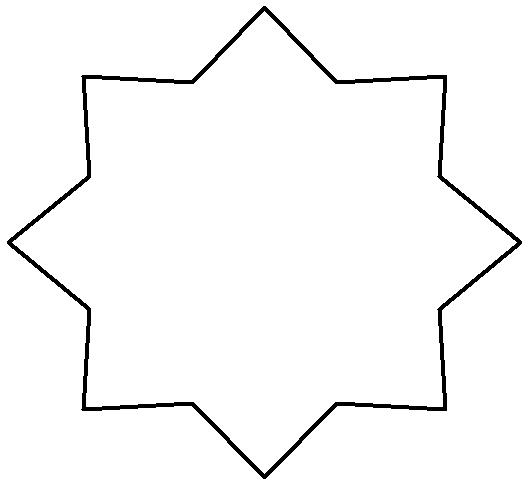 2.2 Целевыеориентиры наэтапезавершениядошкольногообразованияспособен к волевым усилиям, может следовать социальным нормам поведения и правилам в разных видах деятельности,во взаимоотношениях со взрослыми и сверстниками, может соблюдать правилабезопасного поведения и личной гигиены.обладает развитым воображением, которое реализуется в разных видах деятельности, и прежде всего в игре,владеет разными формами и видамиигры, различает условную и реальнуюситуации, умеетподчиняться разнымправилам и социальным нормам.-достаточно хорошо владеет устной речью, может выражать свои мысли и желания,может использовать речь для выражения своих мыслей, чувств ижеланий, построения речевого высказыванияситуации общения, может выделять звуки в словах,- у ребѐнка складываются предпосылки грамотности.развита крупнаяи мелкая моторика,ребѐнокподвижен, вынослив, владеет основными движениями, может контролировать свои движения и управлять ими2.3 Планируемые результаты освоения программы по образовательным областям.Планируемые результаты освоения программы конкретизируют требования Стандарта к целевым ориентирам в обязательной части и части, формируемой участниками образовательных отношений.Планируемые результаты освоения программы детьми пятого года жизни (средняя группа)«Социально- коммуникативное развитие»Ребенок соблюдает правила и преодолевает трудности в дидактических играх, может объяснить сверстникам правила игры. Принимает роль со сверстниками, соблюдает ролевое поведение, проявляет инициативу в игре, обогащает сюжет. Адекватно воспринимает в театре (кукольном, драматическом) художественный образ. Соблюдает элементарные правила поведения в детском саду, на улице, в транспорте. Знает и соблюдает элементарные правила поведения в природе ( способы безопасного взаимодействия с растениями и животными, бережного отношения к окружающей природе). Соблюдает элементарные правила дорожного движения, различает и называет специальные виды транспорта, объясняет их назначение, понимает значения сигналов светофора. Узнает и называет некоторые дорожные знаки. Ребенок умеет самостоятельно одеваться, раздеваться, складывает и убирает одежду, приводит ее в порядок. Самостоятельно готовит к занятиям свое рабочее место, убирает материалы по окончании работы. Самостоятельно выполняет обязанности дежурного по столовой.«Познавательное развитие»Способен преобразовывать постройки в соответствии с заданием взрослого. Сгибает прямоугольный лист пополам, проявляет интерес к поделкам из бумаги. Называет времена года в правильной последовательности. Знает и называет некоторые растения и животных, какую пользу они приносят человеку, соблюдают правила поведения в природе. Ребенок умеет группировать предметы по размеру, цвету, форме, назначению. Сравнивает количество предметов в группах до пяти на основе счета, приложением, наложением. Различает круг, квадрат, треугольник, прямоугольник. Определяет положение предметов в пространстве, умеет двигаться в нужном направлении. Понимает смысл слов: «утро», «вечер», «день», «ночь», определяет части суток.«Художественно-эстетическое е развитие»Ребенок изображает предметы путем создания отчетливых форм, подбора цвета, аккуратного закрашивания, использования разных материалов. Украшает силуэты игрушек элементами некоторых росписей народно- прикладного творчества. Передает несложный сюжет, объединяя в рисунке несколько предметов. Создает образы разных предметов и игрушек. Использует все многообразие усвоенных приемов лепки. Правильно держит ножницы и умеет резать ими по прямой, по диагонали (квадрат и прямоугольник); вырезать круг из квадрата, овал- из прямоугольника, плавно срезать и закруглять углы. Аккуратно наклеивает изображения предметов, состоящие из нескольких частей. Составляет узоры из растительных форм и геометрических фигур. Узнает песни по мелодии. Может петь протяжно, четко произносить слова; вместе с другими детьми, начинать и заканчивать пение. Выполняет движения, отвечающие характеру музыки, самостоятельно меняя их в соответствии с двух частной формой музыкального произведения. Умеет выполнять танцевальные движения: пружинку, подскоки, движение парами по кругу, кружение по одному и в парах. Может выполнять движения с предметами. Умеет играть на металлофоне простейшие мелодии на одном звуке.«Речевое развитие»Ребенок понимает и употребляет слова- антонимы; умеет образовывать новые слова по аналогии со знакомыми словами. Умеет выделять первый звук в слове. Рассказывает о содержании сюжетной картинки. Может повторить образцы описания игрушки. Может назвать любимую сказку, прочитать наизусть понравившееся стихотворение, считалку.Рассматривает  иллюстрированные  издания  детских  книг,  проявляет  интерес  к  ним.Драматизирует (инсценирует) небольшие сказки (отрывки из сказок).«Физическое развитие»Ребенок владеет навыками построения в шеренгу, в колонну по одному, парами, в круг. Ловит мяч с расстояния. Метает мяч разными способами правой и левой руками, отбивает об пол. Ходит на лыжах, поднимается на горку, переступает. Скользит по ледяным дорожкам. Ориентируется в пространстве, находит правую и левую руки. Ребенок соблюдает элементарные правила гигиены. Обращается за помощью к взрослым в проблемных со здоровьем ситуациях. Соблюдает элементарные правила приема пищи.СОДЕРЖАТЕЛЬНЫЙ РАЗДЕЛ.Особенности осуществления образовательного процесса1.Участники образовательной деятельности: дети, родители (законные представители), педагогические работники ДОУ.2.Образовательная деятельность  в ДОУ осуществляется на русском языке.3.Образовательная деятельность строится на адекватных возрасту формах работы с детьми, при этом основной формой и ведущим видом деятельности является игра.4.Содержание образовательной деятельности направлено на реализацию задач пяти образовательных областей: социально-коммуникативное, познавательное, речевое, художественно-эстетическое и физическое развитие воспитанников.5.Конкретное содержание образовательных областей зависит от возрастных и индивидуальных особенностей воспитанников и может реализовываться в различных видах деятельности:- с детьми дошкольного возраста (1,5 – 7 лет):игровая (включая сюжетно-ролевую игру, игру с правилами и другие виды игры),коммуникативная (общение и взаимодействие со взрослыми и сверстниками),познавательно-исследовательская (исследование объектов окружающего мира и экспериментирование с ними),восприятие художественной литературы и фольклора,самообслуживание и элементарный бытовой труд (в помещении и на улице),конструирование из разного материала (включая конструкторы, модули, бумагу, природный и иной материал),изобразительная (рисование, лепка, аппликация),музыкальная (восприятие и понимание смысла музыкальных произведений, пение, музыкально-ритмические движения, игры на музыкальных инструментах),двигательная (овладение основными движениями)Реализация задач осуществляется в совместной деятельности педагога и детей, в самостоятельной деятельности детей.                              1.1 Формы организации образовательной деятельности.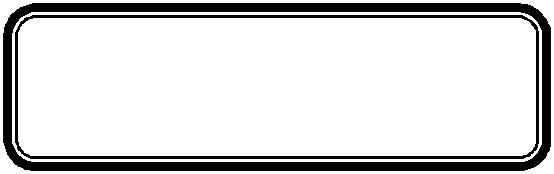 Образовательныйпроцесс ДОУ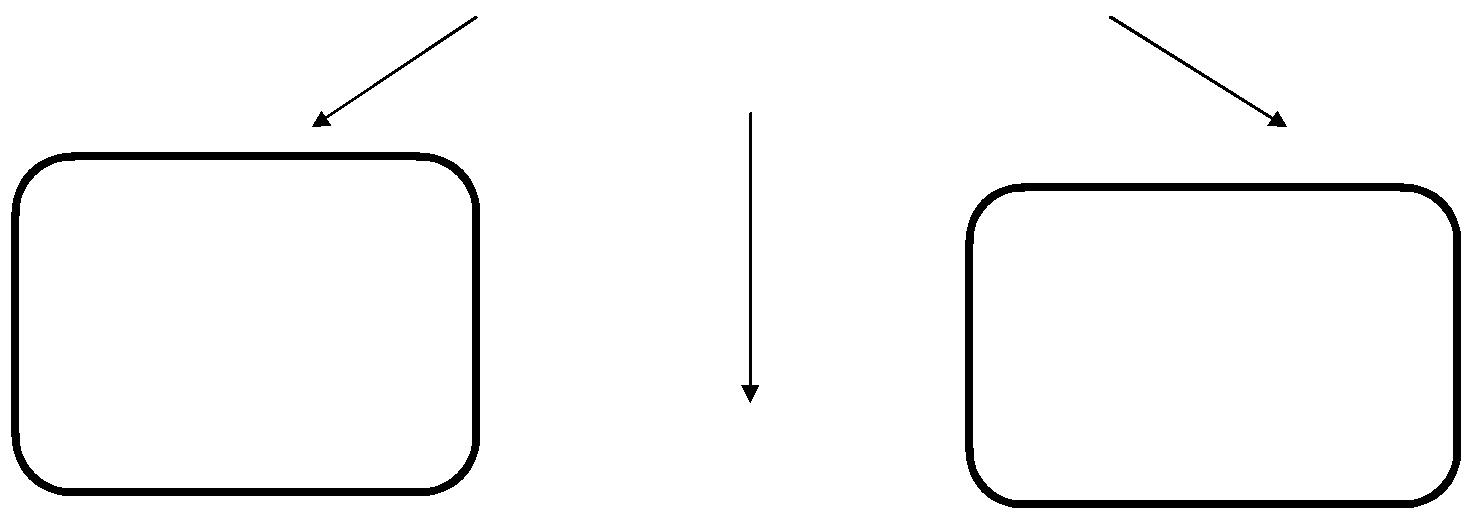 Организация условий для самостоятельной деятельности детей.(создание развивающейсреды)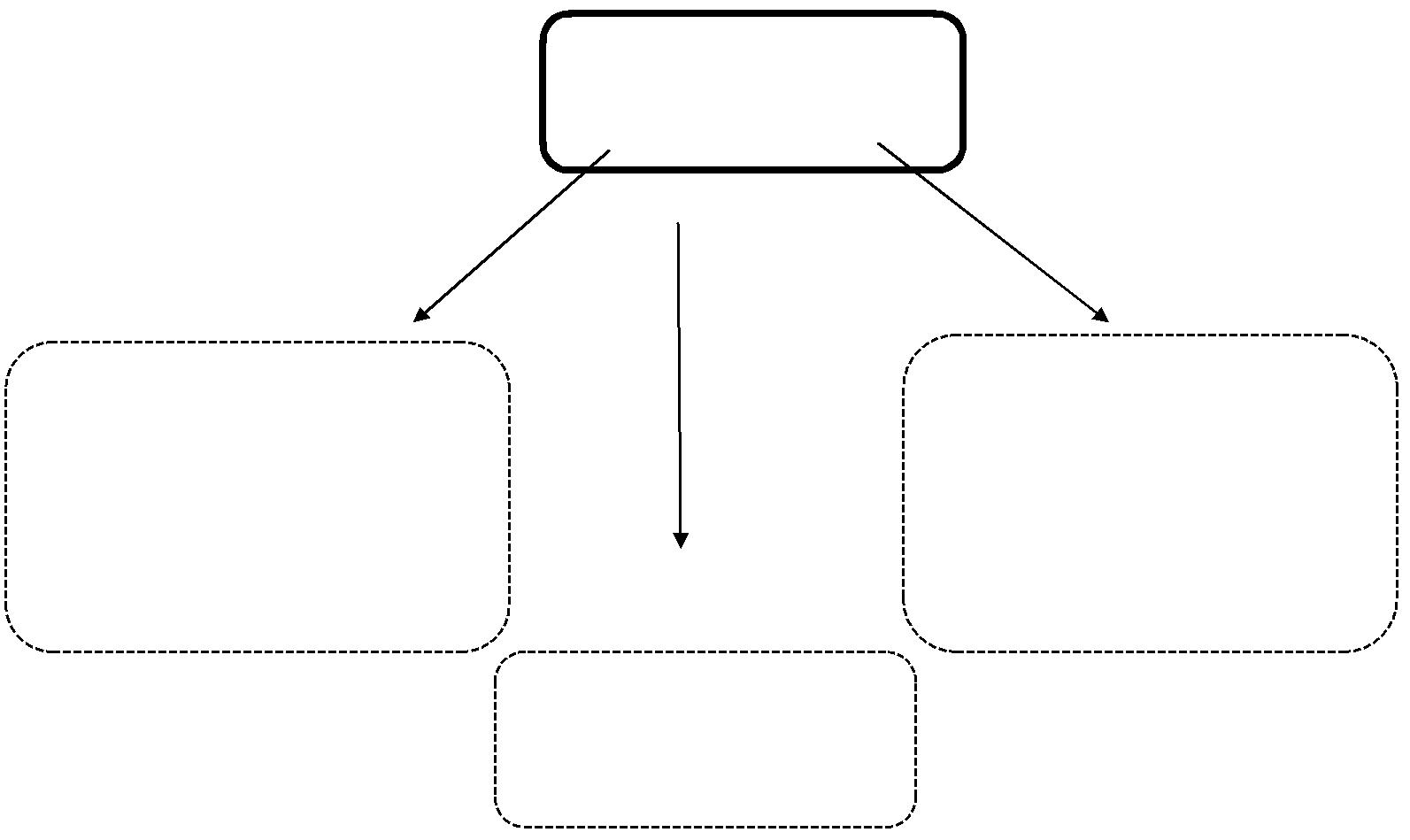 Образовательная деятельность, осуществляемая в ходе режимных моментов.(коррекционная,профилактическая работа,привитие этикета, культурно-гигиенических навыков, навыковсамообслуживания)                                                        Совместная деятельность с                                                  семьѐй.(разнообразные формыработы с родителями)Совместная деятельностьвзрослого и детей.Образовательная деятельность,осуществляемая в процессереализации детских видовдеятельности.(различные виды игр,художественная, театральная,экспериментальная деятельность)Непосредственнообразовательнаядеятельность.Содержание психолого-педагогической работы по освоению детьми образовательных областей.Содержание психолого-педагогической работы направлено на реализацию задач образовательных областей:социально-коммуникативное развитие ;познавательное развитиеречевое развитие;художественно-эстетическое развитие;физическое развитие.2.1 «Социально-коммуникативное развитие»Четвертый год жизни.Дошкольник входит в мир социальных отношений Задачи образовательной деятельностиСпособствовать установлению положительных контактов между детьми, основанных на общих интересах к действиям с игрушками, предметами и взаимной симпатии.Развивать эмоциональную отзывчивость, любовь к родителям, привязанность и доверие к воспитателю.Помогать детям в освоении способов взаимодействия со сверстниками в игре, в повседневном общении и бытовой деятельности (спокойно играть рядом, обмениваться игрушками, объединяться в парной игре, вместе рассматривать картинки, наблюдать за домашними животными и пр.).Постепенно приучать детей к выполнению элементарных правил культуры поведения в детском саду.Содержание образовательной деятельностиЭмоции. Понимание и различение отдельных ярко выраженных эмоциональных состояний людей (радость, веселье, слезы, гнев). Учет их в общении при поддержке, побуждении или показе взрослого: пожалеть, угостить, ласково обратиться.Взаимоотношения. Представление о действиях и поступках взрослых и детей, вкоторых проявляются доброе отношение и забота о людях, членах семьи, а также о животных, растениях. Освоение простых способов общения и взаимодействия: обращаться к детям по именам, договариваться о совместных действиях («давай кормить кукол»), вступать в парное общение.Участие в совместных игровых и бытовых действиях с воспитателем, готовность отвечатьна его вопросы, действовать согласованно, учитывать советы и предложения педагога.Культура поведения, общения со взрослыми и сверстниками. Представление обэлементарных  правилах  культуры поведения,  упражнение в их  выполнении(здороваться, прощаться, благодарить). Понимание, что  у всех детей равные права наигрушки, что в детском саду мальчики  и девочки  относятся друг  к  другудоброжелательно, делятся игрушками, не обижают друг друга.Семья.  Представление о семье, членах семьи, их отношениях (родители и детилюбят друг друга, заботятся друг о друге). Отвечать на вопросы о своей семье, о радостных семейных событиях.Результаты образовательной деятельностиДостижения ребенкаРебенок приветлив с окружающими, проявляет интерес к словам и действиям взрослых, охотно посещает детский сад.По показу и побуждению взрослых эмоционально откликается на ярко выраженное состояние близких и сверстников.Ребенок дружелюбно настроен, спокойно играет рядом с детьми, вступает в общение по поводу игрушек, игровых действий.Сохраняет преобладающее эмоционально-положительное настроение, быстро преодолевает негативные состояния, стремится к одобрению своих действий.Говорит о себе в первом лице, положительно оценивает себя, проявляет доверие к миру.Вызывает озабоченность и требует совместных усилий педагогов и родителейРебенок проявляет недоверие к окружающим, контакты со сверстниками непродолжительны, ситуативны, игровые действия однообразны, преобладают индивидуальные кратковременные игры.Наблюдаются отдельные негативные реакции на просьбы взрослых: упрямство, капризы, немотивированные требования.Ребенок реагирует на эмоциональное состояние окружающих только по побуждению и показу взрослого.Настроение ребенка неустойчиво: спокойное состояние чередуется с плаксивостью, негативными проявлениями по отношению к сверстникам или взрослым.Развиваем ценностное отношение к труду Задачи образовательной деятельностиРазвивать интерес к труду взрослых в детском саду и в семье, представления о конкретных видах хозяйственно-бытового труда, направленных на заботу о детях (мытье посуды, уборка помещений детского сада и участка и пр.).Воспитывать бережное отношение к предметам и игрушкам как результатамтруда взрослых.Приобщать детей к самообслуживанию (одевание, раздевание, умывание), способствовать развитию самостоятельности, уверенности, положительнойсамооценки.Содержание образовательной деятельностиТруд взрослых. Первоначальные представления о том, что предметы делаются людьми (на примере создания воспитателем разнообразных предметов для детских игр из разных материалов разными инструментами). Например, шитье шапочки (платья) для куклы, поделка игрушек из бумаги или бросового материала. Совместно со взрослым устанавливать взаимосвязь «цель — результат» в труде.процессе наблюдения формирование первоначальных представлений о хозяйственно-бытовом труде взрослых дома и в детском саду; знакомство с действиями мытья посуды, пола, вытирания пыли, подметания дорожек.Самообслуживание. Освоение отдельных действий, затем — процессов самообслуживания, связанных с одеванием, умыванием, уходом за своим внешним видом, поведением за столом во время приема пищи. Приучение к соблюдению порядка (не сорить, убирать игрушки и строительный материал на место, быть опрятным).Результаты образовательной деятельностиДостижения ребенкаРебенок с интересом наблюдает за трудовыми действиями взрослых по созданию или преобразованию предметов, связывает цель и результат труда; называет трудовые действия, инструменты, некоторые материалы, из которых сделаны предметы и вещи.По примеру воспитателя бережно относится к результатам труда взрослых, подражает трудовым действиям.Проявляет  самостоятельность  в самообслуживании, самостоятельноумывается, ест, одевается при небольшой помощи взрослого.Вызывает озабоченность и требует совместных усилий педагогов и родителейРебенок не проявляет интереса к труду взрослых, не понимает связи между целью и результатом труда; затрудняется назвать трудовые действия, материал, из которого сделан предмет, его назначение.Нейтрально относится к результатам труда взрослых, не проявляет желания участвовать в трудовых действиях.Стремление к самостоятельности в самообслуживании не выражено, ожидает постоянной помощи взрослого, даже в освоенных действиях, не обращает внимания на свой внешний вид: грязные руки, испачканное платье и пр.Формирование основ безопасного поведения в быту, социуме, природе Задачи образовательной деятельностиРазвивать интерес к правилам безопасного поведения.Обогащать представления о правилах безопасного пользования предметами.Формировать осторожное и осмотрительное отношение к потенциально опасным для человека ситуациям.Содержание образовательной деятельностиОсвоение представлений об элементарных правилах безопасного обращения с игрушками и предметами в игре, за столом, во время одевания, в общении с детьми: не разговаривать с полным ртом, не размахивать вилкой, не брать в рот мелкие предметы, не засовывать их в нос или уши, не пугать других детей, не замахиваться палкой на сверстника, не толкаться, спускаться с лестницы, держась за перила. В природе: не подходить к бездомным животным, не пугать их, не мять цветы, без разрешениястарших не есть ягоды, листья растений и пр. Без разрешения воспитателя и родителей не покидать участок детского сада.Результаты образовательной деятельностиДостижения ребенкаРебенок проявляет интерес к правилам безопасного поведения.С интересом слушает стихи и потешки о правилах поведения в окружающей среде и пр.Осваивает безопасные способы обращения со знакомыми предметами ближайшего окружения.Вызывает озабоченность и требует совместных усилий педагогов и родителейРебенок не проявляет интереса к правилам безопасного поведения; проявляет неосторожность по отношению к окружающим предметам.Несмотря на предостережения взрослых, повторяет запрещаемые действия.Пятый год жизни.Дошкольник входит в мир социальных отношений Задачи образовательной деятельностиВоспитывать доброжелательное отношение к взрослым и детям: быть приветливым, проявлять интерес к действиям и поступкам людей, желание по примеру воспитателя помочь, порадовать окружающих.Развивать эмоциональную отзывчивость к взрослым и детям, сопереживание героям литературных произведений, доброе отношение к животным и растениям.Воспитывать культуру общения со взрослыми и сверстниками, желание выполнять правила: здороваться, прощаться, благодарить за услугу, обращаться к воспитателю по имени и отчеству, быть вежливыми в общении со старшими и сверстниками, учиться сдерживать отрицательные эмоции и действия.Развивать стремление к совместным играм, взаимодействию в паре или небольшой подгруппе, к взаимодействию в практической деятельности.Развивать  в детях уверенность, стремление к  самостоятельности,привязанность к семье, к воспитателю.Содержание образовательной деятельностиЭмоции. Понимание и различение ярко выраженных эмоциональных состояний, ихпроявление в мимике, жестах, в интонации голоса (радость, грусть, веселье, страх, гнев,удовольствие),  связь  эмоций и  поступков людей  по отношению друг к  другу.Освоение способов проявления сочувствия, отзывчивости на эмоциональное состояниедетей и взрослых. Отражение эмоций в имитационных играх, театрализации, этюдах.Взаимоотношения и  сотрудничество. Представления о правилах согласованныхдействий  и  взаимоотношений. Освоение  умений  вступать  в общение, совместнуюдеятельность  со сверстниками  в подгрупповой  игре, продуктивнойдеятельности: элементарно согласовывать замысел, вести диалог, использовать приемысправедливого распределения ролей  и  материалов (считалки, жребий), проявлятьвнимание к действиям партнеров, пояснять для других свои намерения и действия.Культура поведения, общения со взрослыми  и  сверстниками. Освоение правил иформ проявления вежливости, уважения к старшим: здороваться, прощаться, обращатьсявзрослым на «вы», к воспитателю по имени-отчеству, благодарить. Освоение правил и форм вежливого и доброжелательного отношения к сверстникам в детском саду: обращаться по именам, избегать грубого тона, быть приветливым, дружелюбным, уважать игровое пространство другого ребенка, делиться игрушками, быть неравнодушным к состоянию и проблемам сверстников в группе.Семья. Представление о семейных делах, событиях жизни (совместный отдых, приобретение домашних животных, посещение кафе, зоопарка, цирка, новоселье, выезд на дачу). Участие в ситуациях «добрых дел», направленных на членов семьи.Результаты образовательной деятельностиДостижения ребенка (Что нас радует)Ребенок преимущественно жизнерадостно, дружелюбно настроен.Внимателен к словам и оценкам взрослых, стремится к положительным формам поведения.В привычной обстановке самостоятельно выполняет знакомые правила общения со взрослыми (здороваться, прощаться, обращаться на «вы»).Общаясь со сверстниками, проявляет желание понять их замыслы, делится игрушками, вступает в ролевой диалог.Замечает ярко выраженное эмоциональное состояние сверстника или близких, по примеру воспитателя проявляет сочувствие; сопереживает героям сказок и пр.Охотно отвечает на вопросы о семье, проявляет любовь к родителям, доверие к воспитателю.Вызывает озабоченность и требует совместных усилий педагогов и родителейПоведение ребенка и его общение с окружающими неустойчиво; ребенок проявляет либо излишнюю скованность в общении, либо черты агрессивности, нежелание следовать указаниям или правилам.Невнимателен к словам взрослого (родителей, воспитателя), повторяет нежелательные действия, несмотря на указания и оценку взрослого.Обнаруживает трудности взаимоотношений и согласования действий с другими детьми в общей деятельности.Без внешнего побуждения по своей инициативе не реагирует на эмоциональные состояния взрослых и сверстников.Неохотно вступает в диалог с воспитателем; препятствием для общения служит недостаточно развитая речь.Развиваем ценностное отношение к трудуЗадачи образовательной деятельностиФормировать представление об отдельных профессиях взрослых на основе ознакомления с конкретными видами труда; помочь увидеть направленность труда на достижение результата и удовлетворение потребностей людей.Воспитывать уважение и благодарность взрослым за их труд, заботу о детях.Вовлекать детей (в объеме возрастных возможностей) в простейшие процессы хозяйственно-бытового труда — от постановки цели до получения результата труда; при поддержке взрослого развивать умение контролировать качество результатов своего труда (не осталось ли грязи, насухо ли вытерто, убраны ли на место инструменты и материалы).Способствовать дальнейшему развитию самостоятельности и уверенности в самообслуживании, желания включаться в повседневные трудовые дела в детском садуи семье.Содержание образовательной деятельностиТруд взрослых и рукотворный мир. Обогащение представлений детей о содержании и структуре процессов хозяйственно-бытового труда взрослых в дошкольной организации: сервировка стола; мытье посуды; поддержание чистоты и порядка в групповой комнате; стирка белья; приготовление пищи; о труде взрослых в ближайшем окружении (профессии: продавец, шофер, врач и др.).Формированиепредставлений о структуре трудового процесса, взаимосвязи его компонентов на примере конкретных процессов труда (цель труда определяет, какие предметы, материалы и инструменты нужны для выполнения трудовых действий и получения результата, соответствующего его назначению). Понимание направленности трудовых процессов на результат (например: повар заботится, чтобы дети были вкусно накормлены). Расширение представлений о предметном мире как результате трудовой деятельности взрослых. Развитие интереса к предметам бытовой техники, которые широко используются дома и в детском саду: пылесос, овощерезка, мясорубка, стиральная машина и пр.Самообслуживание и детский труд. Отчетливое представление о процессах самообслуживания, правилах и способах их выполнения. Развитие самостоятельности в выполнении процессов самообслуживания и отдельных процессов хозяйственно-бытового труда.Результаты образовательной деятельностиДостижения ребенкаРебенок проявляет познавательный интерес к труду взрослых, профессиям, технике; охотно отражает эти представления в играх.Способен использовать обследовательские действия для выделения качеств свойств предметов и материалов, рассказать о предмете, его назначении и особенностях, о том, как он был создан.Ребенок самостоятелен в самообслуживании, сам ставит цель, видит необходимость выполнения определенных действий для достижения результата.Стремится к выполнению трудовых обязанностей, охотно включается в совместный труд со взрослыми или сверстниками.Вызывает озабоченность и требует совместных усилий педагогов и родителейПознавательный интерес к труду неустойчив, ребенок крайне редко отражает труд взрослых в сюжетно-ролевой игре.Не всегда пользуется предметами и материалами в соответствии с их назначением и свойствами.Не уверен в себе; стремление к самостоятельности в самообслуживании не выражено, зависим от помощи взрослого.В хозяйственно-бытовом труде требуется постоянная помощь взрослого при подготовке к работе, а также прямая помощь в выполнении отдельных трудовых действий.В поведении отмечаются случаи небрежного отношения к результатам чужого труда; неохотно помогает взрослым.Формирование основ безопасного поведения в быту, социуме, природе Задачи образовательной деятельностиОбогащать представления детей об основных источниках и видах опасности в быту, на улице, в природе, в общении с незнакомыми людьми.Продолжать  знакомить  детей  с простейшими  способами  безопасногоповедения в опасных ситуациях.Формировать представления о правилах безопасного дорожного движения в качестве пешехода и пассажира транспортного средства.Содержание образовательной деятельностиОзнакомление с помощью картинок, инсценировок с игрушками, ситуаций с возможными опасностями в быту, на улице, в природе, в общении с незнакомыми людьми; с правилами поведения: как позвать взрослого на помощь. Типичные ошибкиребенка в опасной ситуации (нельзя близко подходить к огню, к краю ямы или высокого берега, высовываться из окна, зажигать спички и пр.).Освоение способов безопасного обращения с предметами (ножницы, стеклянные, колющие, режущие предметы). Правила спокойной игры: не ломать постройки детей, не кидаться песком, соблюдать осторожность в подвижных играх. Знакомство со светофором, знание о значении его сигналов и правилах перехода улицы только на зеленый сигнал.Результаты образовательной деятельностиДостижения ребенкаРебенок с интересом познает правила безопасного поведения, с удовольствием слушает рассказы и сказки, стихи, любит рассуждать на эту тему, задает вопросы, разгадывает загадки.В повседневной жизни стремится соблюдать правила безопасного поведения.Умеет привлечь внимание взрослого в случае возникновения непредвиденных и опасных для жизни и здоровья ситуаций.Вызывает озабоченность и требует совместных усилий педагогов и родителейУ ребенка не проявляется интерес к освоению правил безопасного поведения.Ребенок сам становится источником возникновения опасных ситуаций во взаимодействии со сверстниками, часто травмируется.Несмотря на предупреждения взрослого, не проявляет осторожность при контактах с потенциально опасными предметами (ножницы, стекло).Формы образовательной деятельности      2.2 «Познавательное развитие»Познавательное развитие предполагает развитие интересов детей, любознательности и познавательной мотивации; формирование познавательных действий, становление сознания; развитие воображения и творческой активности; формирование первичных представлений о себе, других людях, объектах окружающего мира, о свойствах и отношениях объектов окружающего мира (форме, цвете, размере, материале, звучании, ритме, темпе, количестве, числе, части и целом, пространстве и времени, движении и покое, причинах и следствиях и др.), о малой родине и Отечестве, представлений о социокультурных ценностях нашего народа, об отечественных традициях и праздниках, о планете Земля как общем доме людей, об особенностях ее природы, многообразии стран и народов мира.Четвертый год жизни.Задачи образовательной деятельностиПоддерживать детское любопытство и развивать интерес детей к совместному со взрослым и самостоятельному познанию (наблюдать, обследовать, экспериментировать с разнообразными материалами).Развивать познавательные и речевые умения по выявлению свойств, качеств и отношений объектов окружающего мира (предметного, природного, социального), способы обследования предметов (погладить, надавить, понюхать, прокатить, попробовать на вкус, обвести пальцем контур).Формировать представления о сенсорных эталонах: цветах спектра, геометрических фигурах, отношениях по величине и поддерживать использование их в самостоятельной деятельности (наблюдении, игре-экспериментировании, развивающих и дидактических играх и других видах деятельности).Обогащать  представления об объектах  ближайшего окружения иподдерживать стремление отражать их в разных продуктах детской деятельности.Развивать представления детей о взрослых и сверстниках, особенностях их внешнего вида, о делах и добрых поступках людей, о семье и родственных отношениях.Расширять представления детей о детском саде и его ближайшем окружении.Содержание образовательной деятельностиРазвитие сенсорной культурыРазличение цветов спектра — красный, оранжевый, желтый, зеленый, синий, фиолетовый, черный, белый, освоение 2—4-х слов, обозначающих цвет. Узнавание, обследование осязательно-двигательным способом и названиенекоторых фигур (круг, квадрат, овал, прямоугольник, треугольник, звезда, крест).Использование (при поддержке взрослого) простейших способов обследования с использованием разных анализаторов: рассматривание, поглаживание, ощупывание ладонью, пальцами по контуру, прокатывание, бросание и др. Освоение слов, обозначающих признаки предметов и обследовательские действия.Сравнение (с помощью взрослого) двух предметов по 1—2-м признакам, выделение сходства и отличия.Овладение действием соединения в пары предметов с ярко выраженными признаками сходства, овладение группировкой по заданному предметно образцу и по слову (по цвету, форме, размеру, материалу).Формирование первичных представлений о себе, других людяхПроявление интереса к занятиям детей и взрослых. Различение детей и взрослых в жизнина картинках по возрасту, полу, особенностям внешности, одежде. Освоение умения находить общее и отличное во внешнем виде взрослых и детей разного возраста. Освоение слов, обозначающих разнообразные действия взрослых.Освоение умения узнавать свой детский сад, группу, своих воспитателей, их помощников. Понимание, где в детском саду хранятся игрушки, книги, посуда, чем можно пользоваться.Освоение представлений  ребенка о себе, имени, фамилии, половойпринадлежности, возрасте, любимых игрушках, занятиях. Освоение представлений о составе своей семьи, любимых занятиях близких. Развитие умений узнавать дом, квартиру, в которой ребенок живет, группу детского сада.Ребенок открывает мир природыОсвоение представлений об объектах и явлениях неживой природы (солнце, небо, дождь и т. д.), о диких и домашних животных, особенностях их образа жизни. Элементарное понимание, что животные живые. Различение растений ближайшего природного окружения по единичным ярким признакам (цвет, размер) их названия. Умение выделять части растения (лист, цветок).Знание об элементарных потребностях растений и животных: пища, влага, тепло. Понимание, что человек ухаживает за животными и растениями, проявляет эмоции и чувства. Комментирование обнаруженных признаков живого у животных растений, людей (воробей летает, прыгает, клюет зернышки, я бегаю, прыгаю, емкашу).Накопление впечатлений о ярких сезонных изменениях в природе (осенью становится холоднее, часто идут дожди, листья желтеют и опадают; исчезают насекомые и т. д.).Освоение простейших способов экспериментирования с водой, песком.Первые шаги в математику. Исследуем и экспериментируемОсвоение умения пользоваться предэталонами («как кирпичик», «как крыша»), эталонами форм: шар, куб, круг, квадрат, прямоугольник, треугольник .Проявление интереса к играм и материалам, с которыми можно практически действовать: накладывать, совмещать, раскладывать с целью получения какого-либо образа, изменять полученное.Освоение простых связей и отношений: больше (меньше) по размеру, такое же,больше (меньше) по количеству, столько же, одинаковые и разные по цвету и размеру, ближе (дальше), раньше (позже). Овладение умением ориентироваться в небольшом пространстве: впереди (сзади), сверху (снизу), справа (слева).Овладение умением воспринимать и обобщать группу предметов по свойствам (все большие; все квадратные и большие), уравнивать группы предметов (столько же), увеличивать и уменьшать группы предметов (3—5 предметов). Освоение приемов наложения и приложения. Проявление интереса к сосчитыванию небольших групп предметов (3—5 предметов).Освоение слов, обозначающих свойства и отношения предметов.Результаты образовательной деятельностиДостижения ребенкаРебенок любопытен, задает вопросы «Что такое?»,  «Кто такой?» ,  «Что делает?»,«Как называется?» Самостоятельно находит объект по указанным признакам, различает форму, цвет, размер предметов и объектов, владеет несколькими действиями обследования.	С удовольствием включается в деятельность экспериментирования, организованную взрослым.Проявляет эмоции радостного удивления и словесную активность в процессе познания свойств и качеств предметов.Задает вопросы о людях, их действиях. Различает людей по полу, возрасту (детей, взрослых, пожилых людей) как в реальной жизни, так и на иллюстрациях.Знает свои имя, фамилию, пол, возраст.Вызывает озабоченность и требует совместных усилий педагогов и родителейМалоактивен в игре-экспериментировании, использовании игр и игровых материалов, обследовании, наблюдении.Не учитывает сенсорные признаки предметов в практической деятельности.Небрежно обращается с предметами и объектами окружающего мира: ломает, бросает, срывает растения.Не проявляет речевую активность.Не проявляет интерес к людям и к их действиям.Затрудняется в различении людей по полу, возрасту как в реальной жизни, так и на иллюстрациях.Пятый год жизни.Задачи образовательной деятельностиОбогащать сенсорный опыт детей, развивать целенаправленное восприятие и самостоятельное обследование окружающих предметов (объектов) с опорой на разные органы чувств.Развивать  умение замечать  не только ярко представленные в предмете(объекте) свойства, но и менее заметные, скрытые; устанавливать связи между качествами предмета и его назначением, выявлять простейшие зависимости предметов (по форме, размеру, количеству) и прослеживать изменения объектов по одному-двум признакам.Обогащать представления о мире природы, о социальном мире, о предметах и объектах рукотворного мира.Проявлять познавательную инициативу в разных видах деятельности, в уточнении или выдвижении цели, в выполнении и достижении результата.Обогащать  социальные представления о людях  — взрослых и детях:особенностях внешности, проявлениях половозрастных отличий, о некоторых профессиях взрослых, правилах отношений между взрослыми и детьми.Продолжать расширять представления детей о себе, детском саде и его ближайшем окружении.Развивать элементарные представления о родном городе и стране.Способствовать возникновению интереса к родному городу и стране.Содержание образовательной деятельностиРазвитие сенсорной культуры Различение и называние цветов спектра — красный, оранжевый, желтый, зеленый, голубой, синий, фиолетовый; черный, серый, белый; 2—3 оттенка цвета (светло-зеленый, темно-синий).Различение и называние геометрических  фигур (круг, квадрат, овал,прямоугольник, треугольник, звезда, крест), воссоздание фигур из частей.Использование сенсорных  эталонов для оценки  свойств предметов (машинакрасная, кошка пушистая, чай горячий, стул тяжелый).Сравнение	предметов,	выделениеотличия и  сходства по 2—3-м признакам,освоение  группировки  (по  цвету,  форме,  размеру,  материалу,  вкусу,  запаху,  фактуреповерхности). Описание предмета по 3—4-м основным свойствам. Отражение признаковпредметов в продуктивных видах деятельности. Формирование первичных представленийо себе, других людяхОвладение  умениями  сравнивать  людей  разного возраста и  пола, видетьособенности	внешности,	прически,	одежды,	обуви,	подбирать	одежду	и	обувь	взависимости от сезона. Освоение	разнообразия	профессиональных	занятий	взрослых,развитие  уменийузнавать и называть людей отдельных профессий, профессиональные действия людей,некоторые инструменты, необходимые в профессии.Проявление интереса к общению со сверстниками. Освоение представлений о некоторых особенностях мальчиков и девочек, их именах, любимых занятиях, игрушках, взаимоотношениях друг с другом.Освоение представлений о себе — своих полного имени, фамилии, возраста, пола, любимых занятий. Осознание некоторых своих умений, знаний, возможностей, желаний. Освоение умений отражать их в речи. Проявление интереса к особенностям своего организма, заботы о нем.Формирование первичных представлений о малой родине и Отечестве Родной город: освоение представлений о названии родного города (села),некоторых городских объектах, видах транспорта. Овладение отдельными правилами поведения на улице, в транспорте. Участие в создании рисунков, аппликаций, поделок на тему «Мой город».Освоение начальных представлений о родной стране: название, некоторых общественных праздниках и событиях. Освоение стихов, песен о родной стране.Ребенок открывает мир природыЗнакомство с новыми представителями животных и растений. Выделение разнообразия явлений природы (моросящий дождь, ливень, туман и т. д.), растений и животных. Распознавание свойств и качеств природных материалов (сыпучесть песка, липкость мокрого снега и т. д.). Сравнение хорошо знакомых объектов природы и материалов, выделение признаков отличия и единичных признаков сходства. Определение назначения основных органов и частей растений, животных, человека (корень урастения всасывает воду из земли и служит опорой растению и т. д.) в наблюдении и экспериментировании. Различение и называние признаков живого у растений, животных и человека (двигаются, питаются, дышат, растут).Накопление фактов о жизни животных и растений в разных средах обитания, установление связей приспособления отдельных хорошо знакомых детям растений и животных к среде обитания (рыбы живут в воде: плавают с помощью плавников, дышат жабрами т. д.).Наблюдение признаков приспособления растений и животных к изменяющимся условиям среды осенью, зимой, весной и летом.Установление изменений  во внешнем виде (строении) хорошо знакомыхрастений и животных в процессе роста и развития, некоторые яркие стадии и их последовательность.Различение домашних и диких животных по существенному признаку (дикие животные самостоятельно находят пищу, а домашних кормит человек и т. д.). Распределение животных и растений по местам их произрастания и обитания (обитатели леса, луга, водоема, клумбы и т. д.).Составление описательных рассказов о хорошо знакомых объектах природы. Отражение в речи результатов наблюдений, сравнения. Использование слов, обозначающих меру свойств (светлее, темнее, холоднее и т. д.), установленные связи, усвоенные обобщения, красоту природы.Первые шаги в математику. Исследуем и экспериментируемИспользование эталонов с целью определения свойств предметов (форма, длина, ширина, высота, толщина).Сравнение объектов по пространственному расположению (слева (справа), впереди (сзади от...)), определение местонахождения объекта в ряду (второй, третий).Определение последовательности событий во времени (что сначала, что потом) по картинкам и простым моделям. Освоение умений пользоваться схематическим изображением действий, свойств, придумывать новые знаки-символы; понимание замещения конкретных признаков моделями.Освоение практического деления целого на части, соизмерения величин  спомощью предметов-заместителей. Понимание	и	использование	числа	как	показателяколичества,	итога	счета,	освоение	способов	восприятия	различных	совокупностей(звуков, событий, предметов),сравнения их по количеству, деления на подгруппы, воспроизведения групп предметов поколичеству и числу, счета и называния чисел по порядку до 5—6.Результаты образовательной деятельностиДостижения ребенкаРебенок проявляет любознательность: задает поисковые вопросы («Почему?», «Зачем?», «Откуда?»), высказывает мнения, делится впечатлениями, стремится отразить их в продуктивной деятельности.С удовольствием включается в исследовательскую деятельность, использует разные поисковые действия; по собственной инициативе, активно обсуждает с детьми и взрослым сам процесс и его результаты.Проявляет наблюдательность, замечая новые объекты, изменения в ближайшем окруженииПонимает слова, обозначающие свойства предметов и способы обследования, использует их в своей речи;Откликается на красоту природы, родного города.Проявляет интерес к другим людям, их действиям, профессиям.Различает людей по полу, возрасту, профессии как в реальной жизни, так и на картинках.Знает свои имя, фамилию, возраст, пол, любимые занятия и увлечения.Проявляет интерес к городским объектам, транспорту.По своей инициативе выполняет рисунки о городе, рассказывает стихи.Вызывает озабоченность и требует совместных усилий педагогов и родителейУ ребенка отсутствует интерес к исследованию новых, незнакомых предметов, он не умеет наблюдать.Не сформированы основные эталонные представления, его речевая активность низкая.Часто неадекватно отображает признаки предметов в продуктивной деятельности.В поведении ребенка часто повторяются негативные действия по отношению к объектам ближайшего окружения.Ребенок не проявляет интереса к людям и к их действиям.Затрудняется в различении людей по полу, возрасту, профессии как в реальной жизни, так и на картинках.Не знает название родной страны и города.Не интересуется социальной жизнью города.Формы образовательной деятельности2.3.«Речевое развитие»Четвертый год жизни.Задачи образовательной деятельностиРазвивать  умение использовать  дружелюбный, спокойный  тон, речевыеформы вежливого общения со взрослыми и сверстниками: здороваться, прощаться, благодарить, выражать просьбу, знакомиться.Развивать умение понимать обращенную речь с опорой и без опоры на наглядность.Развивать умение отвечать на вопросы, используя форму простого предложения или высказывания из 2—3-х простых фраз.Развивать умение использовать в речи правильное сочетание прилагательных и существительных в роде, падеже.Обогащать  словарь  детей  за счет  расширения представлений  о людях,предметах, объектах природы ближайшего окружения, их действиях, ярко выраженных особенностях.Развивать умение воспроизводить ритм стихотворения, правильно пользоваться речевым дыханием.Развивать умение слышать в речи взрослого специально интонируемый звук.Содержание образовательной деятельности Владение речью как средством общения и культурыОсвоение  умений: по инициативе взрослого называть  членов своей  семьи,знакомых литературных героев и их действия на картинках, разговаривать о любимых игрушках; элементарно договариваться со сверстником о совместных действиях в игровом общении; с помощью воспитателя определять и называть ярко выраженные эмоциональные состояния детей (радуются, смеются, испугались, плачут), учитывать их при общении: пожалеть, развеселить, использовать ласковые слова. Освоение и использование основных форм речевого этикета в ситуацияхобщения: приветствие (здравствуйте), просьба (дайте, пожалуйста), благодарность (спасибо), знакомство (как тебя зовут, меня зовут.., давай играть); различать формы обращения ко взрослому и ребенку (здравствуйте — здравствуй); называть детей в группе по именам, использование ласковых форм имен.Развитие связной, грамматически  правильной  диалогической имонологической речиОсвоение  умений  диалогической  речи: отвечать  на вопросы и  обращениявзрослого; сообщать о своих впечатлениях, желаниях; задавать вопросы в условиях наглядно представленной ситуации общения (кто это? Как его зовут? (и т. п.)).Освоение  умений  монологической  речи:  по  вопросам  воспитателя  составлять рассказпо картинке из 3—4-х	предложений;	совместно с воспитателем пересказывать хорошознакомые	сказки;	читать	наизусть	короткие	стихи,	слушать	чтение	детских книг ирассматривать иллюстрации; согласовывать прилагательные и существительные в	роде,числе и  падеже; правильно использовать  в речи  названия животных  и ихдетенышей	в	единственном	и	множественном	числе:	кошка	—	котенок,	котята;использовать в речи простое распространенное предложение;	с помощью воспитателястроить сложные предложения.Обогащение активного словаряИспользование в речи: названий предметов и объектов близкого окружения, их назначения, частей и свойств, действий с ними; названий действий гигиенических процессов умывания, одевания, купания, еды, ухода за внешним видом (причесаться, аккуратно повесить одежду) и поддержания порядка (убрать игрушки, поставить стулья); названий некоторых качеств и свойств предметов (мягкость, твердость, гладкость и др.; предметы рвутся, бьются, размокают); материалов (глина, песок, бумага, ткань); объектов и явлений природы: растения близкого окружения, овощи и фрукты, домашние животные и некоторые дикие животные и их детеныши.Понимание значения обобщающих слов: игрушки, одежда, посуда, мебель, овощи, фрукты, птицы, животные, звери и др.Развитие звуковой и интонационной культуры речи, фонематического слуха Развитие умений: правильно произносить гласные звуки; твердые и мягкие согласные звуки ([м], [б], [п], [т], [д], [н], [к], [г], [х], [ф], [в], [л], [с], [ц]); слышать специально интонируемый в речи воспитателя звук (песенка для укладывания куклы спать — «а-а-а», песенка ветра — «у-у-у», колокольчика — «з-з-з», жука — «ж-ж-ж», мотора — «р-р-р», насоса — «с-с-с»).Развитие правильного речевого дыхания, слухового внимания, фонематического слуха,моторики речевого аппарата;Знакомство с книжной культурой, детской литературойВоспитание интереса  к  фольклорным и  литературным текстам, желания ихслушать. Развитие умения воспроизводить короткие ролевые диалоги из сказок и прибауток в играх-драматизациях, повторять за взрослым знакомые строчки и рифмы из стихов, песенок, игр с пальчиками.Результаты образовательной деятельностиДостижения ребенка (Что нас радует)Ребенок с удовольствием вступает в речевое общение со знакомыми взрослыми: понимает обращенную к нему речь, отвечает на вопросы, используя простые распространенные предложения.Проявляет речевую активность в общении со сверстником; здоровается и прощается с воспитателем и детьми, благодарит за обед, выражает просьбу.По вопросам составляет по картинке рассказ из 3—4 простых предложений.Называет предметы и объекты ближайшего окружения.Речь эмоциональна, сопровождается правильным речевым дыханием.Ребенок узнает содержание прослушанных произведений по иллюстрациям, эмоционально откликается на него.Совместно со взрослым пересказывает знакомые сказки, читает короткие стихи.Вызывает озабоченность и требует совместных усилий педагогов и родителейРебенок не реагирует на обращение ко всем детям в группе и понимает речь, обращенную только к нему.На вопросы отвечает отдельным словом, затрудняется в оформлении мысли в предложение. В речи многие слова заменяет жестами, использует автономную речь («язык нянь»).Отказывается от пересказа, не знает наизусть ни одного стихотворения.Не проявляет инициативы в общении со взрослыми и сверстниками.Не использует элементарные формы вежливого речевого общения.Быстро отвлекается при слушании литературного текста, слабо запоминает его содержание.Пятый год жизни.Задачи образовательной деятельностиПоддерживать  инициативность и  самостоятельность  ребенка в речевомобщении со взрослыми и сверстниками, использование в практике общения описательных монологов и элементов объяснительной речи.2. Развивать умение использовать вариативные формы приветствия, прощания, благодарности, обращения с просьбой.Поддерживать стремление задавать и правильно формулировать вопросы, при ответах на вопросы использовать элементы объяснительной речи.Развивать умение пересказывать сказки, составлять описательные рассказы о предметах и объектах, по картинкам.Обогащать  словарь  посредством ознакомления детей  со свойствами  икачествами объектов, предметов и материалов и выполнения обследовательских действий.Развивать умение чистого произношения звуков родного языка, правильного слово произношения.Воспитывать желание использовать средства интонационной выразительности в процессе общения со сверстниками и взрослыми при пересказе литературных текстов.Воспитывать  интерес к  литературе,  соотносить  литературные  факты симеющимся жизненным опытом, устанавливать причинные связи в тексте, воспроизводить текст по иллюстрациям.Содержание образовательной деятельности Владение речью как средством общения и культурыОсвоение  умений: вступать  в речевое общение с окружающими, задаватьвопросы, отвечать на вопросы, слушать ответы других детей, рассказывать о событиях, приглашать к деятельности; адекватно реагировать на эмоциональное состояние собеседника речевым высказыванием (выразить сочувствие, предложить помощь, уговорить).Участие в коллективном разговоре, поддерживая общую беседу, не перебивая собеседников.Использование средств интонационной речевой выразительности (сила голоса, интонация, ритм и темп речи).Использование элементов объяснительной  речи  при  сговоре на игру, приразрешении конфликтов. Освоение	и	использование	вариативных	форм	приветствия(здравствуйте, добрый день, добрый вечер, доброе утро, привет); прощания (до свидания,до встречи,до завтра); обращения к взрослым и сверстникам с просьбой (разрешите пройти; дайте, пожалуйста), благодарности (спасибо; большое спасибо), обиды, жалобы. Обращение к сверстнику по имени, к взрослому — по имени и отчеству. Развитие связной, грамматически правильной диалогической имонологической речиИспользование в речи  полных, распространенных  простых  с однороднымичленами  и  сложноподчиненных предложений  для  передачи  временных,пространственных,	причинно-следственных	связей;	использование	суффиксов	иприставок	при	словообразовании;	правильное	использование	системы	окончанийсуществительных, прилагательных,	глаголов для	оформления	речевого	высказывания;использование	детьми	вопросов	поискового	характера	(почему?	Зачем?	Для	чего?);составление описательных из  5—6 предложений  о предметах  и  повествовательныхрассказов из личного опыта; использование элементарных форм объяснительной речи.Развитие речевого творчестваСочинение	повествовательных	рассказов	по	игрушкам,	картинам;	составлениеописательных загадок об игрушках, объектах природы.Обогащение активного словаряОсвоение и использование в речи: названий предметов и материалов, из которых ониизготовлены	(ткань,	бумага,	дерево,	резина);  названий  живых  существ  и  сред  ихобитания	(земля,	почва,	воздух),	некоторых	трудовых	процессов	(кормлениеживотных, выращивание	овощей,	стирка	белья,	сервировка	стола	и	др.);	слов,обозначающихчасти предметов, объектов и явлений природы, их свойства и качества: цветовые оттенки, вкусовые качества, степени качества объектов (мягче, светлее, темнее, толще, тверже и т. п.), явлений (холодно, мокро, солнечно и др.); слов, обозначающих некоторые родовые и видовые обобщения (игрушки, посуда, животные, растения и др.), а также лежащие в основе этих обобщений существенные признаки (живые организмы — растут, размножаются, развиваются; посуда — это то, что необходимо людям для еды, приготовления и хранения пищи и т. д.); слов извинения, участия, эмоционального сочувствия.Развитие звуковой и интонационной культуры речи, фонематического слухаОсвоение произношения свистящих и шипящих звуков; четкое воспроизведение фонетического и морфологического рисунка слова; освоение умения говорить внятно, в среднем темпе, голосом средней силы, выразительно читать стихи, регулируя интонацию, тембр, силу голоса и ритм речи в зависимости от содержания стихотворения.Формирование звуковой аналитико-синтетической активности как предпосылки обучения грамотеПонимание терминов «слово», «звук», использование их в речи; представления о том, что слова состоят из звуков, могут быть длинными и короткими; сравнение слов по протяженности; освоение начальных умений звукового анализа слов: самостоятельно произносить слова, интонационно подчеркивая в них первый звук; узнавать слова на заданный звук (сначала на основе наглядности, затем — по представлению).Знакомство с книжной культурой, детской литературой Проявление интереса к слушанию литературных произведений.Самостоятельный пересказ знакомых литературных произведений, воспроизведение текста по иллюстрациям.Результаты образовательной деятельностиДостижения ребенкаРебенок проявляет инициативу и активность в общении; решает бытовые и игровые задачи посредством общения со взрослыми и сверстниками.Без напоминания взрослого здоровается и прощается, говорит «спасибо» и «пожалуйста».Инициативен в разговоре, отвечает на вопросы, задает встречные, использует простые формы объяснительной речи.Большинство звуков произносит правильно, пользуется средствами эмоциональной и речевой выразительности.Самостоятельно пересказывает знакомые сказки, с небольшой помощью взрослого составляет описательные рассказы и загадки.Проявляет словотворчество, интерес к языку.Слышит слова с заданным первым звуком.С интересом слушает литературные тексты, воспроизводит текст.Вызывает озабоченность и требует совместных усилий педагогов и родителейРебенок малоактивен в общении, избегает общения со сверстниками.На вопросы отвечает одно словно, затрудняется в использовании в речи распространенных предложений.В речи отмечаются грамматические ошибки, которых он не замечает.При пересказе текста нарушает последовательность событий, требует помощи взрослого.Описательные рассказы бедны по содержанию, фрагментарно передают особенности предметов.Не проявляет словотворчества.Не различает слово и звук.Интерес к слушанию литературных произведений выражен слабо.Формы образовательной деятельности2.4. «Художественно-эстетическое развитие».Четвертый год жизни.Изобразительное искусствоЗадачи образовательной деятельностиФормировать сенсорный опыт и развивать положительный эмоциональный отклик детей на эстетические свойства и качества предметов, на эстетическую сторону явлений природы и окружающего мира.Формировать  умения внимательно рассматривать  картинку, народнуюигрушку, узнавать в изображенном знакомые предметы и объекты, устанавливать связь между предметами и их изображением в рисунке, лепке; понимать сюжет, эмоционально откликаться, реагировать, сопереживать героям; привлечь внимание к некоторым средствам выразительности.Содержание образовательной деятельностиАктивизация интереса  к  красивым игрушкам, нарядным предметам  быта,одежде, интересным природным явлениям и объектам; побуждение обращать внимание на разнообразие сенсорных признаков объектов, явлений.Знакомство на конкретных  примерах  с народным искусством: глинянымиигрушками, игрушками из соломы и дерева, предметами быта и одежды; скульптурой малых форм; с детскими книгами (иллюстрации художников Ю. Васнецова, В. Сутеева, Е. Чарушина); с близкими детскому опыту живописными образами. Формирование образа человека-мастера как создателя народных игрушек, иллюстраций в книгах, картин. Развитие умений узнавать в изображении знакомые предметы, объекты, явления, называть их; умений их внимательно рассматривать; эмоционально откликаться на некоторые средства выразительности: ритм пятен и линий, яркость цвета; выделять простые элементы росписи народных промыслов, декора игрушек; передавать собственное отношение к образам в мимике, жестах. Поддержка высказывания детей своих предпочтений в выборе книг, игрушек. Совместное со взрослым обыгрывание народных игрушек, нарядных предметов.Развитие продуктивной деятельности и детского творчества Задачи образовательной деятельностиРазвивать у детей интерес к участию в образовательных ситуациях и играх эстетической направленности, желание рисовать, лепить совместно со взрослым и самостоятельно.Развивать умения создавать простые изображения, принимать замысел, предложенный взрослым, раскрывать его в работе, используя освоенные способы создания изображения, формы, элементарную композицию.Создавать  условия для освоения детьми свойств и  возможностейизобразительных материалов и инструментов и развивать мелкую моторику и умения использовать инструменты.Побуждать к самостоятельному выбору способов изображения на основе освоенных технических приемовСодержание образовательной деятельностиПоддержка стремления создавать в разных видах деятельности изображения предметов и событий, умения принять тему, предложенную педагогом. Создание простых изображений по близкой к личному опыту тематике. Постепенный переходдетей от подражания и повторения за взрослым к самостоятельному созданию изображения.В рисовании: развитие  умений  ритмично наносить  линии, штрихи, пятна.Знакомство со способами изображения простых предметов, проведения разных прямых линий, в разных направлениях; способами создания предметов разной формы, комбинации разных форм и линий. Способы создания изображения: на основе дуги, изображение игрушек на основе округлых и вытянутых форм.предметном изображении: развитие умений передавать общие признаки и некоторые характерные детали предметов, относительное сходство по форме, цвету; выделять главное цветом, расположением, размером. В сюжетном изображении: создавать изображение на всем листе, стремиться отображать линию горизонта, строить простейшую композицию. В декоративном изображении: умения видеть предметную и геометрическую форму, строить на ней нарядный узор при помощи ритма и чередования форм, цветных пятен; передавать элементами декоративного узора прямые пересекающие линии, точки, круги, мазки, чередование элементов, пятен; украшать дымковскими узорами силуэты игрушек, вырезанных взрослыми.Умения подбирать цвета (красный, синий, зеленый, желтый, белый, черный), соответствующие изображаемому предмету, создавать изображение с использованием 1, 2 и нескольких цветов. Продолжение освоения некоторых изобразительных материалов. Умения правильно держать карандаш, кисть, регулировать силу нажима, аккуратно набирать краску на кисть, снимать лишнюю краску, промывать кисть и использовать салфетку;поддерживать свободное движение кисти во время рисования. Принятие правильной непринужденной позы в процессе деятельности.аппликации: знакомство со свойствами бумаги и последовательностью аппликационной работы. Создание изображения знакомых предметов, декоративных композиций, используя готовые формы. Создание изображения на бумаге разной формы (квадрат, круг), предметной основе. Знакомство с возможностями использования неизобразительных материалов.Верное и аккуратное использование инструментов: пользоваться клеем, намазывать его кистью, пользоваться салфеткой.лепке: знакомство со свойствами глины, пластилина, соленого теста, влажного песка, снега. Создание простейших форм (шар, круг, цилиндр, колбаска), их видоизменения. Умения украшать работу, используя стеки, палочку, печати-штампы.Поддержка стремления создавать интересные образы.конструировании: формировать умения различать, называть и использовать впостройке простые строительные детали, анализировать постройку. Использование способов расположения кирпичиков вертикально, плотно друг к другу, на определенном расстоянии. Постройка предметов мебели, горок, грузовых машин, домов. Знакомство со свойствами песка, снега, сооружая из них постройки. Нанесение на постройки из этих материалов деталей декора.Желание детей принимать участие в создании как индивидуальных, так и совместных со взрослым и детьми композиций в рисунках, лепке, аппликации, конструировании. Обыгрывание постройки, лепной работы и включение их в игру.Результаты образовательной деятельностиДостижения ребенкаРебенок охотно участвует в ситуациях эстетической направленности. Есть любимые книги, изобразительные материалы.Эмоционально откликается на интересные образы, радуется красивому предмету, рисунку; с увлечением рассматривает предметы народных промыслов, игрушки, иллюстрации.Создает простейшие изображения на основе простых форм; передает сходство с реальными предметами.Принимает участие в создании совместных композиций, испытывает совместные эмоциональные переживания.Вызывает озабоченность и требует совместных усилий педагогов и родителейРебенок не проявляет активности и эмоционального отклика при восприятии произведений искусства.Не испытывает желания рисовать, лепить, конструировать.Неохотно участвует в создании совместных со взрослым творческих работ.Художественная литератураЗадачи образовательной деятельностиОбогащать опыт слушания литературных произведений за счет разных малых форм фольклора (потешек, песенок, прибауток), простых народных и авторских сказок (в основном о животных), рассказов и стихов о детях, их играх, игрушках, повседневной бытовой деятельности, о знакомых детям животных.Воспитывать у детей интерес к фольклорным и литературным текстам, стремление внимательно их слушать.Развивать умения воспринимать текст, с помощью взрослого понимать содержание, устанавливать порядок событий в тексте, помогать мысленно представлять события и героев, устанавливать простейшие связи последовательности событий в тексте.Поддерживать желание эмоционально откликаться на чтение и рассказывание, активно содействовать и сопереживать изображенным героям и событиям.Привлекать  к  исполнению  стихов, пересказыванию  знакомых сказок  ирассказов.Содержание образовательной деятельностиРасширение читательских интересов детейПроявление радости и удовольствия от слушания и рассказывания литературных произведений, стремление к повторной встрече с книгой. Восприятие литературного текстаСосредоточенное слушание чтения и рассказывания взрослого до конца, не отвлекаясь. Проявление эмоционального отклика на чтение и рассказывание взрослого, активного сопереживания изображенным героям и событиям. Понимание содержания произведения и последовательности событий в тексте, выявление наиболее ярких поступков и действий героев, стремление дать им элементарную оценку. Проявление интереса к иллюстрациям в детской книге. Представление в воображении героев как на основе иллюстраций, так и на основе авторского слова.Творческая деятельность на основе литературного текстаВыражение своего отношения к литературному произведению, его героям: в рисунке, при слушании, чтении наизусть текста, в простых играх-драматизациях и играх с персонажами игрушечного настольного, пальчикового театров.Результаты образовательной деятельностиДостижения ребенкаРебенок охотно отзывается на предложение прослушать литературный текст, сам просит взрослого прочесть стихи, сказку.Узнает содержание прослушанных произведений по иллюстрациям и обложкам знакомых книг.Активно сопереживает героям произведения, эмоционально откликается на содержание прочитанного.Активно и с желанием участвует в разных видах творческой деятельности на основе литературного текста (рисует, участвует в словесных играх, в играх-драматизациях).Вызывает озабоченность и требует совместных усилий педагогов и родителейРебенок не откликается на предложение послушать чтение или рассказывание литературного текста.Отказывается от разговора по содержанию произведения или одно словно отвечает на вопросы только после личного обращения к нему взрослого.Не проявляет удовольствия от восприятия художественного произведения, неохотно включается в игры с текстовым сопровождением, в театрализованные игры.МузыкаЗадачи образовательной деятельностиВоспитывать у детей слуховую сосредоточенность и эмоциональную отзывчивость на музыку.Поддерживать детское экспериментирование с немузыкальными (шумовыми, природными) и музыкальными звуками и исследования качеств музыкального звука: высоты, длительности, динамики, тембра.Активизировать слуховую восприимчивость младших дошкольников.Содержание образовательной деятельностиРазличение некоторых свойств музыкального звука (высоко — низко, громко —тихо). Понимание простейших связей музыкального образа и средств выразительности (медведь— низкий регистр). Различение того, что музыка бывает разная по характеру (веселая — грустная). Сравнение разных по звучанию предметов в процессе манипулирования, звукоизвлечения. Самостоятельное экспериментирование со звуками в разных видах деятельности, исследование качества музыкального звука: высоты, длительности. Различение элементарного характера музыки, понимание простейших музыкальных образов. Вербальное и невербальное выражение просьбы послушать музыку.Результаты образовательной деятельностиДостижения ребенкаРебенок с интересом вслушивается в музыку, запоминает и узнает знакомые произведения.Проявляет эмоциональную отзывчивость, появляются первоначальные суждения о настроении музыки.Различает танцевальный, песенный, маршевый метроритм, передает их в движении.Эмоционально откликается на характер песни, пляски.Активен в играх на исследование звука, элементарном музицировании.Вызывает озабоченность и требует совместных усилий педагогов и родителейНеустойчивый, ситуативный интерес и желание участвовать в музыкальной деятельности.Музыка вызывает незначительный эмоциональный отклик.Ребенок затрудняется в воспроизведении ритмического рисунка музыки, не ритмичен. Во время движений не реагирует на изменения музыки, продолжает выполнять предыдущие движения.Не интонирует, проговаривает слова на одном звуке, не стремится вслушиваться в пение взрослого.Пятый год жизни.Изобразительное искусствоЗадачи образовательной деятельностиВоспитывать эмоционально-эстетические чувства, отклик на проявление прекрасного в предметах и явлениях окружающего мира, умения замечать красоту окружающих предметов и объектов природы.Активизировать интерес к произведениям народного и профессионального искусства и формировать опыт восприятия произведений искусства различных видов ижанров, способствовать освоению некоторых средств выразительности изобразительного искусства.Развивать художественное восприятие, умения последовательно внимательно рассматривать произведения искусства и предметы окружающего мира; соотносить увиденное с собственным опытом.Формировать образные представления о предметах и явлениях мира и на ихоснове развивать умения изображать простые предметы и явления в собственной деятельности.Содержание образовательной деятельностиПроявление интереса к  предметам народных  промыслов, иллюстрациям вдетских книгах, скульптуре малых форм, необычным архитектурным постройкам, описанию архитектурных объектов в иллюстрациях к сказкам.Развитие умений художественно-эстетического восприятия: последовательно рассматривать предметы и произведения, узнавать изображенные предметы и явления; видеть их выразительность, соотносить с личным опытом; выделять их сенсорные признаки, зрительно и тактильно обследовать игрушки, привлекательные предметы, мелкую скульптуру.Представления и опыт восприятия произведений искусства Декоративно-прикладное искусство: знакомство с близкими опыту детейвидами русских народных промыслов; их назначение, образность, материалы для изготовления. Особенности декоративных образов: выразительность, яркость, нарядность. Своеобразие некоторых узоров и орнаментов: кольца, дуги, точки; бутоны, листья; цветовые сочетания, традиционные образы. Декоративно-оформительское искусство как искусство красивого оформления пространства (комнаты, группы, выставок, поздравительных открыток, атрибутов для игр).Графика: особенности книжной графики: сопровождение иллюстрации текста; украшение книги. Ценность книг и необходимость бережного отношения к ним. Средства выразительности. Художники-иллюстраторы на конкретных примерах, близких детскому опыту: Е. и Н. Чарушины, Н. Кочергин, Т. Юфа, Т. Маврина, М. Митурич и др.Живопись: жанры живописи: натюрморт, пейзаж, портрет; разные по художественному образу и настроению произведения. Средства выразительности живописи (цвет, линия, композиция); многообразие цветов и оттенков, форм, фактуры в предметах и явлениях окружающего мира.Скульптура: способы создания скульптуры: пластика, высекание. Особенности ее содержания — отображение животных (анималистика), портреты человека и бытовые сценки; средства выразительности: объемность, статика и движение, материал. Восприятие скульптуры разного вида: малая пластика, декоративная.Архитектура: представления о том, что окружающие детей сооружения — дома — архитектурные сооружения. Сходство и различие домов по используемым материалам, внешним конструктивным решениям.Развитие  умений  различать  между собой  скульптурные, живописные играфические изображения, предметы разных народных промыслов. Понимание образа (что изображено) и доступных средств выразительности, с помощью которых художник создает выразительный образ.Развитие умений обращать внимание и откликаться на интересные декоративно-оформительские решения: украшение группы, одежду, атрибуты игр, замечать новые красивые предметы в группе.Проявление детских предпочтений: выбор детьми  любимых  книг ииллюстраций, предметов народных промыслов, инициировать пояснение детьми выбора; проявление детьми бережного отношения к книгам, игрушкам, предметам народных промыслов, начальный опыт коллекционирования.Первое посещение музея. Представления о музее, произведениях искусства в музее, правилах поведения (на примере музея игрушек). Интерес детей к посещению музея.Развитие продуктивной деятельности и детского творчества Задачи образовательной деятельностиАктивизировать интерес к разнообразной изобразительной деятельности.Формировать  умения и  навыки  изобразительной, декоративной,конструктивной деятельности: развитие изобразительно-выразительных и технических умений, освоение изобразительных техник.Поощрять желание и развивать умения воплощать в процессе создания образа собственные впечатления, переживания; поддерживать творческое начало в процессе восприятия прекрасного и собственной изобразительной деятельности.Развивать сенсорные, эмоционально-эстетические, творческие и познавательные способности.Содержание образовательной деятельностиИнтерес к изобразительной деятельности, изобразительным материалам и инструментам, стремление заниматься изобразительной деятельностью по собственному желанию.Развитие умений принимать замысел будущей работы, предложенный педагогом или поставленной самостоятельно.Развитие умений выделять общие, типичные, характерные признаки предметов и явлений природы, человека; сенсорных, эстетический свойств (разнообразие форм, размеров, пропорций); устанавливать ассоциативные связи между свойствами предметов, деталями конструктора и образами.Развитие  умений  создавать  изображение отдельных предметов и  простыесюжеты	в	разных	видах	деятельности;	в	рисунке,	лепке	изображать	типичные	инекоторые индивидуальные признаки, в конструировании передавать пространственно-структурные	особенности	постройки.	Освоение	детьми	обобщенных	способовизображения (дугой, на основе овала и т. п.).Изобразительно-выразительные уменияРазвитие умений правильно располагать изображение на листе бумаги, выделять планы (по всему листу, два плана), выделять главное цветом, размером, расположением на листе; создавать отчетливо основные формы, составлять изображение из нескольких частей, передавать в работах позы, движение, жесты персонажей, некоторые детали, соотносить предметы по величине.Развитие  умений  в сюжетном изображении передавать  пространственныеотношения, при рисовании по мотивам сказок передавать признаки сказочности цветовым решением, атрибутами; в декоративном изображении нарядно украшать предметную и геометрическую основу с помощью ритма пятен, геометрических элементов узора; в лепке — посредством налепов, узора стекой; соотносить цвет и элементы декора с фоном. Умения создавать несложную композицию из изготовленных предметов.Умения подбирать  цвет, соответствующий  изображаемому предмету;использовать	разнообразные	цвета;	применять	цвет	как	средство	выразительности,характера образа. Составлять новый цветовой тон на палитре, накладывать одну краскуна другую.Технические умениярисовании: умения отбирать при напоминании педагога изобразительные материалы и инструменты, способы изображения в соответствии с создаваемым образом. Использование правильных формообразующих движений для создания изображения. Умения уверенно проводить линии, полосы, кольца, дуги; правильно удерживать инструменты; сохранение правильной позы при рисовании. Штриховать; работать щетинной кистью, сочетать некоторые материалы (гуашь и восковые мелки). Аккуратно пользоваться материалами.аппликации: освоение доступных способов и приемов вырезания и обрывнойаппликации; из полос и вырезанных форм составлять изображения разных предметов. Умения правильно использовать ножницы, аккуратно вырезать и наклеивать детали; умения использовать неизобразительные материалы для создания выразительного образа.лепке: умения лепить из различных материалов: глины, пластилина, снега, песка. Знакомство с конструктивным и комбинированным способом создания изображения. Освоение некоторых приемов лепки: оттягивание из целого куска, прищипывание и т. п.конструировании  из готовых геометрических фигур:  умения анализироватьобъект, выделять основные части и детали, составляющие сооружение. Создание вариантов знакомых сооружений из готовых геометрических форм и тематического конструктора, деталей разного размера. Умения выполнять простые постройки. Освоение способов замещения форм, придания им устойчивости, прочности, использования перекрытий. Конструирование из бумаги: освоение обобщенных способов складывания различных поделок; приклеивание к основной форме деталей.Конструирование	из	природного	материала:	умения	видеть	образ	в	природномматериале,	составлять	образ	из	частей,	использовать	для	закрепления	частей	клей,пластилин.	Составление	простых	коллажей	из	готовых	элементов;	изготовлениенесложных сувениров в технике коллажа..Интеграция видов деятельности.Использование несложных схем сложения для выполнения работы в лепке, аппликации, конструировании; частичное преобразование постройки, работы в соответствии с условием.Проявление индивидуальных  предпочтений  в выборе изобразительныхматериалов, сочетании техник, создаваемых образах. Поощрение детей эстетически воспринимать созданную работу. Обыгрывание изображений. Опыт участия в совместном со взрослым и детьми изобразительном творчестве, сотрудничество с другими детьми в процессе выполнения коллективных работ.Результаты образовательной деятельностиДостижения ребенкаРебенок любит самостоятельно заниматься изобразительной деятельностью.Эмоционально отзывается, сопереживает состоянию и настроению художественного произведения по тематике, близкой опыту.Различает некоторые предметы народных промыслов по материалам, содержанию; последовательно рассматривает предметы; выделяет общие и типичные признаки, некоторые средства выразительности.В соответствии с темой создает изображение; правильно использует материалы и инструменты; владеет техническими и изобразительными умениями, освоил некоторые способы создания изображения в разных видах деятельности.Проявляет автономность, элементы творчества, экспериментирует с изобразительными материалами; высказывает предпочтения по отношению к тематике изображения, материалам.Вызывает озабоченность и требует совместных усилий педагогов и родителейРебенок с трудом проявляет эмоциональный отклик на проявление красоты в окружающем мире; просто перечисляет свойства рассматриваемого объекта, затрудняется соотнести увиденное с собственным опытом.Не любит рисовать, лепить, конструировать; создаваемые изображения шаблонны, маловыразительны, схематичны; недостаточно самостоятелен в процессе деятельности.Художественная литератураЗадачи образовательной деятельностиРасширять опыт слушания литературных произведений за счет разных жанров фольклора (прибаутки, загадки, заклички, небылицы, сказки о животных и волшебные), литературной прозы (сказка, рассказ) и поэзии (стихи, авторские загадки, веселые детские сказки в стихах).Углублять у детей интерес к литературе, воспитывать желание к постоянному общению с книгой в совместной со взрослым и самостоятельной деятельности.Развивать умения воспринимать текст: понимать основное содержание, устанавливать временные и простые причинные связи, называть главные характеристики героев, несложные мотивы их поступков, оценивать их с позиций этических норм, сочувствовать и сопереживать героям произведений, осознавать значение некоторых средств языковой выразительности для передачи образов героев, общего настроения произведения или его фрагмента.Способствовать освоению художественно-речевой деятельности на основе литературных текстов: пересказывать сказки и рассказы (в том числе по частям, по ролям), выразительно рассказывать наизусть потешки и прибаутки, стихи и поэтические сказки (и их фрагменты), придумывать поэтические рифмы, короткие описательные загадки, участвовать в литературных играх со звукоподражаниями, рифмами и словами на основе художественного текста.Поддерживать желание детей отражать свои впечатления о прослушанных произведениях, литературных героях и событиях в разных видах художественной деятельности: в рисунках, изготовлении фигурок и элементов декораций для театрализованных игр, в игре-драматизации.Содержание образовательной деятельностиРасширение читательских интересов детейПолучение удовольствия	от общения с книгой, стремление к повторной встрече с ней.Восприятие литературного текстаОсвоение умений внимательно слушать и слышать литературное произведение, сочувствовать и сопереживать героям произведения, представлять в воображении героев, особенности их внешнего вида, некоторые черты характера, вычленять поступки героев и давать им элементарную оценку, объяснять явные мотивы поступков, с помощью педагога понимать общее настроение произведения.Представление о значении использования в художественном тексте некоторых средств языковой и интонационной выразительности рассказчика для выражения отношения к героям и событиям.Творческая деятельность на основе литературного текстаПроявление желания запоминать поэтические тексты, пересказывать знакомые и вновь прочитанные сказки и рассказы с опорой на иллюстрации и без них другим детям и взрослым, игрушкам. Освоение разных способов выражения своего отношения к литературному произведению, его героям: в рассказе, рисунке, аппликации, лепке, пересказыванию и чтению наизусть текста; в разных видах театрализованной деятельности.Результаты образовательной деятельностиДостижения ребенкаРебенок легко включается в процесс восприятия книги, охотно обсуждает произведение, выражает свое отношение к событиям и героям, красоте некоторых художественных средств, представляет героев, особенности их внешнего вида, некоторые черты характера, объясняет явные мотивы поступков героев.Имеет представления о некоторых особенностях таких литературных жанров, как загадка, сказка, рассказ, стихотворение, небылица.Охотно пересказывает знакомые и вновь прочитанные сказки и рассказы, выразительно рассказывает наизусть прибаутки, стихи и поэтические сказки, придумывает поэтические рифмы, короткие описательные загадки.С желанием рисует иллюстрации, активно участвует в театрализованных играх, стремится к созданию выразительных образов.Вызывает озабоченность и требует совместных усилий педагогов и родителейИнтерес к слушанию литературных произведений выражен слабо. Ребенок самостоятельно не общается с книгами в книжном уголке, не просит прочитать новое произведение. Более выраженный эмоциональный отклик вызывает только рассматривание иллюстраций.Отвечая на вопросы о событиях, дает обобщенно-упрощенную характеристику герою, затрудняется в установлении мотивов поступков героя, нечувствителен к красоте литературного языка.Затрудняется при пересказывании текстов, пересказывает их по вопросам или на основе иллюстраций.Отказывается от участия в театрализованных играх, чаще бывает зрителем, в образно-игровых этюдах создает только простой стереотипный образ героя.МузыкаЗадачи образовательной деятельностиВоспитывать слушательскую культуру детей, развивать умения понимать и интерпретировать выразительные средства музыки.Развивать умения общаться и сообщать о себе, своем настроении с помощьюмузыки.Развивать музыкальный слух — интонационный, мелодический, гармонический, ладовый; обучать элементарной музыкальной грамоте.Развивать  координацию  слуха и  голоса,  формировать  начальные певческиенавыки.Способствовать освоению детьми приемов игры на детских музыкальных инструментах.Способствовать освоению элементов танца и ритмопластики для создания музыкальных двигательных образов в играх и драматизациях.7. Стимулировать желание ребенка самостоятельно заниматься музыкальной деятельностью.Содержание образовательной деятельностиРаспознавание настроения музыки на примере уже знакомых метроритмических рисунков. Понимание того, что чувства людей от радости до печали отражаются во множестве произведений искусства, в том числе и в музыке. Анализ музыкальной формы двух- и трехчастных произведений. Понимание того, что музыка может выражать характер и настроение человека (резвый, злой, плаксивый). Различение музыки, изображающей что-либо (какое-то движение в жизни, в природе: скачущую лошадь, мчащийся поезд, светлое утро, восход солнца, морской прибой). Дифференцирование: выражает музыка внутренний мир человека, а изображает внешнее движение. Пользование звуковыми сенсорными предэталонами.Результаты образовательной деятельностиДостижения ребенкаРебенок может установить связь между средствами выразительности и содержанием музыкально-художественного образа.Различает выразительный и изобразительный характер в музыке.Владеет элементарными вокальными приемами, чисто интонирует попевки в пределах знакомых интервалов.Ритмично музицирует, слышит сильную долю в двух-, трехдольном размере.Накопленный на занятиях музыкальный опыт переносит в самостоятельную деятельность, делает попытки творческих импровизаций на инструментах, в движении и пении.Вызывает озабоченность и требует совместных усилий педагогов и родителейРебенок невнимательно слушает музыкальное произведение, не вникает в его содержание.Музыка не вызывает у ребенка соответствующего эмоционального отклика.Отказывается участвовать в беседах о музыке, затрудняется в определении характера музыкальных образов и средств их выражения.Не интонирует, поет на одном звуке, дыхание поверхностно, звук резкий, мелодия искажается.Не может повторить заданный ритмический рисунок.Не проявляет творческую активность, пассивен, не уверен в себе, отказывается от исполнения ролей в музыкальных играх, драматизациях, танцах.Формы образовательной деятельности2.5.«Физическое развитие»Физическое развитие включает приобретение опыта в следующих видах деятельности детей: двигательной, в том числе связанной с выполнением упражнений, направленных на развитие таких физических качеств, как координация и гибкость; способствующих правильному формированию опорно-двигательной системы организма, развитию равновесия, координации движения, крупной и мелкой моторики обеих рук, а также с правильным, не наносящем ущерба организму, выполнением основных движений (ходьба, бег, мягкие прыжки, повороты в обе стороны), формирование начальных представлений о некоторых видах спорта, овладение подвижными играми с правилами; становление целенаправленности и саморегуляции в двигательной сфере; становление ценностей здорового образа жизни, овладение его элементарными нормами и правилами (в питании, двигательном режиме, закаливании, при формировании полезных привычек и др.)Четвертый год жизни.Задачи образовательной деятельностиРазвивать у детей потребность в двигательной активности, интерес к физическим упражнениям.Целенаправленно развивать у детей физические качества: скоростно-силовые, быстроту реакции на сигналы и действие в соответствии с ними; содействовать развитию координации, общей выносливости, силы, гибкости.Развивать у детей умение согласовывать свои действия с движениями других: начинать и заканчивать упражнения одновременно, соблюдать предложенный темп; самостоятельно выполнять простейшие построения и перестроения, уверенно, в соответствии с указаниями воспитателя.Развивать умения самостоятельно правильно умываться, причесываться, пользоваться носовым платком, туалетом, одеваться и раздеваться при незначительной помощи, ухаживать за своими вещами и игрушкамиРазвивать  навыки культурного поведения во время  еды, правильнопользоваться ложкой, вилкой, салфеткой.Содержание образовательной деятельностиДвигательная деятельностьПорядковые упражнения. Построения и перестроения: свободное, врассыпную,полукруг, в колонну по одному, по два (парами), в круг в колонну, парами, находя свое место в пространстве. Повороты на месте переступанием. Общеразвивающие упражнения. Традиционные двухчастные общеразвивающие упражнения с одновременными и однонаправленными движениями рук, ног, ссохранением правильного положения тела, с предметами и без предметов в различных положениях (стоя, сидя, лежа). Начало и завершение выполнения упражнений по сигналу. Основные движения. Ходьба. Разные способы ходьбы (обычная, на носках, на местевысоким подниманием бедра, с заданиями). Ходьба, не опуская головы, не шаркая ногами, согласовывая движения рук и ног. Ходьба «стайкой», в колонне по одному, парами, в разных направлениях, за ведущим по ориентирам; с заданиями: ходьба по кругу, «змейкой», с остановками, с приседанием, с изменением темпа; ходьба между линиями, шнурами, по доске, ходьба и бег со сменой темпа и направления. Бег, не опуская головы. Прыжки. Прыжки в длину с места, в глубину (спрыгивание), одновременноотталкиваясь двумя ногами и мягко приземляясь на две ноги; подскоки на месте с продвижением вперед, из круга в круг, вокруг предметов и между ними. Катание, бросание, метание. Прокатывание мячей, отбивание и ловля мяча кистями рук, не прижимая его к груди; бросание предметов одной и двумя руками вдаль, в горизонтальную и вертикальную цели. Лазание по лестнице-стремянке и вертикальной лестнице приставным шагом, перелезание и пролезание через и под предметами, не касаясь руками пола. Музыкально-ритмические упражнения. Спортивные упражнения: катание на трехколесном велосипеде; ступающий шаг и повороты на месте на лыжах; скольжение по ледяным дорожкам с помощью взрослых. Подвижные игры. Основные правила в подвижных играх.Становление у детей ценностей здорового образа жизни, овладение его элементарными нормами и правилами Элементарные умения и навыки личной гигиены (умывание, одевание, купание, навыки еды, уборки помещения и др.), содействующие поддержанию, укреплению и сохранению здоровья; элементарные знания о режиме дня, о ситуациях, угрожающихздоровью. Основные алгоритмы выполнения культурно-гигиенических процедур.Результаты образовательной деятельностиДостижения ребенкаРебенок с желанием двигается, его двигательный опыт достаточно многообразен.При выполнении упражнений демонстрирует достаточную в соответствии с возрастными возможностями координацию движений, подвижность в суставах, быстро реагирует на сигналы, переключается с одного движения на другое.Уверенно выполняет задания, действует в общем для всех темпе; легко находит свое место при совместных построениях и в играх.Проявляет инициативность, с большим удовольствием участвует в подвижных играх, строго соблюдает правила, стремится к выполнению ведущих ролей в игре.С удовольствием применяет культурно-гигиенические навыки, радуется своей самостоятельности и результату.С интересом слушает стихи и потешки о процессах умывания, купания.Вызывает озабоченность и требует совместных усилий педагогов и родителейРебенок малоподвижен, его двигательный опыт беден.Неуверенно выполняет большинство упражнений, движения скованные, координация движений низкая (в ходьбе, беге, лазании).Затрудняется действовать по указанию воспитателя, согласовывать свои движения с движениями других детей; отстает от общего темпа выполнения упражнений.Не испытывает интереса к физическим упражнениям, действиям с физкультурными пособиями.Незнаком или имеет ограниченные представления о правилах личной гигиены, необходимости соблюдения режима дня, о здоровом образе жизни.Испытывает затруднения в самостоятельном выполнении процессов умывания, питания, одевания, элементарного ухода за своим внешним видом, в использовании носового платка, постоянно ждет помощи взрослого.Пятый год жизни. Средняя группаЗадачи образовательной деятельностиРазвивать умения уверенно и активно выполнять основные элементы техники общеразвивающих упражнений, основных движений, спортивных упражнений, соблюдать правила в подвижных играх и контролировать их выполнение, самостоятельно проводить подвижные игры и упражнения, ориентироваться в пространстве, воспринимать показ как образец для самостоятельного выполнения упражнений, оценивать движения сверстников и замечать их ошибки.Целенаправленно развивать  скоростно-силовые качества, координацию,общую выносливость, силу, гибкость.Формировать у детей потребность в двигательной активности, интерес к выполнению элементарных правил здорового образа жизни.Развивать  умения самостоятельно и  правильно совершать  процессыумывания, мытья рук; самостоятельно следить за своим внешним видом; вести себя за столом во время еды; самостоятельно одеваться и раздеваться, ухаживать за своими вещами (вещами личного пользования)Содержание образовательной деятельностиДвигательная деятельностьПорядковые упражнения. Построение в колонну по одному по росту. Перестроения из колонны по одному в колонну по два в движении, со сменой ведущего, самостоятельное перестроение в звенья на ходу по зрительным ориентирам. Повороты переступанием в движении и на месте направо, налево и кругом на месте.Общеразвивающие  упражнения. Традиционные четырех частные общеразвивающиеупражнения с четким сохранением разных  исходных  положений  в разном темпе(медленном, среднем,  быстром), выполнение  упражнений  с напряжением, с разнымипредметами  с одновременными  и  поочередными  движениями  рук  и  ног, махами,вращениями рук; наклоны вперед, не сгибая ноги в коленях, наклоны (вправо, влево),повороты.Основные движения. Представления о зависимости хорошего результата в упражнении от правильного выполнения главных элементов техники: в беге — активного толчка и выноса маховой ноги; в прыжках — энергичного толчка и маха руками вперед — вверх; в метании — исходного положения, замаха; в лазании — чередующегося шага при подъеме на гимнастическую стенку одноименным способом.Подводящие  упражнения. Ходьба с сохранением правильной осанки, заданного темпа(быстрого,  умеренного, медленного). Бег. Бег с энергичным отталкиванием мягкимприземлением и  сохранением равновесия. Виды бега: в колонне по одному и парами,соразмеряя свои  движения с движениями партнера,  «змейкой» между предметами, сосменой ведущего и темпа, между линиями, с высоким подниманием колен; со старта изразных исходных  позиций  (стоя, стоя на коленях и др.); на скорость  (15—20 м, 2—3раза), в медленном темпе (до 2 мин), со средней  скоростью  40—60 м (3—4 раза);челночный  бег (5×3=15), ведение колонны. Бросание, ловля, метание. Ловля мяча срасстояния 1,5 м, отбивание его об пол не менее 5 раз подряд. Правильные исходныеположения при метании. Ползание, лазание. Ползание разными способами; пролезаниемежду рейками лестницы, поставленной боком; ползание с опорой на стопы и ладонипо доске, наклонной лестнице, скату; лазание по гимнастической стенке, подъемчередующимся шагом,  не пропуская реек, перелезание с одного пролета лестницы надругой вправо, влево, не пропуская реек. Прыжки. Прыжки на двух ногах с поворотамикругом, со сменой ног; ноги вместе — ноги врозь; с хлопками над головой, за спиной;прыжки  с продвижением вперед, вперед-назад, с поворотами, боком (вправо, влево);прыжки в глубину (спрыгивание с высоты 25 см); прыжки через предметы высотой 5—10см; прыжки в длину с места; вверх с места (вспрыгивание на высоту 15—20см).Сохранение равновесия после вращений или  в заданных положениях: стоя наодной ноге, на приподнятой поверхности. Подвижные игры: правила; функцииводящего. Игры с элементами соревнования. Подвижные игры и игровые упражнения наразвитие крупной  и  мелкой  моторики  рук,  быстроты реакции, скоростно-силовыхкачеств, координации, гибкости, равновесия. Спортивные  упражнения. Ходьбана лыжах  — скользящий шаг, повороты на месте, подъемы на гору ступающим шагом иполу елочкой, правила надевания и переноса лыж под рукой. Плавание — погружение вводу с головой, попеременные движения ног, игры в  воде. Скольжение по ледянымдорожкам на двух  ногах  самостоятельное. Катание на санках  (подъем с санками  нагорку, скатывание с горки, торможение при спуске; катание на санках  другдруга).Катание на двух- и  трехколесном велосипеде: по прямой, по кругу,«змейкой»,  с поворотами. Ритмические движения: танцевальные позиции  (исходныеположения); элементы народных танцев; разный  ритм и темп  движений; элементыпростейшего перестроения по музыкальному сигналу, ритмичные  движения всоответствии  с характером и темпом музыки.Становление  у детей  ценностей здорового образа жизни, овладение егоэлементарными нормами и правилами Представления об элементарных правилахздорового образа жизни, важности ихсоблюдения для здоровья человека; о вредных привычках, приводящих к болезням; об опасных и безопасных ситуациях для здоровья, а также как их предупредить. Основные умения и навыки личной гигиены (умывание, одевание, купание, навыки еды, уборки помещения и др.), содействующие поддержанию, укреплению и сохранению здоровья, элементарные знания о режиме дня, о ситуациях, угрожающих здоровью. Основные алгоритмы выполнения культурно-гигиенических процедур.Результаты образовательной деятельностиДостижения ребенкаВ двигательной деятельности ребенок проявляет хорошую координацию, быстроту, силу, выносливость, гибкость.Уверенно и активно выполняет основные движения, основные элементы общеразвивающих, спортивных упражнений, свободно ориентируется в пространстве, хорошо развита крупная и мелкая моторика рук.Проявляет интерес к разнообразным физическим упражнениям, действиям с различными физкультурными пособиями, настойчивость для достижения хорошего результата, потребность в двигательной активности.Переносит освоенные упражнения в самостоятельную деятельность.Самостоятельная двигательная деятельность разнообразна.Ребенок проявляет элементарное творчество в двигательной деятельности: видоизменяет физические упражнения, создает комбинации из знакомых упражнений, передает образы персонажей в подвижных играх.С интересом стремится узнать о факторах, обеспечивающих здоровье, с удовольствием слушает рассказы и сказки, стихи о здоровом образе жизни, любит рассуждать на эту тему, задает вопросы, делает выводы.Может элементарно охарактеризовать свое самочувствие, привлечь внимание взрослого в случае недомогания.Стремится к самостоятельному осуществлению процессов личной гигиены, их правильной организации.Умеет в угрожающих здоровью ситуациях позвать на помощь взрослого.Вызывает озабоченность и требует совместных усилий педагогов и родителейДвигательный опыт (объем основных движений) беден.Ребенок допускает существенные ошибки в технике движений. Не соблюдает заданный темп и ритм, действует только в сопровождении показа воспитателя. Затрудняется внимательно воспринять показ педагога, самостоятельно выполнить физическое упражнение.Нарушает правила в играх, хотя с интересом в них участвует.Движения недостаточно координированы, быстры, плохо развита крупная и мелкая моторика рук.Испытывает затруднения при выполнении скоростно-силовых, силовых упражнений и упражнений, требующих проявления выносливости, гибкости.Интерес к разнообразным физическим упражнениям, действиям с различными физкультурными пособиями нестойкий. Потребность в двигательной активности выражена слабо.Не проявляет настойчивость для достижения хорошего результата при выполнении физических упражнений. Не переносит освоенные упражнения в самостоятельную деятельность.У ребенка наблюдается ситуативный интерес к правилам здорового образа жизни и их выполнению.Затрудняется ответить на вопрос взрослого, как он себя чувствует, не заболел ли он, что болит.Испытывает затруднения в выполнении процессов личной гигиены. Готов совершать данные действия только при помощи и по инициативе взрослого.Затрудняется в угрожающих здоровью ситуациях позвать на помощь взрослого.  Формы образовательной деятельности3. Психолого-педагогическое сопровождение Программы.Для полноценного	развития детей  и предотвращения	нарушенийпсихического развития	дошкольника	необходимо осуществлять психолого-педагогическое сопровождение.Направления работы:психодиагностика, психолого-педагогический мониторинг;адаптация, оказание консультативной, коррекционной помощи в период адаптации воспитанников к условиям ДОУ;развивающая работа в период подготовки к школьному обучению. Задачи:- реализация в работе с детьми  возможностей  и  резервов развития каждого возраста;развитие индивидуальных особенностей детей;создание благоприятного для развития ребѐнка психологического климата;оказание своевременной психологической помощи и поддержки детям, родителям и педагогам.Содержание психолого-педагогической деятельности.Работа с детьми:помощь детям в адаптации к детскому саду;определение готовности старших дошкольников к обучению в школе;диагностика деятельности детей;организация и регулирование взаимоотношений детей со взрослыми;диагностика взаимоотношений со сверстниками (социометрия). Эффективность коррекционно - воспитательной работы определяется чѐткой организацией детей в период их пребывания в детском саду, правильным распределением нагрузки в течение дня, координацией и преемственность в работе всех субъектов коррекционного процесса.Для подгрупповых занятий объединяются дети одной возрастной группы, имеющие сходные по характеру и степени выраженности нарушения, продолжительностью 20 -30 минут. Частота проведения индивидуальных занятий определяется характером и степенью выраженности нарушения, возрастом и индивидуальными психофизическими особенностями детей. Работа с родителями включает в себя:психолого-педагогическое просвещение родителей  (консультации,родительские собрания, консультативный пункт, наблюдение за ребенком);развитие осознания педагогического воздействия родителей на детей в процессе общения; снижение уровня тревожности родителей перед поступлением детей в школу;обучение родителей методам и приемам организации занятий с детьми старшего дошкольного возраста;ознакомление родителей с элементами диагностики психических процессов (внимание, память);обеспечение более высокого уровня подготовки детей к школе.Работа с педагогами:индивидуальное и групповое консультирование;подготовка и выступление на педсовете, методическом объединении и т.д.;повышение психологической компетенции педагогов.Модель психолого – педагогического сопровождения детей в ДОУ:Систематическое наблюдение за детьми в разных видах деятельности и постоянная фиксация результатов наблюдения.Осуществление мониторинга результативности психолого - педагогической деятельности.Способы и направления поддержки детской инициативы.Реализация принципа развивающего обучения, заявленного в целевом разделе программы в качестве одного из основных принципов построения образовательной программы, определяет главной целью всего воспитательно – образовательного процесса полноценное психическое развитие ребѐнка, развитие познавательных и художественных способностей. Огромное значение для развития этих способностей имеет педагогическая поддержка инициативы детей и их самостоятельности.Детская инициатива проявляется в свободной самостоятельной деятельности детей по выбору и интересам. Возможность играть, рисовать, конструировать, сочинять и т.д. в соответствии с собственными интересами является важнейшим источником эмоционального благополучия ребѐнка в детском саду. Самостоятельная деятельность детей протекает в основном в утренний отрезок времени и во второй половине дня.Все виды деятельности детей осуществляются в форме самостоятельной инициативной деятельности:самостоятельные сюжетно – ролевые, режиссѐрские и театрализованные игры;развивающие и логические игры;музыкальные игры и импровизации;речевые игры, игры с буквами, звуками и слогами;самостоятельная деятельность в различных уголках группы по выбору детей;самостоятельные опыты и эксперименты и др.развитии детской инициативы и самостоятельности воспитатели обязаны соблюдать ряд требований:- развивать активный интерес детей к окружающему миру, стремление к получению новых знаний и умений; - создавать разнообразные условия и ситуации, побуждающие детей кактивному применению знаний, умений, способов деятельности в личном опыте; - постоянно расширять область задач, которые дети решаютсамостоятельно. Постепенно выдвигать перед детьми более сложные задачи, требующие сообразительности, творчества, поиска новых подходов, поощрять детскую инициативу; - тренировать волю детей, поддерживать желание преодолевать     трудности, доводить начатое до конца;- ориентировать дошкольников на получение хорошего результата.Средний возраст.Ребѐнок данного возраста отличается высокой активностью и повышенным интересом к окружающему миру.Воспитатель специально насыщает жизнь детей проблемными практическими и познавательными ситуациями, в которых детям необходимо применить освоенные приѐмы. Для того, что бы поддержать детскую познавательную активность воспитатель должен проявлять доброжелательное, заинтересованное отношение к многочисленным детским вопросам и проблемам.В свободной деятельности дети по желанию выбирают интересные занятияорганизованных в группе центрах активности. Воспитатель специально создаѐт ситуации общения для пробуждения эмоциональной отзывчивости детей, направляет еѐ на сочувствие сверстникам, элементарную взаимопомощь. Много внимания уделяется развитию творческих способностей детей – в игре, в изобразительной, музыкальной, театрализованной деятельности.В средней группе активно развивается детская самостоятельность. Деятельность воспитателя направлена на развитие целенаправленности действий, на умение детей устанавливать связь между целью деятельности и еѐ результатом, на умение находить и справлять ошибки.В режимных процессах, в свободной детской деятельности воспитатель создаѐт дополнительно развивающие проблемно – игровые ситуации, побуждающие дошкольников применить имеющийся опыт, проявить инициативу, активность для самостоятельного решения возникшей задачи.5.Особенности образовательной деятельности разных видов и культурных практик.Развитие ребѐнка в образовательном процессе детского сада осуществляется целостно в процессе всей его жизнедеятельности. Основной формой организации образовательного процесса является образовательная ситуация, т.е. такая форма совместной деятельности педагогадетей, которая планируется и целенаправленно организуется педагогом с целью решения определѐнных задач развития, воспитания и обучения. Особенностью такого рода организованной образовательной деятельности является обязательное получение образовательного результата (рассказа, рисунка, поделки, нового знания или переживания и т.п.)Главными задачами образовательных ситуаций является формирование у детей новых умений в разных видах деятельности и представлений, обобщение знаний по теме, развитие способности рассуждать и делать выводы.В процессе непосредственно организованной образовательной деятельностивоспитатель создаѐт разнообразные образовательные ситуации, побуждающие детей применять свои знания и умения, активно искать новые пути решения возникшей вситуации задачи, проявлять эмоциональную отзывчивость и творчество. Организованные воспитателем образовательные ситуации ставят детей перед необходимостью понять, принять и разрешить поставленную задачу. Активно используются игровые приѐмы, разнообразные вида наглядности. Участие в решении образовательных ситуаций подготавливает детей к школьному обучению.Образовательные ситуации включаются и в образовательную деятельность в режимных моментах. Они направлены на закрепление имеющихся у детей знаний и умений, их применение в новых условиях, проявление ребѐнком активности, самостоятельности и творчества. Создание образовательных ситуаций помогает педагогу развить детскую инициативу, через постановку перед детьми проблемы, требующей самостоятельного решения, через привлечение внимания детей к материалам для экспериментирования, для продуктивного творчества.Непосредственно образовательная деятельность основана на организации педагогом видов деятельности, заданных ФГОС ДО.Игровая деятельность  является ведущей деятельностью ребѐнка дошкольноговозраста. В организованной образовательной деятельности она выступает как основа для интеграции всех других видов деятельности.Игровая деятельность  представлена в образовательном процессе вразнообразных формах – это дидактические , развивающие, подвижные игры, игры – путешествия, игровые проблемные ситуации, инсценировки, игры –этюды и т.д.При этом обогащение игрового опыта творческих игр детей тесно связано ссодержанием непосредственно организованной образовательной деятельности. Организация сюжетно – ролевых, режиссѐрских, театрализованных игр, драматизаций осуществляется преимущественно в утренний отрезок времени и во второй половине дня.Коммуникативная деятельность  занимает  отдельное место в сеткенепосредственно организованной образовательной деятельности, но при этом включается во все виды детской деятельности.Познавательно – исследовательская деятельность включает в себя широкое познание детьми объектов живой и неживой природы, предметного и социального мира, освоение средств и форм познания.Восприятие художественной литературы и фольклора организуется как процесс слушания детьми произведений литературы, направленный на развитие читательских интересов детей, развитие способности восприятия литературного текста и общения по поводу прочитанного. Чтение организуется воспитателем как непосредственно чтение (или рассказывание) вслух.Конструирование и  изобразительная деятельность  детей  представленаразными видами художественно – творческой деятельности. Художественное восприятие произведений искусства обогащает личный опыт дошкольника,обеспечивает интеграцию между познавательно – исследовательской, коммуникативной и продуктивной видами деятельности.Музыкальная деятельность организуется в процессе музыкальных занятий, которые проводятся музыкальным руководителем в музыкальном зале. Двигательная деятельность организуется в процессе занятий физической культурой, проведение которых соответствует действующим требованиям СанПиН.образовательной деятельности, осуществляемой в ходе режимных моментов воспитатель, по мере необходимости, создаѐт дополнительно развивающие проблемно – игровые и практические ситуации, побуждающие детей применить имеющийся опыт, проявить инициативу, активность для самостоятельного решения возникшей задачи.Образовательная деятельность  в режимных моментах   включает  в себя:наблюдения, индивидуальные игры и игры с небольшими подгруппами детей (дидактические, развивающие, сюжетные, музыкальные, подвижные и пр.), создание практических, игровых, проблемных ситуаций и ситуаций общения, трудовые поручения, беседы и разговоры с детьми по интересам, рассматривание картинок, иллюстраций, просмотр видеоматериалов разнообразного содержания, индивидуальную работу с детьми в соответствии с задачами разных образовательных областей, двигательную деятельность различной активности, работу по воспитанию культурно – гигиенических навыков и культуры здоровья, экспериментирование, свободное общение воспитателя с детьми.    Культурные практики.Во второй половине дня организуются разнообразные культурные практики, ориентированные на проявление детьми самостоятельности и творчества в разных видах деятельности.культурных практиках воспитателем создаѐтся атмосфера свободы выбора, творческого обмена и самовыражения, сотрудничества взрослого и детей. Организация культурных практик носит преимущественно подгрупповой характер.Совместная игра воспитателя и детей, направлена на обогащение содержания творческих игр, освоение детьми игровых умений, необходимых для организации самостоятельной игры. Ситуации общения и накопления положительного социально-эмоционального опыта носят проблемный характер и заключают в себе жизненную проблему близкую детям, в разрешении которой они принимают непосредственное участие. Творческая деятельность, предполагает использование и применение детьми знаний и умений по художественному творчеству, организацию восприятия музыкальных и литературных произведений и свободное общение воспитателя идетей на литературном, художественном или музыкальном материале. Система игр и заданий. Сюда относятся развивающие игры, логические упражнения, занимательные задачи. Досуги и развлечения. Коллективная и индивидуальная трудовая деятельность.6. Вариативные формы, способы, методы и средства реализации программы.При реализации образовательной программы педагоги:продумывают содержание и организацию совместного образа жизни детей, условия эмоционального благополучия и развития каждого ребенка;определяют единые для всех детей правила сосуществования детского общества, включающие равенство прав, взаимную доброжелательность и внимание друг к другу, готовность прийти на помощь, поддержать;соблюдают гуманистические принципы педагогического сопровождения развития детей, в числе которых забота, теплое отношение, интерес к каждому ребенку, развитие детской самостоятельности, инициативы;осуществляют развивающее взаимодействие с детьми, основанное на современных педагогических позициях: «Давай сделаем это вместе»; «Посмотри, как я это делаю»; «Научи меня, помоги мне сделать это»;сочетают совместную с ребенком деятельность (игры, труд, наблюдения и пр.) и самостоятельную деятельность детей;ежедневно планируют образовательные ситуации, обогащающие практический и познавательный опыт детей, эмоции и представления о мире;создают развивающую предметно-пространственную среду;сотрудничают с родителями, совместно с ними решая задачи воспитания и развития детей.Ежедневно в группе воспитатели организуют разные формы общения детей и разные игры (сюжетные, режиссерские, подвижные, дидактические, театрализованные).Все виды образовательных ситуаций проходят либо в форме игры, либо составлены из игровых приемов и действий.Организованная образовательная деятельность с детьми проводится в форме образовательных ситуаций в соответствии с образовательными областями и задачами физического, социально-коммуникативного, познавательного, речевого и художественно-эстетического развития детей. Образовательная деятельность носит интегративный, проблемно-игровой характер, предполагают познавательное общение воспитателя и детей, самостоятельность детей и личностно-ориентированный подход педагога. Активно используются разнообразные виды наглядности, в том числе схемы, предметные и условно-графические модели.Учитывая отсутствие предметного характера содержания образования на данной ступени, реализацию образовательных областей через детские виды деятельности, — учебный план представляет собой сетки непосредственно образовательной деятельности и образовательной деятельности в режимных моментах в течение дня с распределением времени на основе действующего СанПиН. Программа обеспечивает развитие личности детей дошкольного возраста в различных видах общения и деятельности с учетом их возрастных, индивидуальных психологических и физиологических особенностей. Продолжительность непрерывной непосредственно образовательной деятельностидля детей от 1.5 до 3-х лет – не более 10 минут, для детей от 3 до 4-х лет — не более 15 минут, для детей от 4 до 5 лет — не более 20 минут, для детей от 5 до 6 лет — не более 25 минут, для детей от 6 до 7лет — не более 30 минут.Максимально допустимый объем образовательной нагрузки впервой половине дня в младшей и средней группах не превышает 30 и 40 минут соответственно, а в старшей и подготовительной — 45 минут и 1,5 часа соответственно. В середине времени, отведенного на непрерывную образовательную деятельность, проводят физкультурные минутки. Перерывы между периодами непрерывной образовательной деятельности — не менее 10 минут.7.Примерная сетка непосредственно образовательной деятельности в средней группе8.Примерная сетка совместной образовательной деятельностии культурных практик в режимных моментахИгровая деятельность, включая сюжетно-ролевую игру с правилами и другие виды игрВажно отметить, что на самостоятельную деятельность детей 3—7 лет (игры, подготовка к образовательной деятельности, личная гигиена) в режиме дня должно отводиться не менее 3—4-х часов.9.Примерная сетка самостоятельной деятельности детей в режимных моментахХарактеристика взаимодействия педагогического коллектива с семьями детей.основу совместной деятельности семьи и дошкольного учреждения заложены следующие принципы:·единый подход к процессу воспитания ребѐнка;·открытость дошкольного учреждения для родителей;·взаимное доверие во взаимоотношениях педагогов и родителей;·уважение и доброжелательность друг к другу;·дифференцированный подход к каждой семье;На сегодняшний день в ДОУ осуществляется интеграция общественного и семейного воспитания дошкольников со следующими категориями родителей:– с семьями воспитанников (педагогическая и психологическое консультирование в рамках консультационного центра).Задачи:формирование психолого- педагогических знаний родителей;приобщение родителей к участию в жизни ДОУ;оказание помощи  семьям  воспитанников  в  развитии,  воспитании  и  обучениидетей;изучение и пропаганда лучшего семейного опыта.Система взаимодействия с родителями включает:ознакомление родителей с результатами работы ДОУ на общих родительских собраниях, анализом участия родительской общественности в жизни ДОУ;ознакомление родителей с содержанием работы ДОУ, направленной на физическое, психическое и социальное развитие ребенка;участие в составлении планов: спортивных и культурно-массовых мероприятий, работы совета родителей;целенаправленную работу, пропагандирующую общественное дошкольное воспитание в его разных формах;обучение конкретным приемам и методам воспитания и развития ребенка в разных видах детской деятельности на семинарах-практикумах, консультациях и открытых занятиях.10.1.Формы взаимодействия с семьями воспитанников.Семья является важнейшим общественным институтом, имеющим решающее значение, как для индивидуальной жизни человека, так и для социального, экономического культурологического развития общества.Общими требованиями к подготовке родителей к сопровождению ребѐнка-дошкольника в рамках его траектории развития при реализации примерной основной общеобразовательной программы дошкольного образования являются:наличие у родителей основной общеобразовательной программы;информирование родителей о соответствии развития ребенка задачам, поставленным в основной общеобразовательной программе по следующим линиям развития:•   здоровье и физическое развитие;•   познавательно-речевое развитие;•   социально-личностное развитие;•   художественно – эстетическое;-информирование родителей о результатах освоения примерной основной общеобразовательной программы, полученных при проведении психолого-педагогической диагностики, которые сообщаются родителям в процессе индивидуального общения (в сентябре, январе и мае).проведение коллективами ДО систематической работы, направленной на информирование родителей о результатах освоения детьми примерной основной общеобразовательной программы на основе следующих системообразующих принципов. Персонализации получаемой информации. При реализации примерной основной общеобразовательной программы важно иметь достоверную информацию о потенциальных возможностях и реальных достижениях каждого конкретного ребенка в соответствии с его возрастными особенностями. Целостность и комплексность информации. Информация должна охватывать все четыре направления развития ребенка (здоровье и физическое, познавательно-речевое, социально-личностное, художественно - эстетическое). Получаемая информация должна интегрироваться в целостный информационный комплекс представлений о конкретном ребенке. Непрерывность и динамичность информации. Воспитательно-образовательный процесс, направленный на реализацию инвариантной части примерной основной общеобразовательной программы по своему характеру является непрерывным и динамичным. Реальное отражение этого процесса предполагает соответствующий характер информации. Релевантность информации (англ. relevant - относящийся к делу). Увеличение количества информации не всегда повышает качество решения. Релевантная информация - это данные, касающиеся только конкретной проблемы, человека, цели, периода времени.Релевантная информация - основа решения, поэтому важно добиться ее максимальной точности и соответствия проблеме.Смысловая однозначность информации. Исключение из информации двусмысленных слов или утверждений.Адекватность информации. Информация должна адекватно отражать заданные свойства объекта изучения (признаки, связи, измерения).Корпоративная паритетность информации. Это специфический результат взаимного обмена сведениями между источниками информации и создание информационного пространства, а сама информация выступает как информационное поле.Передача информации реализуется при непосредственном контакте педагога с родителем или использовании дополнительных средств коммуникации (телефон, Интернет и др.).Перспективным направлением в области расширения коммуникативных возможностей является Интернет, индивидуальное консультирование родителей в режиме онлайн или по электронной почте.Чтобы не создавать условий для сравнения, нужно, чтобы родители имели индивидуальный доступ на сайт и таким образом располагали информацией только о своем ребенке. По желанию и личной инициативе родителей, дошкольное образовательное учреждение в электронном виде предоставляет на сайт информацию, например, сведения о физической подготовленности ребенка и др.,Рассмотрим, формы информационного взаимодействия ДО с родителями по основным линиям развития ребенка.Здоровье и физическое развитие1. Предоставление в распоряжение родителей программы, ознакомление родителей с критериями оценки здоровья детей с целью обеспечение смысловой однозначности информации.2. Персонализация передачи информации о здоровье каждого ребенка, реализуемой разнообразными средствами («Паспорт здоровья ребенка», «Дневник достижений» и др.)3. Проведение «Дня здоровья» и физкультурных праздников с родителями.4. Создание специальных стендов.Познавательно - речевое развитиеОзнакомление родителей с основными показателями речевого развития детей (звуковая культура речи, фонетическая, грамматическая, лексическая сторона речи, связная речь).Индивидуальное обсуждение с родителями результатов обследования познавательно - речевого развития детей при их личной встрече с педагогом, психологом, логопедом или через Интернет.Проведение родителями обследования речи детей и их математического развития с помощью специальных тетрадей с печатной основой.Привлечение родителей к проведению работы в семье по расширению кругозора детей посредством чтения по рекомендованным спискам произведений художественной литературы и участия в литературных, математических и др. праздниках.Участие родителей в игротекахПросмотр видео- и прослушивание аудиоматериалов связанных с познавательно - речевым развитием детей.Социально - личностное развитиеОзнакомление родителей с основными показателями социального развития детей (игровое взаимодействие детей и общение, взаимодействие детей на занятиях, усвоение социальных норм и правил).Индивидуальное обсуждение с родителями результатов обследования социальноличностного развития детей при их личной встрече с педагогом или психологом или через Интернет.Использование современных средств передачи информации, например, передача видеоизображения в режиме реального времени через Интернет.Художественно - эстетическое развитиеИспользование стендов, стеллажей для демонстрации работ по рисованию и лепке с последующим индивидуальным комментированием результатов детской деятельности.Демонстрация фотоматериалов с изображением результатов конструирования детей из различных материалов с последующим индивидуальным комментированием результатов детской деятельности.Организация поквартальных выставок детских работ по свободной (самостоятельной) деятельности.Организация Интернет - выставок с детскими работами.Информацию, которую педагог транслирует родителям можно разделить на общую (т.е. предназначенную коллективу родителей в целом) и индивидуальную (касающуюся родителей каждого конкретного ребенка). Общая включает в себя информацию о режиме работы дошкольного учреждения, планируемых мероприятиях, содержании нормативно-правовых, программно-методических материалов и др. Индивидуальная представляет собой данные, полученные педагогами в результате обследования ребенка в соответствиитребованиями, сформулированными в части основной общеобразовательной программы, и является конфиденциальной.Передача информации производится в знаковой (символьной и графической), аудиовизуальной и устной словесной форме. В качестве дополнительного способа передачи информации следует выделить сеть Интернет (или аналогичные глобальные сети) как синтез чисто вербальной (письменной) коммуникацииЗнаковыми видами коммуникаций, относящимися к коллективу родителей в целом, являются:единый и групповой стенды;самиздатовская печатная продукция (газеты, журналы, книги, календари ипр.);плакаты различной тематики (противопожарная, санитарная, гигиеническая, психолого-педагогическая и др.);папки, листовки, памятки, буклеты, бюллетени;стеллажи для демонстрации детских работ по лепке и небольшихконструкций;баннеры;знаковым видам коммуникаций, обеспечивающими индивидуальное взаимодействие с родителями каждого ребенка являются:•паспорт здоровья;•дневник достижений;•специальные тетради с печатной основой;•портфолио;Аудиовизуальные способы передачи информации могут быть представлены в следующих формах;• просмотр видео- и прослушивание аудиоматериалов связанных с познавательно - речевым развитием детей;• документальные видеофильмы с записью занятий, праздников и других воспитательно-образовательных мероприятий;радиотрансляция;учебные видеофильмы;устной словесной форме передача информации коллективу родителей в целом осуществляется:•на родительских собраниях, встречах, «круглых столах» и пр.;•при проведении открытых занятий и совместных праздников;устной словесной форме индивидуальное взаимодействие с родителями каждого ребенка осуществляется:•   при ежедневных непосредственных контактах педагогов с родителями;• при проведении неформальных бесед о детях или запланированных встреч с родителями;•   при общении по телефону;Для глобальных сетей следует обозначить такое бесспорное специфическое их качество, как оперативность, то есть сообщение участников событий или диалогов друг с другом в режиме реального времени. Тем самым достигается не только расширение коммуникативного пространства, о котором мы говорили, но и резкое (абсолютное) сокращение пред коммуникативного времени (времени, необходимого для установления контакта коммуникации его субъектов с реципиентами).Особенности видового разнообразия ДОУ.Система физкультурно-оздоровительной работы в группах общеразвивающей направленности строиться с учѐтом индивидуальных, возрастных и климатических особенностей.Система физкультурно-оздоровительной работы в ДОУп/пI. ДВИГАТЕЛЬНАЯ ДЕЯТЕЛЬНОСТЬклиматических условий.Малая родина, каждый город хранит память о своих великих гражданах, рассказывает об основном роде деятельности его жителей, напоминает о военных триумфах россиян и гордится их победами, трудится и празднует, имеет свои обычаи и традиции. Приобщение детей старшего дошкольного возраста к родному краю будет успешным, если обеспечивается активная познавательная, игровая и художественная деятельность ребѐнка. Использование форм и методов, вызывающих развитие эмоций и чувств детей по отношению к родному городу, способствует проявлению активной позиции: непосредственное познание достопримечательностей родного города на прогулках и экскурсиях, чтение произведений детской литературы, в которой представлена художественно-эстетическая оценка родного края.Представление о малой родине является содержательной основой для осуществления разнообразной детской деятельности. Данное содержание успешно интегрируется практически со всеми образовательными областями: «познавательной, речевой, социально-коммуникативной, физической ,художественно-эстетической»Дошкольный возраст имеет основополагающее значение для социального становления личности в целом и для воспитания этнотоленрантности, поскольку, с одной стороны, ребѐнок изначально толерантен, а с другой стороны, именно на ранних стадиях закладывается прочная база для будущих этнических и расовых предрассудков и конфликтов.Компонентами содержания социального развития старших дошкольников в поликультурном обществе становятся толерантность, патриотизм, гражданственность и этнотолерантность, которые формируются целенаправленно в педагогическом процессе ДОУ средствами вхождения ребѐнка в культуру.Реализация регионального компонента не выделена в отдельную часть образовательного процесса, но в учебном плане учитывается и реализуется комплексно, в интеграции непосредственно образовательной деятельности и в совместной деятельности13.Организация работы в структурных подразделениях.В ДОУ функционирует Консультативный пункт для родителей (законных представителей) и детей, воспитывающихся в условиях семьи, с целью обеспечения единства и преемственности семейного и общественного воспитания, оказания психолого-педагогической помощи родителям (законным представителям), поддержка всестороннего развития личности детей.Задачи:оказание консультативной помощи родителям (законным представителям) по различным вопросам воспитания, обучения и развития ребенка дошкольного возраста;проведение комплексной профилактики различных отклонений в физическом, психическом и социальном развитии детей дошкольного возраста;обеспечение взаимодействия между ДОУ и другими организациями социальной и медицинской поддержки детей и родителей (законных представителей).Организацияпсихолого-педагогическойпомощиродителям(законныхпредставителей) в Консультативном пункте строиться на основе интеграции деятельности специалистов:старшего воспитателя;воспитателей;музыкального руководителя;Консультативный пункт работает 2 раза в неделю: вторник, четверг в утренние и вечерние часы.Часть, формируемая участниками образовательных отношений.14.1 Региональный компонентСодержание образовательной области «Познавательное развитие» расширено реализацией парциальной программы «Приобщение детей к истокам русской народной культуры». Программа расширяет представления детей о традициях русской народной культуры: места проживания наших предков; быт и основные занятия русских людей; историю одежды, кухни; народные приметы, обычаи, праздники, художественные промыслы, песни, игры.Программа «Приобщение детей к истокам русской народной культуры» способствует познавательному, речевому, художественно – эстетическому, физическому, социально–коммуникативному развитию детей. В основе человеческой культуры лежит духовное начало. Поэтому приобретение ребѐнком совокупности культурных ценностей способствует развитию его духовности – интегрированного свойства личности, которое проявляет себя на уровне человеческих отношений, чувств, нравственно – патриотических позиций, то есть в конечном итоге определяет меру его общего развития.Для достижения цели определены следующие задачи:приобщение к истории возникновения родного края; знакомство сознаменитыми земляками и людьми, прославившими Донской край.формирование представлений  о достопримечательностях  родногокрая; его государственных символах.воспитание любви к родному дому, семье, уважения к родителям иих труду.формирование и  развитие познавательного интереса к  народномутворчеству и миру ремесел в родном городе селе.формирование представлений  о животном и растительном миреродного края.ознакомление с картой Ростовской  областиОт ознакомления с малой родиной строится работа по воспитанию любви к стране, большой Родине.Решая задачи, мы строим свою работу в соответствии с местными условиями и особенностями детей, учитывая следующие принципы:«позитивный центризм» (отбор знаний, наиболее актуальных для ребенка данного возраста);непрерывность и преемственность педагогического процесса;дифференцированный подход к каждому ребенку, максимальный учет его психологических особенностей, возможностей и интересов;рациональное сочетание разных видов деятельности, адекватный возрасту баланс интеллектуальных, эмоциональных и двигательных нагрузок;деятельностный подход;развивающий характер обучения, основанный на детской активности.Мотивация и активизация познавательной деятельности детей, повышение эмоциональной активности к краеведческим знаниям осуществляется через применение следующих методов:элементарный анализ (установление причинно-следственных связей);экспериментирование и опыты;придумывание сказок, рассказов;сюрпризные моменты;элементы творчества и новизны;игровые и воображаемые ситуации;решение логических задач;метод моделирования и конструирования.Педагоги  используют  следующие методы обучения и  развития творчества:эмоциональная насыщенность окружения;исследование предметов живой и неживой природы;прогнозирование (умение рассматривать предметы и явления в движении – прошлое, настоящее и будущее);игровые приемы;проблемные ситуации и задачи;неясные знания (догадки);предположения (гипотезы).14.2 Планируемые результаты освоения программы  14.3Методическое обеспечениеПеречень программ и	Приобщение	детей	к	истокам	русской	народной	культурытехнологий	парциальная программа О.Л.Князева, М.Д. Маханѐва «ДЕТСТВО-ПРЕСС» 2016Конспекты занятий по духовно-нравственному воспитанию дошкольников на материале русской народной культуры В.В. Малова 2013Бойчук И.А., Попушина Т.Н. Ознакомление детей младшего и среднего дошкольного возраста с русским народным творчеством.                                                           ООО «ДЕТСТВО-ПРЕСС» 2013И.А.Бойчук Ознакомление детей дошкольного возраста с русским народным творчеством. Подготовительная группа. Перспективное планирование, конспекты занятий, бесед.14.4 Часть ООП МБДОУ №62 «Рябинка», формируемая участниками образовательных отношений, составлена с учетом интересов и потребностей детей и родителей(законных представителей) на основе:	парциальной программы О. С. Ушаковой «Развития речи дошкольников».Цель программы – творческое овладение ребенком нормами и правилами родного языка, умение гибко их применять в конкретных ситуациях, овладение основными коммуникативными способностями. Основные задачи развития речи – воспитание звуковой и лексической культуры речи, формирование грамматического строя речи, ее связанности при построении развернутого высказывания – решаются на протяжении всего дошкольного детства. Однако на каждом возрастном этапе задачи постепенно усложняются, меняются методы обучения. У каждой из перечисленных задач имеется целый круг проблем, которые надо решать параллельно и своевременно. В данной программе рассмотрение основных задач развития речи дошкольников начинается с развития связной речи, так как эта задача аккумулировала в себе все стороны речи – фонетическую, лексическую, грамматическую. Основным принципом разработанной системы является взаимосвязь разных речевых задач, которая на каждом возрастном этапе выступает в разных сочетаниях. Отсюда вытекает принцип преемственности, который осуществляется в двух формах: линейной и концентрической. Решение каждой речевой задачи (воспитание звуковой культуры, формирование грамматического строя, словарная работа, развитие связной речи) осуществляется прежде всего линейно, поскольку от группы к группе постепенно усложняется материал внутри каждой задачи, варьируются сочетаемость упражнений, их смена и взаимосвязь. Вместе с тем при таком усложнении на каждом этапе обучения сохраняется программное ядро. В развитии связной речи — это связывание предложений в высказывание, в словарной работе — это работа над смысловой стороной слова, в грамматике — это формирование языковых обобщений. Последовательное осуществление преемственности в обучении (и особенно в обучении дошкольников родному языку) позволяет не только опираться на прошлое, но и ориентироваться на последующее развитие речевых умений и навыков. Таким образом, важной становится проблема вычленения приоритетных линий развития каждой речевой задачи на разных возрастных этапах. Большинство занятий построено по тематическому принципу, т.е. упражнения и высказывания детей начинают, продолжают и развивают одну тему. Тематика занятий очень разнообразна: это времена года, мир животных и растений, явления общественной жизни, отношения между взрослыми и детьми, любовь к природе. Со многими темами дети знакомятся сначала на занятиях по расширению представлений об окружающей жизни, по ознакомлению с художественной литературой, а затем на занятиях по развитию речи закрепляют полученные знания и учатся выражать свои впечатления и отношение к окружающему сначала в отдельных лексических и грамматических упражнениях, а в дальнейшем в связных высказываниях. И тогда переход от выполнения задания на подбор синонимов и антонимов к составлению рассказа или сказки становится естественным. В предлагаемой программе раскрываются основные направления речевой работы с детьми дошкольного возраста (от трех до семи лет), приводятсяотдельные примеры и некоторые методические приемы работы над разными сторонами речевого развития ребенка.парциальной программы И.А. Лыковой «Цветные ладошки».Программа является модифицированной и имеет художественно-эстетическую направленность. В основе программы лежат разработки Лыковой Ириной Александровной, которая является кандидатом педагогических наук, старшим научным сотрудником Института художественного образования Российской Академии Образования. Программа предназначена для работы с детьми старшего, среднего и младшего дошкольного возраста. Данная программа строится на основе современных подходов к обучению дошкольников, направленных на художественно-эстетическое развитие, восприятие явлений окружающей действительности, где человек руководствуется не только познавательными и моральными критериями, но и эстетическими принципами.Цель и задачи:цель программы-формирование у детей раннего и дошкольноговозраста эстетического отношения и художественно-творческих способностей в изобразительной деятельности.1.Развитие эстетического восприятия художественных образов (в произведениях искусства) и предметов (явлений) окружающего мира как эстетических объектов.2.Создание условий для свободного экспериментирования с художественными материалами и инструментами.3.Ознакомление с универсальным «языком» искусства - средствами художественнообразной выразительности.4.Амплификация (обогащение) индивидуального художественно-эстетического опыта (эстетической апперцепции): «осмысленное чтение» - распредмечивание и опредмечивание художественно-эстетических объетов с помощью воображения и эмпатии (носителем и выразителем эстетического выступает цельный художественный образ как универсальная категория); интерпретация художественного образа и содержания, заключѐнного в художественную форму.5.Развитие художественно-творческих способностей в продуктивных видах детской деятельности.6.Воспитание художественного вкуса и чувства гармонии.7.Создание условий для многоаспектной и увлекательной активности в художественноэстетическом овоении окружающего мира.8.Формирование эстетической картины мира и основных элементов «Я-концепциитворца»парциальной  программой  «Физическая  культура  –  дошкольникам»Автор: Л.Д. ГлазыринаПрограмма направлена на физическое развитие и оздоровлениедошкольников.Автор программы — опытный педагог по физическому воспитанию детей, доктор педагогических наук Л. Д. Глазырина.Программа предназначена для работы с детьми от 1 года до 6 лет. Цель программы —оптимально реализовать оздоровительное,воспитательное и образовательное направление физического вос-питания, учитывая индивидуальные возможности развития ребенка во все периоды дошкольного детства.Задачи программы,имеют следующие направления:— оздоровительное— обеспечение качественной работы дошкольных учреждений по укреплению здоровья детей;— воспитательное— обеспечение социального формирования личности ребенка, развитие его творческих сил и способностей;— образовательное— обеспечение усвоения систематизированных знаний, формирование двигательных умений и навыков, развитие двигательных способностей.Три основополагающих принципа,по мнению автора, регламентируют деятельностьпедагога ДОУ в физическом воспитании детей:— принцип фасцинации (от англ. fascination) — специальноорганизованное вербальное воздействие — умение очаровать ребенка своим внешним видом, им самим, друг другом, проявлять интерес к окружающим предметам, действиям с ними, физическим упражнениям и движениям).— принцип синкретичности (от греч. synkretismos — соединение, объединение) направлен на установление в двигательной сфере синкретических связей, с помощью которых ребенок постигает для себя значение и физических упражнений, природу их внедрения);— принцип творческой направленности— самостоятельное создание ребенком новых движений на основе его двигательного опыта.Автор акцентирует внимание на том, что физическое совершенствование детей возможно лишь при правильном подборе физических упражнений, соответствии методики занятий возрасту ребенка и квалифицированной работе персонала.      15.Приоритетные направления работы ДОУ.МБДОУ № 62 реализует основную образовательную программу дошкольного образования с приоритетным осуществлением деятельности по познавательно - речевому направлению развития детей в образовательных областях: познавательное развитие и речевое развитие.ОО «Речевое развитие»Предполагает решение таких задач дошкольного образования:овладение речью как средством общения и культуры;обогащение активного словаря;развитие  связной,  грамматически  правильной  диалогической  и  монологическойречи;развитие речевого творчества;развитие звуковой и интонационной культуры речи, фонематического слуха;ознакомление с книжной культурой, детской литературой, понимание на слух текстов различных жанров детской литературы;формирование звуковой аналитико-синтетической активности как предпосылки к обучению грамоте.Целевые ориентиры ФГОС ДО предполагают, что на этапе завершения дошкольного образования ребенок достаточно хорошо владеет устной речью, может выражать свои мысли и желания, может использовать речь для выражения своих мыслей, чувств и желаний, построения речевого высказывания в ситуации общения, может выделять звуки в словах, у ребенка складываются предпосылки грамотности.«Познавательное развитие»Предполагает решение таких задач дошкольного образования:формирование познавательных действий, становление сознания;развитие воображения и творческой активности;формирование первичных представлений о себе, других людях, объектах окружающего мира;о свойствах и отношениях объектов окружающего мира (форме, цвете, размере, материале, звучании, ритме, темпе, количестве, числе, части и целом, пространстве и времени, движении и покое, причинах и следствиях и др.);о малой родине и Отечестве, представлений о социокультурных ценностях нашего народа, об отечественных традициях и праздниках, о планете Земля как общем доме людей;об особенностях ее природы, многообразии стран и народов мира.Целевые ориентиры ФГОС ДО предполагают, что на этапе завершения дошкольного образования ребенок отличается широтой кругозора, интересно и с увлечением делится впечатлениями. Организует и осуществляет познавательно-исследовательскую деятельность в соответствии с собственными замыслами. Проявляет интерес к предметам окружающего мира, символам, знакам, моделям, пытается устанавливать различные взаимосвязи; владеет системой эталонов, осуществляет сенсорный анализ, выделяя в сходных предметах отличие, в разных - сходство. Может длительно, целенаправленно наблюдать за объектами, выделять их появления, изменения во времени. Проявляет познавательный интерес к своей семье, социальным явлениям, к жизни людей в разных странах и многообразию народов мира. Знает название своего города и страны, ее государственные символы, имя действующего президента, некоторые достопримечательности города и страны. Имеет некоторые представления о жизни людей в прошлом и настоящем, об истории города, страныОРГАНИЗАЦИОННЫЙ РАЗДЕЛ.ОРГАНИЗАЦИЯ РЕЖИМА ПРЕБЫВАНИЯ ДЕТЕЙ В ДОУ                                     Режим дня в средней группеХолодный период                                                      Теплый периодОсобенности традиционных событий, праздников, мероприятийОбразовательный процесс построен на комплексно-тематическом принципе с учетом интеграции образовательных областей. Организационной основой реализации комплексно-тематического принципа построения Программы является комплексно-тематическое планирование и календарь праздников. Образовательный процесс строится вокруг одной центральной темы, дает возможность организовать информацию оптимальным способом, предоставляет дошкольникам многочисленные возможности для практики, экспериментирования, развития основных навыков, понятийного мышления. Одной теме уделяется не менее одной недели. Тема отражается в подборе материалов, находящихся в группе, и уголках развития.Тематика календаря праздников ориентирована на все направления развития ребенка дошкольного возраста и посвящена различным сторонам человеческого бытия;явлениям нравственной жизни ребенка;окружающей природе;миру искусства и литературы;традиционным для семьи, общества и государства праздничным событиям; наиболее «важным» профессиям;событиям, формирующим чувство гражданской принадлежности ребенка.Количество праздников, фактическая дата проведения, период подготовки, время проведения самостоятельно определяется и согласуется с комплексно-тематическим планированием педагогами, реализующими Программу.3. Предметно-развивающая среда в средней группе «Солнышко»  в соответствии с ФГОСПредметно – пространственная развивающая среда группы организована с учётом требований ФГОС, где чётко прослеживаются все пять образовательных областей:Основное оборудованиеЗдание МБДОУ№62 «Рябинка» включает в себя: групповые ячейки - изолированные помещения, принадлежащие каждой возрастной группе; специализированные помещения для занятий с детьми, предназначенные для поочередного использования всеми или несколькими детскими группами; сопутствующие помещения; служебно-бытовые помещения для персонала.учреждении функционирует 7 групп, которые оснащены учебно-методическими и дидактическими пособиями согласно разделов, общеобразовательных программ: учебные магнитные доски, различные виды конструкторов, предназначенные для развития логико-математических и конструктивных действий детей, палочки Кюизенера, учебно-игровое пособие «Логические блоки Дьенеша». Наборы детской игровой модульной мебели: «Магазин», «Парикмахерская», «Больница», комплект познавательный «Перекресток», игры по правилам дорожного движения. Для развития познавательной деятельности имеются крупный и мелкий строительные материалы, наборы строительных конструкторов: «Архитектор», «Строитель». В наличии имеются: механические игрушки, куклы, машины, наборы «Зоопарк», дикие и домашние животные, наборы детской посуды, наборы крупной и мелкой мозаики, пирамидки согласно возрастным особенностям детей. В групповых комнатах оборудованы зоны: книжная, изобразительной и творческой деятельности детей, патриотической, экологической направленности, трудового воспитания. Зонирование уголков оснащено оборудованием согласно требованиям. В группах имеются технические средства обучения: магнитофоны,  портативные колонки.Для развития физических способностей детей, укрепления и сохранения их здоровья имеется спортивный зал. Для развития музыкальных способностей детей имеется музыкальный зал. На территории ДОУ имеется 5 прогулочных и 1 спортивный участки. На каждом прогулочном участке размещены теневые навесы, песочницы, скамейки, игровые комплексы, качели.Предметно-пространственная организация группы.Одним из условий обеспечения воспитательно-образовательного процесса является создание развивающей среды.Педагогами, обслуживающим персоналом в ДОУ создана развивающая среда, обеспечивающая полноценное физическое, эстетическое, познавательное социальное развитие детей.Предметно-развивающая среда в нашем ДОУ соответствует положению дошкольной дидактики, которая является основной частью педагогики развития. Каждому ребенку предоставляется возможность реализовать свои способности и потребности в общении, игре, действиях с предметами. Пространство игровых комнат организовано так, что дети имеют возможность одновременно заниматься разными видами деятельности, при этом не мешая друг другу. Это возможно при создании уголков специально оборудованных и приспособленных для полноценных детских занятий. В первую очередь таких как: уголок сюжетно-ролевой игры, строительных и конструктивных игр. театра, изобразительной и музыкальной деятельности, формирования сенсорных эталонов, развития мелкой моторики, спортивный уголок.Организация предметно – пространственной среды осуществляетсяпо 5 направлениям развития и образования детей (образовательным областям):Социально – коммуникативноеПознавательноеХудожественно – эстетическое                4.РечевоеФизическоеТребования к организации предметно – пространственной среды:Учет индивидуальных, возрастных потребностей детейГибкость зонирования предметно – пространственной средыУдобное пространственное расположение игр и пособийНаличие полифункциональных материалов, предметов заместителейРеализация индивидуального подхода в организации предметно – пространственной среды:Размещение на видном месте всех детских работМесто для поздравления с днем рождения (стенд, уголок, иные формы организации)Оформление группы в соответствии с календарно – тематическим планированием образовательного процесса:Наличие и содержание тематических выставок, выставок детского творчестваНаличие и содержание наглядного, дидактического материала по изучаемой темеОтражение темы в родительском уголкеНаличие наглядно – информационных материалов для родителей Соблюдение техники безопасности:Закрепление мебелиСоответствие мебели ростовым показателямСоответствие игрового и дидактического материала возрастным и санитарно – гигиеническим требованиямОтсутствие опасных, колющих, режущих, торчащих предметовИзготовление и использование оборудования направлено на удовлетворение потребностей, интересов ребенка при соблюдении требований:доступности и удобства использования оборудования;адекватности творческому характеру деятельности ребенка, гигиеничности и эстетики оформления.Развивающая среда создается с учетом основных параметров:проблемной насыщенности;открытости к изменению, своеобразия незавершенности;приглашения ребенка к активному достраиванию среды, диалогического режима функционирования;многофункциональности;приспособленности к совместной деятельности детей и взрослых.Все элементы среды связаны между собой по содержанию, масштабу и художественному решению.РППС средней группы техническое обеспечение группы соответствует:требованиям, определяемым в соответствии с санитарно-эпидемиологическими правилами и нормативами;требованиям, определяемым в соответствии с правилами пожарной безопасности;требованиям к средствам обучения и воспитания в соответствии с возрастом и индивидуальными особенностями развития детей;оснащенности помещений развивающей предметно-пространственной средой;требованиям   к   материально-техническому   обеспечению   программы   (учебно-методический комплект, оборудование, оснащение (предметы).Организация предметно-развивающей среды в средней группе в соответствии сФГОС ДО.Всѐ, что окружает ребѐнка, является для него источником знаний, формирует социальный опыт малыша и способствует развитию его психики. Особенно если речь идѐтдетях средней группы (4–5 лет), которые делают всѐ более уверенные шаги на пути взаимодействия с окружающим миром. Поэтому в этой возрастной группе я с особой тщательностью занимаюсь организацией пространства, в котором малыш находится и контактирует с другими ребятами и воспитателем на протяжении своего пребывания в детском саду.предметно-развивающей среде для средней группы около 20% игр предназначаются для ребят старшего дошкольного возраста, чтобы опережающим в развитии сверстников малышам можно было двигаться дальше, а не останавливаться на достигнутом.соответствии с требованиями ФГОС ДО развивающая предметно – пространственная среда должна быть насыщенной, трансформируемой, полифункциональной, вариативной, доступной и безопасной.При построении предметно – развивающей среды, мной учитываются следующие принципы:принцип активности, самостоятельности, творчества;принцип стабильности, динамичности;принцип гибкого зонирования;принцип индивидуальной комфортностиэмоционального благополучия каждого ребѐнка и взрослого; 5. принцип открытости – закрытости;6. принцип учѐта половых и возрастных различий детей.Дети 4–5 лет всѐ больше предпочитают играть большими компаниями, а не по одному, как это было раньше. Поэтому развивающая среда на моей группе организована так, чтобы каждый ребѐнок имел возможность свободно заниматься любимым делом, а также объединиться с группой детей по интересам.Начиная со средней группы, я формирую предметно-развивающую среду вместе с детьми, то есть советуюсь с ними относительно расположения центров, вариантов их сочетания. Тем самым давая понять малышам их значимость, то есть, опираясь на самую главную мотивацию ребѐнка 4–5 лет: во всѐм быть похожим на взрослых.При моделировании развивающей среды мной учитывалась возрастная специфика воспитанников. На 4 - 5 годе жизни ребѐнка, игра является самой любимой и естественной деятельностью. Игра сопровождает дошкольников в течение всего времени пребывания в детском саду. Веселые хороводные и имитационные игры, игры с сюжетными и заводными игрушками поднимают настроение, сближают детей. Для решения задач поразвитию	игровой	деятельности	я	формировала среду	с	учетом	разных	игр.В группе созданы условия для свободной самостоятельной деятельности детей.Предметно-развивающая среда в средней группе играет такую же важную роль в обучении, развитии и воспитании малышей, как и для детей младшего или старшего дошкольного возраста. При этом для ребят 4–5 лет особую важность приобретает возможность моделировать бытовые ситуации, манеру поведения взрослых. Исходя из этого, насыщенность предметно-развивающей среды становится основным принципом еѐ создания. Материалы могут добавляться, варьироваться, но некая усреднѐнная комплектация должна обязательно соблюдаться.Оборудование и пособия размещены таким образом, что бы дети могли свободно действовать с игровым материалом, комбинируя его под свои игровые задачи. Игровой материал находится на открытых стеллажах и в пластиковых контейнерах.Весь игровой материал эстетически привлекателен детям.группе достаточно пространства для отделения одних центров от других. Совмещение отдельных и комбинированных центров в рамках одного предметно-развивающего пространства, т.е. игра в одном центре может сочетаться с другим центром, что приносит детям много радостных эмоциональных состояний.Развивающая предметно-пространственная среда соответствует содержанию образовательного процесса, отвечает интересам и потребностям детей, способствует всестороннему развитию, обеспечивает их психическое и эмоциональное благополучие. Центры не имеют жѐстко закреплѐнных уголков, а организованы более гибко.Компоненты центров сочетаются по содержанию и эстетическому оформлению.раннего возраста детям прививается правило о том, что брать следующую настольную игру можно только тогда, когда предыдущая будет возвращена на место.Для того, чтобы избежать скученности детей в одном месте, РППС организуется по принципу небольших микро пространств.«Центр познавательного развития»-Геометрические плоскостные фигуры и объемные формы, различные поцвету, размеру-Лото, домино в картинках.-Предметные  и  сюжетные  картинки,  тематические  наборы  картинок.(одежда, обувь, мебель, посуда, овощи, фрукты, ягоды, животные, игрушки, транспорт, профессии).-Иллюстрации с изображением предметов, используемых детьми в самообслуживании процессов самообслуживания.-Наборы иллюстраций с изображением игрушек, предметов одежды, обуви, посуды, мебели и предметов ближайшего окружения в единственном и во множественном числе.-Пирамидки на конусной основе из уменьшающихся по размеру одноцветных колец-Сборные разборные игрушки.-Материалы  на  развитие  мелкой  моторики  кистей  рук  (бусы,  пуговицы,шнуровки, цепочки, гаички, мозаика напольная )-Наборы разрезных и парных картинок (из двух – шести частей).-Пазлы.-Башенки из уменьшающихся по размеру колец разной формы, чередуемых в определенной последовательности.-Наборы кубиков с предметными и сюжетными картинками.-Различные виды мозаики.-Игры для интеллектуального и сенсорного развития.          -Наглядно-дидактические пособия.-Материалы, связанные с тематикой по ОБЖ и ПДД (иллюстрации, игры)«Центр природы»Игротека экологических развивающих игрБиблиотека познавательной природоведческой литературы o Картины-пейзажи с изображением всех времен годаo Иллюстрации,изображающие различные состояния погоды o Календарь погоды;o  Иллюстрации  с  изображением  кустарников,деревьев,трав,цветов;иллюстрации, изображающие условия, необходимые для роста и развития растений и животных, иллюстраций с изображением растений различных мест произрастания (комнатных, сада, огорода, цветника, луга, леса, парка)– кустов, деревьев, трав, иллюстрации с изображением частей растений (корень, стебель, листья, цветок, плод), иллюстрации с изображениемпризнаков хорошего и неудовлетворительного состояния растений и животных, за которыми ухаживают дети, иллюстрации с изображением сезонных состояний растений и животныхИллюстрации с изображением зверей (домашних и диких), птиц, аквариумных рыб, насекомых (бабочек, мух, комаров, лягушек)o	Серия тематических картин (среднего размера) «Животные и их детеныши»o	Серия тематических картин «Обитатели леса» (реалистическое изображение животных и птиц: заяц, лиса, волк, белка, ѐж, медведь и пр.)Дидактические игры природоведческой тематике«Центр конструирования»Крупный строительный конструкторo Средний строительный конструктор o Конструктор «Лего»o  Мягкий крупный конструкторo  Схемы-образцы построек различной сложностиo Природный и разнообразный полифункциональный материл: шишки, бруски и т.д.o  Крупные объемные геометрические формыo Напольный конструктор (крупный строительный материал из дерева),к нему для обыгрывания крупные транспортные игрушки: автомобили грузовые, легковые ( пластмассовые, инерционные, простые), паровозы, лодки и т.д.               Настольный конструктор (мелкий строительный материал из дерева), к нему для обыгрывания мелкие транспортные игрушки, сюжетные фигурки«Гараж» - машины разных размеров, светофор o Трек, трамплин для машинo Строительные инструменты o Игрушки бытовой тематики o Самолеты«Центр социально-коммуникативного развития»o	Иллюстрации, изображающие взрослых и детей, их действия по отношению друг к другу (кормят, одевают, ласкают)o	Сюжетные картинки знакомого содержания (кошка играет с мячом, девочка рассматривает картинки в книге, мальчик играет с машинкой)Сюжетные картины, изображающие труд врача, парикмахера, повара, дворника, шофера, продавца и пр.Иллюстрации с изображением детей разного пола и их действий, в которых проявляется доброе отношение детей ко взрослым и друг к другу«Центр для ролевых игр»Сюжетные игрушки, изображающие животных и их детенышейo	Игрушки транспортные (тележки, машины разных размеров и назначения)Игрушки, изображающие предметы труда и быта (телефон, сумочки, корзинки и т.д.)Разграниченные зоны для разнообразных сюжетных игр – приготовления куклам еды, игры в больницу и др.«Кукольный уголок»: косынки для работы на кухни, стол, стулья, плита,атрибутика для создания интерьера: столовая и чайная посуда, набор кухонной посуды (маленькая кастрюлька, ковшик), набор овощей ифруктов; телефон, часы, куклы пластмассовые, одежда для кукол, коляска для кукол. Кроватка с постельными принадлежностями по размеру кровати (подушка, одеяло, перина). Комплекты одежды для кукол«Парикмахерская» (для игровых действий с куклами): фартуки, трюмо с зеркалом, игрушечные наборы для парикмахерских (зеркало, расчески, щетки, утюжок, фен)«Магазин»: весы, наборы продуктов, овощей фруктов из пластмассы, сумочка«Больница»: кукла-доктор в профессиональной одежде, игрушечные фонендоскоп, градусник, халат, косынка и т д.Коляска«Центр театра»Разные виды театра: настольный, би-ба-бо, пальчиковый наборы кукол плоскостных и т.д.Небольшие игрушки для обыгрывания (фигурки людей и животных и т.п.).Декорации для разыгрывания сказок; o Куклы и игрушки«Центр музыки»Игрушки – музыкальные инструменты (бубен, гармошка, колокольчики, погремушки, барабан, дудочка, металлофон, ритмические баночки, свистульки, деревянные ложки, музыкальные молоточки, шумелки,стукалки.Наглядный материал по теме: музыкальных инструментовo	аудиозаписи: детские песенки, фрагменты детских классических музыкальных произведений, произведений народной музыки и песенного фольклора, колыбельных, записи звуков природы;Шумовые пластмассовые баночки, наполненные  разным материалом – песком, крупой.«Центр книги» или «Центр речевого развития»Дидактические наглядные материалы; предметные и сюжетные картинкиИ д р.;  книжные  уголки  с  соответствующей  возрасту  литературой;―Чудесный мешочек с различными предметами.Материалы по развитию речи и познавательной деятельности.Наборы картинок для группировки, до 4-6 в каждой группе: домашние животные, дикие животные, животные с детенышами, птицы, рыбы, деревья, цветы, овощи, фрукты, продукты питания, одежда, посуда,мебель, транспорт, предметы обихода.Наборы предметных картинок для последовательной группировки по разным признакам (назначению и т. п.) .o	Детские книги с учетом возраста детей (произведения русского фольклора: частушки, потешки, песенки; народные сказки о животных, произведения русской и зарубежной классики, рассказы, сказки, стихи современных авторов)Книжные иллюстрации с последовательным изображениям сюжета сказки«Центр художественно-эстетического развития»Заготовки для рисования, вырезанные по какой-либо форме (деревья, цветы, животные, различные предметы и т.д.)Бумага тонкая и плотнаяЦветная бумага, цветной и белый картон, цветная принтерная бумага o Цветные карандаши, фломастеры, маркеры, гуашь, акварельные краски o Круглые кисти, подставка под кисти, палитраo  Цветные мелки, восковые мелкиo Магнитная доска для демонстрации, магнитные кнопки o Щетинные кисти для клея, розетки для клеяo Иллюстрации с изображением знакомых детям предметов, объектов природы и т.д.o Пластин, стеки, доска для пластилина  o Мольбертаo Альбомы для раскрашивания«Центр математического развития»Комплекты цифр, математические знакиНабор геометрических фигур, объемные телаo	Занимательный и познавательный математический материал, логико математические игры (блоки Дьенеша, палочки Кюизенера), раздаточный материал развивающие игры В. Воскобовича, «Геоконт», «Игровизор»o	Таблицы, схемы, чертежи, пооперационные карты самостоятельной творческой деятельности детейМатематические домино, лото;  o Счетные палочки;o  Головоломки Центр « Наша библиотека»Полка для книг, в которой  размещены книги для детей по программе илюбимые книги для детей: энциклопедические, книги-справочники, словари и словарики, книги по интересам детей, книги по истории и культуре русского и других народов;Иллюстративный материал;Книги с крупными и цветными иллюстрациями.Центр «Безопасности дорожного движения»Сюжетно-ролевые игрыЗанятие для закрепления знаний правил дорожного движенияИгрушки – транспортные средства, милиционер, жезл регулировщика, руль, дорожные знаки«Центр ТСО» (технических средств обучения)МагнитофонКолонка«Центр физического развития»Оборудование для бросания, катания, ловли: корзина для метания мячей, мяч резиновый (диаметр 10-15 см); мяч - шар надувной (диаметр 40 см);o	Оборудование для общеразвивающих упражнений: мяч массажный (диаметр 6-8см), мяч резиновый (диаметр 20 – 25 см)Разнообразные игрушки, стимулирующие двигательную активность; o Обручи;o Скакалки; o Кегли;«Центр по патриотическому воспитанию»Стенд с портретом президента В.В. Путина и символика государства o Познавательная литература на тему: «Наша родина Россия»«Цент уединения»Диван;Подушка Релакс;Игрушечный телефон; o Коробочка–мирилка; o Стаканчик гнева;o  Коврик злости, музыкальная шкатулка, массажёры, тактильные мешочки,РППС средней группы Создавая предметно-развивающую среду в средней группе «Сказка», мы опиралась на принцип активности, стабильности, гибкого зонирования. В группе созданы условия для взаимодействия детей с воспитателем и друг с другом. Мы стараемся обогатить среду такими элементами, которые бы стимулировали познавательную, развивающую, двигательную и иную активность детей. Содержание предметно-развивающей среды соответствует интересам мальчиковдевочек, периодически изменяется, варьируется, постоянно обогащается.Функции предметно-развевающей среды в средней группе «Сказка»:Познавательная –удовлетворяет потребность ребенка в освоении окружающего мира, стимулирует познавательную активность; Коммуникативная –стимулирует речевое развитие, позволяет ребенку познать азы общения и взаимодействия; Оздоровительная –стимулирует двигательную активность, обогащает двигательный опыт, приобщает к культуре здоровья;Творческая – приобщает детей к творческой деятельности, способствует саморазвитию и самореализации.В нашей группе предметно-развивающая среда разделена на центры для самостоятельной деятельности детей:Центр сюжетно-ролевой игры.Задачи: способствовать возникновению игры; развивать умение выбирать роль, выполнять в игре несколько взаимосвязанных действий; формирование коммуникативных навыков в игре; развитие подражательности и творческих способностей. Учить использовать в играх строительный материал.Оборудование и материалы, которые есть у нас в центре: кукольная мебель длякомнаты	и	кухни;	гладильная	доска;	атрибуты	для	игры«Дом», «Парикмахерскую», «Больницу», «Водителей»; куклы. Игрушечные дикие и домашние животные; наборы кухонной и чайной посуды; набор овощей и фруктов; машины крупные и средние; грузовые и легковые; телефон, руль, сумки, утюг, молоток; кукольные коляски; игрушки-забавы; атрибуты для ряженья.Основной вид деятельности наших детей – игровой. В игровом центре «Жилаякомната» собраны игрушки, которые знакомят детей с окружающими их предметами быта. Малыши знакомятся с новыми для них предметами и учатся действовать с ними. Полученные знания и навыки переносят в повседневную жизнь.Центр правил дорожного движения:Задачи: развитие у детей познавательных процессов, необходимых им для правильной и безопасной ориентации на улице. Обучение дошкольников дорожной лексике и включение их в самостоятельную творческую работу, позволяющую в процессе выполнения заданий изучать и осознавать опасность и безопасность конкретных действий на улицах и дорогах. Формирование у детей навыков и устойчивых положительных привычек безопасного поведения на улице.Оборудование и материалы, которые есть у нас в центре:Набор транспортных средств.Иллюстрации с изображением транспортных средств.Кружки красного и зелѐного цвета, макет пешеходного светофора.Атрибуты к сюжетно-ролевой игре «Транспорт» Атрибуты для игры в гараж - различные машины, набор инструментов (гаечный ключ, молоточек, отвѐртки).Атрибуты для игры «Водитель и автомобиль», «Автомобили и светофоры».Дидактические игры «Собери машину» (из 4-х частей), «Поставь машину в гараж», «Светофор».нашей группе дети знают названия всех транспортных средств, знакомятся справилами поведения в общественном транспорте, закрепляют умение различатькрасный, жѐлтый, зелѐный цвета, знакомятся с понятиями «тротуар» и «проезжая часть».Макет транспортного светофора (плоскостной).Набор дорожных знаков.Центр физической культуры:Задачи: Создать условия для занятия физическими упражнениями в группе, стимулировать желание детей заниматься двигательной деятельностью. Воспитывать у детей осознанное отношение к своему здоровью. Укрепление мышц нижних и верхних конечностей, профилактика плоскостопия; профилактика простудных заболеваний; укрепление мышц спинного позвоночника, предупреждение сколиоза.Оборудование и материалы, которые есть у нас в центре: дорожка массажная, со следочками (для профилактики плоскостопия). Палки гимнастические; мячи; корзина для метания мячей; обручи; скакалки; кегли; дуга; кубы; скамейка. Мешочки с грузом; ленты разных цветов; флажки; атрибуты для проведения подвижных игр, утренней гимнастики.Потребность в движении является важной задачей при организации предметно – развивающей среды.Центр изобразительного искусства «Мы рисуем»:Задачи: Развивать интерес, внимание, любознательность, эмоциональный отклик детей на отдельные эстетические свойства и качества предметов окружающей действительности.Оборудование и материалы, которые есть в центре: мольберт; наборы цветных карандашей; наборы фломастеров; шариковые ручки; гуашь; акварель; цветные восковые мелки; кисточки - тонкие и толстые; баночки для промывания кисти от краски; бумага для рисования разного формата; трафареты по темам; пластилин; стеки,  доски для рисования.Музыкально – театральный центр:Задачи: Развитие слухового восприятия и внимания; формирование исполнительских навыков; развитие творчества детей на основе литературных произведений.Оборудование и материалы, которые есть у нас в центре: звучащие игрушки, контрастные по тембру и характеру звукоизвлечения (колокольчики, бубен, дудочки, металлофон, барабан, погремушки и др.). Музыкальные дидактические игры; театр настольный, небольшая ширма и наборы кукол (пальчиковых, плоскостных). Маски для постановки сказок, самодельные костюмы; рядом находится книжный центр.Книжный центр:Задачи: Формирование навыка слушания, умения обращаться с книгой; Формирование и расширение представлений об окружающем.Оборудование и материалы, которое есть у нас в центре: стеллаж для книг, любимые книжки детей, книжки-малышки, книжки-игрушки; альбомы для рассматривания: «Профессии», «Времена года», «Детский сад»; наборы сюжетных и предметных картинок; игры по познавательному и речевому развитию.Центр строительных игр:Задачи: Развивать представления об основных свойствах объемных геометрических, в основном крупных, форм (устойчивость, неустойчивость, прочность, шершавости –гладкости их поверхности, в приобретении умений воссоздать знакомые предметы горизонтальной плоскости (дорожки, лесенки, стульчики и т. д., развивать навыки сотворчества со взрослыми самостоятельного творчества, развивать мелкую моторику пальцев, рук, в приобретении умения строить мебель, горки, дома. Учить понимать видоизменяемость, вариативность конструкции, возможность строительства не только по горизонтали, но и по вертикали. Уметь анализировать объект, видеть основные части детали, составляющие сооружения, возможность создания их из различных форм.Оборудование и материалы, которые есть у нас в центре: пластмассовые конструкторы с разнообразными способами крепления деталей. Строительные наборы с деталями разных форм и размеров; мягкие модули; коробки большие и маленькие.Дети нашей группы очень любят играть как с Лего так и с модулями. У них игра приобретает сюжетно-ролевый характер. Из конструктора дети строят постройки, необходимые для обыгрывания сюжетов. Играя с конструктором, наши малыши формируют не только моторику, внимательность, мышление, воображение, но и приобретают трудовые навыки.Центр природы:Задачи: Экологическое воспитание и образование детей. Воспитывать любовь и бережное отношение к природе.Оборудование и материалы, которые есть у нас в центре: в группе находится два комнатных цветка, растет лук, зелень; подобраны картинки по временам года, муляжи овощей и фруктов; изготовлены поделки из природного материала; лейки, распылитель для цветов, палочки для рыхления земли.Дети нашей группы научились узнавать растения и называть основные части растения (стебель и листья). Мы разместили в уголке природы растения, с ярко выраженными основными частями и красиво, обильно и долго цветущие. Дети научились поливать растение под руководством воспитателя; научились правильно держать лейку и лить воду аккуратно.Учебный центр:Задачи: Развитие мышления и пальчиковой моторики, освоение операций вкладывания, наложения, соединения частей в целое; развитие зрительного восприятия и внимания; формирование обследовательских навыков; знакомствогеометрическими фигурами и формами предметов. Обучение группировки предметов по цвету, размеру, форме; выявление отношения групп предметов по количеству и числу (много, мало, один). Развитие способности использовать речь для определения смысла своих действий; формирование умения группировать предметы, последовательно составлять картинки; обогащение активного словаря детей; формирование умения описывать и называть предметы на картинках; ознакомление со светофором.Оборудование и материалы, которые есть в центре:-  Мозаика, объемные вкладыши из 5-10 элементов, сборные игрушки, шнуровки, игры с элементами моделирования и замещения, лото, парные картинки и другие настольно - печатные игры.- Магнитная доска.- Комплект геометрических фигур, предметов различной геометрической формы, счетный материал.-  Различные  мелкие  фигурки  и  нетрадиционный  материал (шишки,  желуди,камушки) для счета.Блоки Дьенеша.Палочки Кюизенера.Разрезные (складные) кубики с предметными картинками (4-6 частей).Разрезные предметные картинки, разделенные на 2-4 части (по вертикали и горизонтали).-Полотно с изображением дорог, средний транспорт; макеты домов, деревьев, светофор, дорожные указатели; небольшие игрушки (фигурки людей, животных).Материалы по развитию речи и познавательной деятельности.Наборы картинок для группировки, до 4 - 6 в каждой группе: домашние животные, дикие животные, животные с детенышами, птицы, рыбы, деревья, цветы, овощи, фрукты, продукты питания, одежда, посуда, мебель, транспорт, предметы обихода.Наборы предметных картинок для последовательной группировки по разным признакам (назначению и т. п.).Серии из 3-4 картинок для установления последовательности событий (сказки, бытовые ситуации).Серии из 4 картинок: части суток (деятельность людей ближайшего окружения).Серии из 4 картинок: времена года (природа и сезонная деятельность людей).Сюжетные картинки крупного формата (с различной тематикой, близкой ребенку, - сказочной, бытовой).Дети, очень любя дидактические игры: «Собери машинку», «Светофор», игры-лото и многие другие. Материал уголка я использую как на занятиях, так и для индивидуальной работы с детьми.Методическое обеспечение учебно-воспитательного процесса.          Возрастные категории детей, на которых ориентирована Программа.Основная образовательная программа МБДОУ №62 «Рябинка» разработана педагогическим коллективом в соответствии с федеральным государственным образовательным стандартом дошкольного образования (Приказ Министерства образования и науки РФ от 17 октября 2013 г. №1155) .Содержание Программы учитывает возрастные и индивидуальные особенности детей, воспитывающихся в образовательном учреждении.Общее количество групп – 7Группы общеразвивающей направленности.ДОУ группы функционируют в режиме 5 – дневной рабочей недели, с 12 – часовым пребыванием. Воспитание и обучение в детском саду ведется на русском языке.2.1. Целевые ориентиры Программы выступают основаниями преемственности2.1. Целевые ориентиры Программы выступают основаниями преемственности2.1. Целевые ориентиры Программы выступают основаниями преемственности2.1. Целевые ориентиры Программы выступают основаниями преемственности2.1. Целевые ориентиры Программы выступают основаниями преемственности2.1. Целевые ориентиры Программы выступают основаниями преемственности2.1. Целевые ориентиры Программы выступают основаниями преемственности2.1. Целевые ориентиры Программы выступают основаниями преемственности2.1. Целевые ориентиры Программы выступают основаниями преемственностидошкольного и начального общего образования. При соблюдении требований к условиямдошкольного и начального общего образования. При соблюдении требований к условиямдошкольного и начального общего образования. При соблюдении требований к условиямдошкольного и начального общего образования. При соблюдении требований к условиямдошкольного и начального общего образования. При соблюдении требований к условиямдошкольного и начального общего образования. При соблюдении требований к условиямдошкольного и начального общего образования. При соблюдении требований к условиямдошкольного и начального общего образования. При соблюдении требований к условиямдошкольного и начального общего образования. При соблюдении требований к условиямдошкольного и начального общего образования. При соблюдении требований к условиямдошкольного и начального общего образования. При соблюдении требований к условиямреализации  Программы настоящие  целевые  ориентиры  предполагают  формирование  уреализации  Программы настоящие  целевые  ориентиры  предполагают  формирование  уреализации  Программы настоящие  целевые  ориентиры  предполагают  формирование  уреализации  Программы настоящие  целевые  ориентиры  предполагают  формирование  уреализации  Программы настоящие  целевые  ориентиры  предполагают  формирование  уреализации  Программы настоящие  целевые  ориентиры  предполагают  формирование  уреализации  Программы настоящие  целевые  ориентиры  предполагают  формирование  уреализации  Программы настоящие  целевые  ориентиры  предполагают  формирование  уреализации  Программы настоящие  целевые  ориентиры  предполагают  формирование  уреализации  Программы настоящие  целевые  ориентиры  предполагают  формирование  уреализации  Программы настоящие  целевые  ориентиры  предполагают  формирование  удетей дошкольного возраста предпосылок учебной деятельности на этапе завершения имидетей дошкольного возраста предпосылок учебной деятельности на этапе завершения имидетей дошкольного возраста предпосылок учебной деятельности на этапе завершения имидетей дошкольного возраста предпосылок учебной деятельности на этапе завершения имидетей дошкольного возраста предпосылок учебной деятельности на этапе завершения имидетей дошкольного возраста предпосылок учебной деятельности на этапе завершения имидетей дошкольного возраста предпосылок учебной деятельности на этапе завершения имидетей дошкольного возраста предпосылок учебной деятельности на этапе завершения имидетей дошкольного возраста предпосылок учебной деятельности на этапе завершения имидетей дошкольного возраста предпосылок учебной деятельности на этапе завершения имидетей дошкольного возраста предпосылок учебной деятельности на этапе завершения имидошкольного образования.дошкольного образования.дошкольного образования.НепосредственноРежимные моментыСамостоятельнаяобразовательнаядеятельность детейдеятельностьФормы организации детейИндивидуальныеГрупповыеИндивидуальныеПодгрупповыеПодгрупповыеподгрупповыеГрупповыеИндивидуальные Наблюдения Совместные действия Создание Беседа Наблюдениясоответствующей Чтение Беседапредметно- Просмотр и анализ Чтениеразвивающей среды.мультфильмов, Рассматривание Совместная совидеофильмов, Играсверстниками игрателепередач Проектная деятельность Индивидуальная игра. Экспериментирование. Просмотр и анализ Проблемная ситуациямультфильмов, Совместная свидеофильмов, телепередач.воспитателем игра Ситуативный разговор с Совместная содетьмисверстниками игра Педагогическая ситуация Индивидуальная игра Ситуация морального Праздниквыбора Экскурсия Проектная деятельность Ситуация морального Интегративная деятельностьвыбора Проектная деятельность Интегративнаядеятельность.ДежурствоЭкскурсияНепосредственноРежимные моментыСамостоятельнаяобразовательная деятельностьдеятельность детейФормы организации детейИндивидуальныеГрупповыеИндивидуальныеПодгрупповыеПодгрупповыеподгрупповыегрупповыеИндивидуальные Беседа после чтения Ситуация общения в Сюжетно-ролевая игра Рассматриваниепроцессе режимных Подвижная игра с Игровая ситуациямоментовтекстом Дидактическая игра Дидактическая игра Игровое общение Интегративная деятельность Чтение (в том числе на Все виды Чтениепрогулке)самостоятельной Беседа о прочитанном Словесная игра надетской деятельности Игра-драматизацияпрогулкепредполагающие Показ настольного театра Наблюдение на прогулкеобщение со Разучивание стихотворений Трудсверстниками Театрализованная игра Игра на прогулке Хороводная игра с Режиссерская игра Ситуативный разговорпением Проектная деятельность Беседа Игра-драматизация Интегративная деятельность Беседа после чтения Чтение наизусть и Решение проблемных экскурсияотгадывание загадок вситуаций Интегративнаяусловиях книжного Разговор с детьмидеятельностьуголка Создание коллекций Разговор с детьми Дидактическая игра Игра Разучивание стихов,потешек Сочинение загадок Проектная деятельность Разновозрастное общение Создание коллекцийНепосредственноРежимные моментыСамостоятельнаяобразовательная деятельностьдеятельность детейФормы организации детейИндивидуальныеГрупповыеИндивидуальныеПодгрупповыеПодгрупповыеподгрупповыегрупповыеИндивидуальные Беседа после чтения Ситуация общения в Сюжетно-ролевая игра Рассматриваниепроцессе режимных Подвижная игра с Игровая ситуациямоментовтекстом Дидактическая игра Дидактическая игра Игровое общение Интегративная деятельность Чтение (в том числе на Все виды Чтениепрогулке)самостоятельной Беседа о прочитанном Словесная игра надетской деятельности Игра-драматизацияпрогулкепредполагающие Показ настольного театра Наблюдение на прогулкеобщение со Разучивание стихотворений Трудсверстниками Театрализованная игра Игра на прогулке Хороводная игра с Режиссерская игра Ситуативный разговорпением Проектная деятельность Беседа Игра-драматизация Интегративная деятельность Беседа после чтения Чтение наизусть и Решение проблемных экскурсияотгадывание загадок вситуаций Интегративнаяусловиях книжного Разговор с детьмидеятельностьуголка Создание коллекций Разговор с детьми Дидактическая игра Игра Разучивание стихов,потешек Сочинение загадок Проектная деятельность Разновозрастное общение Создание коллекцийНепосредственноНепосредственноРежимные моментыРежимные моментыСамостоятельнаяСамостоятельнаяобразовательнаяобразовательнаядеятельность детейдеятельность детейдеятельностьФормы организации детейФормы организации детейФормы организации детейИндивидуальныеИндивидуальныеГрупповыеИндивидуальныеИндивидуальныеПодгрупповыеПодгрупповыеподгрупповыегрупповыеИндивидуальные Занятия(рисование, Наблюдение Украшение Украшениеличныхаппликация,аппликация, Рассматриваниепредметовпредметовхудожественноехудожественноехудожественноеэстетически Игры(дидактические,(дидактические,конструирование, лепка)конструирование, лепка)конструирование, лепка)привлекательных объектовпривлекательных объектовстроительные,строительные, Изготовление Изготовлениеукрашений,природысюжетно-ролевые)сюжетно-ролевые)сюжетно-ролевые)декораций,декораций,подарков, Игровое упражнение Игровое упражнение Рассматривание Рассматривание Рассматриваниепредметов для игрпредметов для игрпредметов для игр Проблемная ситуация Проблемная ситуацияэстетическиэстетически Экспериментирование Экспериментирование Экспериментирование Конструирование из песка Конструирование из пескапривлекательныхпривлекательныхпривлекательных Рассматривание Рассматривание Рассматривание Обсуждениеобъектовобъектовприроды,эстетическиэстетически(произведенийискусства,быта,произведенийпроизведенийпривлекательных объектовпривлекательных объектовпривлекательных объектовсредств   выразительностисредств   выразительностиискусстваискусстваприроды,быта,и др.) Самостоятельная Самостоятельная Самостоятельнаяпроизведений искусствапроизведений искусствапроизведений искусства Создание коллекций. Создание коллекций.изобразительнаяизобразительнаяизобразительная Игры(дидактические,(дидактические, Слушаниемузыки,деятельность.деятельность.строительные,строительные,сюжетно-сопровождающейсопровождающей Создание Созданиеролевые)проведениережимныхсоответствующейсоответствующейсоответствующей Тематические досуги Тематические досуги Тематические досугимоментовпредметно-предметно- Выставкиработ Музыкальная   подвижнаяразвивающей средыдекоративно-прикладногодекоративно-прикладногоигра на прогулкеискусства,репродукций Концерт-импровизация  напроизведений живописипроизведений живописипрогулке. Проектная деятельность Проектная деятельность Создание коллекций Создание коллекций Экспериментирование   со Экспериментирование   созвуками Музыкально-дид. игра Музыкально-дид. игра Шумовой оркестр Шумовой оркестр Разучивание музыкальных Разучивание музыкальныхигр и танцев Совместное пение Совместное пение Импровизация. Импровизация. Совместноеииндивидуальноеиндивидуальноемузыкальное исполнениемузыкальное исполнение Музыкальное упражнение Музыкальное упражнение Попевка, распевка Попевка, распевка Двигательный Двигательныйпластическийтанцевальный этюдтанцевальный этюдРежимные моментыСовместная деятельностьСовместная деятельностьСамостоятельнаяпедагога с детьмидеятельность детейФормы организации детейФормы организации детейФормы организации детейИндивидуальные, подгрупповые,Индивидуальные, подгрупповые,Индивидуальные,Индивидуальныегрупповыегрупповыеподгрупповые, групповыеподгрупповые, групповыеПодгрупповыеФормы работы  Игровая беседа с элементами  Игровая беседа с элементамиИгровая беседа сВо всех видахдвиженийдвиженийэлементами движенийэлементами движенийсамостоятельнойсамостоятельнойИнтегративная деятельностьИнтегративнаядеятельности детейдеятельности детейУтренняя гимнастикадеятельностьдеятельностьДвигательнаяСовместная деятельностьУтренняя гимнастикаактивность в течение дняактивность в течение днявзрослого и детей тематическоговзрослого и детей тематическогоСовместная деятельностьИграхарактерахарактеравзрослого и детейвзрослого и детейУтренняя гимнастикаИгратематического характератематического характераСамостоятельныеКонтрольно-диагностическаяИграспортивные игры испортивные игры идеятельностьдеятельностьКонтрольно-упражненияупражненияЭкспериментированиедиагностическаядиагностическаяФизкультурное занятиедеятельностьдеятельностьСпортивные и физкультурныеЭкспериментированиедосугидосугиФизкультурное занятиеСпортивные состязанияСпортивные иПроектная деятельностьфизкультурные досугифизкультурные досугиСпортивные состязанияПроектная деятельностьПроектная деятельностьСредняя группаСредняя группаСредняя группа№п/пВид деятельностиКоличество образовательных ситуаций и занятий в неделю1Двигательная деятельность3 занятия физической культурой12.Коммуникативная деятельность2.Коммуникативная деятельность2.1Развитие речи1 образовательная ситуация, а также во всех образовательных ситуациях3.Познавательно-исследовательская деятельность3.Познавательно-исследовательская деятельность3.1Исследование объектов живой и неживой природы, экспериментирование. Познание предметного или социального мира, освоение безопасного поведения.1 образовательная ситуация в 2 недели3.2Математическое и сенсорное развитие1 образовательная ситуация4.Изобразительная деятельность (рисование, лепка, аппликация) и конструирование2 образовательные ситуации5.Музыкальная деятельность2 музыкальных занятия6.Чтение художественной литературы1 образовательная деятельность в 2 недели	Всего в неделю10 образовательных ситуаций и занятийФормыКоличество форм образовательной деятельности иКоличество форм образовательной деятельности иКоличество форм образовательной деятельности иКоличество форм образовательной деятельности иКоличество форм образовательной деятельности иКоличество форм образовательной деятельности иобразовательнойкультурных практик в неделюкультурных практик в неделюкультурных практик в неделюдеятельности вСредняяСредняяСредняяСредняяСредняяСредняяСредняярежимныхгруппагруппагруппагруппагруппагруппагруппамоментах                            ОбщениеСитуации общения                           Ежедневновоспитателя сдетьми инакопленияположительногосоциально-эмоциональногоопытаБеседы и разговоры                                                     Ежедневнос детьми по ихинтересамИндивидуальные         Ежедневно         Ежедневно         Ежедневноигры с детьми(сюжетно-ролевая,режиссерская, игра-драматизация,строительно-конструктивныеигры)Совместная игра         3 раза в неделю         3 раза в неделювоспитателя и детей(сюжетно-ролевая,режиссерская, игра-драматизация,строительно-конструктивныеигры)Детская студия      1 раз в 2 недели      1 раз в 2 недели(театрализованныеигры)Опыты,      1 раз в 2 недели      1 раз в 2 неделиэксперименты, наблюдения (в томчислеэкологическойнаправленности)Наблюдения заЕжедневноприродой(на прогулке)Формы творческой активности, обеспечивающей художественно-эстетическое развитие детейФормы творческой активности, обеспечивающей художественно-эстетическое развитие детейФормы творческой активности, обеспечивающей художественно-эстетическое развитие детейФормы творческой активности, обеспечивающей художественно-эстетическое развитие детейФормы творческой активности, обеспечивающей художественно-эстетическое развитие детейФормы творческой активности, обеспечивающей художественно-эстетическое развитие детейФормы творческой активности, обеспечивающей художественно-эстетическое развитие детейМузыкально-1 раз в неделютеатральнаяТворческая 1 раз в неделюмастерская(рисование, лепка,художественныйтруд по интересам)ЧтениеЕжедневнолитературныхпроизведенийСамообслуживание и элементарный бытовой трудСамообслуживание и элементарный бытовой трудСамообслуживание и элементарный бытовой трудСамообслуживание и элементарный бытовой трудСамообслуживание и элементарный бытовой трудСамообслуживание и элементарный бытовой трудСамообслуживание и элементарный бытовой трудСамообслуживаниеЕжедневноТрудовыеЕжедневнопоручения(индивидуально иподгруппами)Трудовые 1 раз в неделюпоручения(общий исовместныйтруд)Режимные Распределение времени в течение дня Распределение времени в течение дня Распределение времени в течение дня Распределение времени в течение дня Распределение времени в течение дня Распределение времени в течение днямоменты                              Средняя группа                              Средняя группа                              Средняя группа                              Средняя группа                              Средняя группа                              Средняя группа                              Средняя группаИгры, общение,               От 10 до 50 минут               От 10 до 50 минут               От 10 до 50 минут               От 10 до 50 минутдеятельность поинтересаминтересаминтересамво времяво времяво времяутреннегоутреннегоутреннегоприемаприемаприемаСамостоятельныеСамостоятельныеСамостоятельные                         15минут                         15минут                         15минут                         15минутигры вигры вигры в1-й половине дня1-й половине дня1-й половине дняПодготовка кПодготовка кПодготовка к                От 60 минут до 1 часа 30 мин                От 60 минут до 1 часа 30 мин                От 60 минут до 1 часа 30 мин                От 60 минут до 1 часа 30 мин                От 60 минут до 1 часа 30 мин                От 60 минут до 1 часа 30 мин                От 60 минут до 1 часа 30 минпрогулке,прогулке,прогулке,самостоятельнаясамостоятельнаясамостоятельнаядеятельность надеятельность надеятельность напрогулкепрогулкепрогулкеСамостоятельныеСамостоятельныеСамостоятельные                           30 минут                           30 минут                           30 минут                           30 минут                           30 минут                           30 минут                           30 минутигры,игры,игры,досуги, общениедосуги, общениедосуги, общениеииидеятельность подеятельность подеятельность поинтересаминтересаминтересамво 2-й половинево 2-й половинево 2-й половинедняднядняПодготовка кПодготовка кПодготовка к                     30 минут                     30 минут                     30 минут                     30 минутпрогулке,прогулке,прогулке,самостоятельнаясамостоятельнаясамостоятельнаядеятельность надеятельность надеятельность напрогулкепрогулкепрогулкеПодготовка кПодготовка кПодготовка к                      40 минут                      40 минут                      40 минут                      40 минутпрогулке,прогулке,прогулке,самостоятельнаясамостоятельнаясамостоятельнаядеятельность надеятельность надеятельность напрогулкепрогулкепрогулкеИгры передИгры передИгры перед         От 15 до 50 минут         От 15 до 50 минут         От 15 до 50 минут         От 15 до 50 минутуходом домойуходом домойуходом домой№МероприятияГруппа ДОУПериодичностьОтветственный1.Утренняя гимнастикаСредняяЕжедневноВоспитатели групп или музыкальный рук-тель2.Физическая культураСредняя3 раза в неделюА) в группе Б) на2 раза 1 разА) в группе Б) на2 раза 1 разВоспитателивоздухеВоспитателивоздухегруппгрупп3.Подвижные игрыСредняя2 раза в деньВоспитатели групп4.Гимнастика послеСредняяЕжедневноВоспитатели группдневного сна5.Спортивные упражненияСредняя2 раза вВоспитатели группнеделю6.Физкультурные досуги           Средняя1 раз вВоспитателиквартал7.Физкультурные праздникиСредняя2 раза в годмузыкальныйруководитель,воспитатели группII. ПРОФИЛАКТИЧЕСКИЕ МЕРОПРИЯТИЯII. ПРОФИЛАКТИЧЕСКИЕ МЕРОПРИЯТИЯII. ПРОФИЛАКТИЧЕСКИЕ МЕРОПРИЯТИЯII. ПРОФИЛАКТИЧЕСКИЕ МЕРОПРИЯТИЯ1.ВитаминотерапияСредняяпостоянноВоспитатели2Профилактика гриппаСредняяВ неблагоприят-воспитателии простудныхные периодыгруппзаболеваний (режимы(осень-весна), воз-проветривания,никновения ин-утренние фильтры,фекции)работа с родителями)III. НЕТРАДИЦИОННЫЕ ФОРМЫ ОЗДОРОВЛЕНИЯIII. НЕТРАДИЦИОННЫЕ ФОРМЫ ОЗДОРОВЛЕНИЯIII. НЕТРАДИЦИОННЫЕ ФОРМЫ ОЗДОРОВЛЕНИЯIII. НЕТРАДИЦИОННЫЕ ФОРМЫ ОЗДОРОВЛЕНИЯ1.МузыкотерапияСредняяИспользованиеМузыкальный руководи-музыкального со-тель, учитель-логопед, вос-провождения напитатель группызанятиях изобра-зительной дея-тельности, физ-культуре и передсном2.Фитонцидотерапия (лук,средняяНеблагоприятныеНеблагоприятные воспитателичеснок)периоды, эпидемии,периоды, эпидемии,группинфекционныеIV. ЗАКАЛИВАНИЕIV. ЗАКАЛИВАНИЕ1.Контрастные воздушныеСредняяПосле дневногоВоспитателиваннысна2.Ходьба босикомСредняяПосле снаВоспитатели3.Облегченная одежда детейСредняяВ течение дняВоспитатели, младшиевоспитатели4.Мытье рук, лица, шеи про-СредняяВ течение дняВоспитатели, младшиехладной водойвоспитатели5.Топтание в тазу       СредняяПеред сномВоспитатели6.Полоскание горлаСредняяПеред сномВоспитателиV. ОРГАНИЗАЦИЯ ВТОРЫХ ЗАВТРАКОВV. ОРГАНИЗАЦИЯ ВТОРЫХ ЗАВТРАКОВV. ОРГАНИЗАЦИЯ ВТОРЫХ ЗАВТРАКОВV. ОРГАНИЗАЦИЯ ВТОРЫХ ЗАВТРАКОВ1.Соки натуральные илиСредняяЕжедневно 10.00Ежедневно 10.00Младшие воспитатели,фруктывоспитатели12. Специфика12. Спецификанационально-культурных,национально-культурных,демографических   идемографических   иСредняя группа-использует в активной речи потешки, пословицы, загадки;-знает название города, в котором живѐт, ближайшие города;-знает предметы быта, орудия труда, называет их, умеетнаходить;-знает, кто такие донские казаки и чем они занимались;-знает название некоторых народных праздников и принимаетактивное участие в них;-знает народные подвижные игры, умеет играть в них;-имеет  представление  о  народном  промысле;  может  использовать  простыеэлементы в изобразительной деятельности;-может назвать некоторые русские народные инструменты (балалайка, гармонь,ложки, свистульки), использует их в игровой деятельностиМероприятияВремя проведенияПрием и осмотр детей, игры7.00 -8.10                        Утренняя гимнастика8.10 -8.158.15 – 8.30Завтрак08.30-08.50Самостоятельная деятельность, игры, общественно полезный труд, подготовка к занятиям.08.50-09.00Непосредственно-образовательная деятельностьВторой завтрак10.00- 10.10Подготовка к прогулке10.10- 10.25Прогулка(игры, наблюдения,общественно полезный труд)10.25-11.40Возвращение с прогулки, подготовка к обеду 11.40 –12.00Обед12.00-12.20Подготовка ко сну, дневной сон12.20-15.00Постепенный подъем, закаливание  15.10 – 15.30Самостоятельная   деятельность,   подготовка   к полднику15.30-15.50Полдник15.50-16.00Игры, самостоятельная деятельность16.10-16.30Ужин16.30-16.50Подготовка к прогулке16.50-17.00Прогулка,   игры,   наблюдения   самостоятельная деятельность детей, уход детей домой17.00 – 19.00МероприятияВремя проведенияПрием и осмотр детей, игры7.00 -8.10                        Утренняя гимнастика8.10 -8.158.15 – 8.30Завтрак08.30-08.50Самостоятельная деятельность, игры, общественно полезный труд, подготовка к занятиям.08.50-09.00Непосредственно-образовательная деятельностьВторой завтрак10.00- 10.10Подготовка к прогулке10.10- 10.25Прогулка(игры, наблюдения,общественно полезный труд)10.25-11.40Возвращение с прогулки, подготовка к обеду 11.40 –12.00Обед12.00-12.20Подготовка ко сну, дневной сон12.20-15.00Постепенный подъем, закаливание  15.10 – 15.30Самостоятельная   деятельность,   подготовка   к полднику15.30-15.50Полдник15.50-16.00Игры, самостоятельная деятельность16.10-16.30Ужин16.30-16.50Подготовка к прогулке16.50-17.00Прогулка,   игры,   наблюдения   самостоятельная деятельность детей, уход детей домой17.00 – 19.00НаправленияНаправленияНаправленияНаправленияНаправленияФизическое развитиеПознавательное развитиеРечевое развитиеСоциально – коммуникативное развитиеХудожественно – эстетическое развитиеЦентрыЦентрыЦентрыЦентрыЦентрыДвигательный центрЦентр здоровьяЦентр математикиЦентр конструктивной деятельностиЦентр науки, экологии и экспериментированияРечевой центрЦентр книгиЦентр игрыЦентр безопасностиЦентр социально – эмоционального развитияЦентр изобразительной деятельностиЦентр музыки и театраОбразовательнаяНазваниеМетодическое обеспечениеМетодическое обеспечениеобластьобразовательнойпрограммыРечевоеПримерна1. О.С.Ушакова «Развитие речи детей»1. О.С.Ушакова «Развитие речи детей»1. О.С.Ушакова «Развитие речи детей»развитиеобразовательная2. О.С.Ушакова «Знакомим дошкольников с2. О.С.Ушакова «Знакомим дошкольников с2. О.С.Ушакова «Знакомим дошкольников спрограмма2. О.С.Ушакова «Знакомим дошкольников с2. О.С.Ушакова «Знакомим дошкольников с2. О.С.Ушакова «Знакомим дошкольников спрограммалитературой»;литературой»;литературой»;дошкольноголитературой»;литературой»;литературой»;дошкольногообразования«Детство» подредакцией Т. И.Бабаева, А. Г.Гогоберидзе, О. С.Солнцева.ПознавательноеПримерна1.  Михайлова З.А. «Математика от 3 до 7»1.  Михайлова З.А. «Математика от 3 до 7»1.  Михайлова З.А. «Математика от 3 до 7»развитиеобразовательная2.Михайлова З.А., Чеплашкина И.НМихайлова З.А., Чеплашкина И.Нпрограмма«Математика-это интересно»;«Математика-это интересно»;дошкольного3. Е.А.Носова «Математика для3. Е.А.Носова «Математика для3. Е.А.Носова «Математика дляобразованиядошкольников в играх идошкольников в играх идошкольников в играх и«Детство» подупражнениях»упражнениях»упражнениях»редакцией Т. И.4. Куцакова «Конструирование в4. Куцакова «Конструирование в4. Куцакова «Конструирование вБабаева, А. Г.детском саду»детском саду»Гогоберидзе, О. С.Солнцева.ФизическоеПримерна.Л.Д.Глазырина «Физическая культура -.Л.Д.Глазырина «Физическая культура -.Л.Д.Глазырина «Физическая культура -развитиеобразовательнаядошкольникам»;дошкольникам»;дошкольникам»;программадошкольногообразования«Детство» подредакцией Т. И.Бабаева, А. Г.Гогоберидзе, О. С.Солнцева.Художественно-Примерна1.И.А.Лыкова «ИзобразительнаяИ.А.Лыкова «Изобразительнаяэстетическоеобразовательнаядеятельность в детском саду»деятельность в детском саду»деятельность в детском саду»развитиепрограмма2.К.В.Тарасова «Гармония»;2.К.В.Тарасова «Гармония»;2.К.В.Тарасова «Гармония»;дошкольного3.И.Каплунова, И. Новоскольцева3.И.Каплунова, И. Новоскольцева3.И.Каплунова, И. Новоскольцеваобразования«Ладушки»;«Ладушки»;«Ладушки»;«Детство» под4.А.Буренина «Топ-хлоп малыши»;4.А.Буренина «Топ-хлоп малыши»;4.А.Буренина «Топ-хлоп малыши»;редакцией Т. И.5.Н.В.Корчаловская, В.Н.Лукьяненко5.Н.В.Корчаловская, В.Н.Лукьяненко5.Н.В.Корчаловская, В.Н.ЛукьяненкоБабаева, А. Г.«Развиваем музыкальные«Развиваем музыкальные«Развиваем музыкальныеГогоберидзе, О. С.способности дошкольников»;способности дошкольников»;способности дошкольников»;Солнцева.6.И.Каплунова, И. Новоскольцева6.И.Каплунова, И. Новоскольцева6.И.Каплунова, И. Новоскольцева«Праздник каждый день»;«Праздник каждый день»;«Праздник каждый день»;Социально –Примерна1.Шипицина Л.М. «Азбука общения»;коммуникативноеобразовательная2.Князева О.Л. «Приобщение детей кразвитиепрограммаистокам русской народнойистокам русской народнойдошкольногокультуры»;культуры»;образования3.С.О.Николаева «Занятия по«Детство» подкультуре поведения скультуре поведения средакцией Т. И.дошкольниками»дошкольниками»Бабаева, А. Г.Гогоберидзе, О. С.Солнцева.